ÑAÏI  THÖØA  NGHÓA  CHÖÔNGQUYEÅN  9Nhoùm tònh phaùp thöù tö coù moät traêm ba möôi moät moân, trong nhaân phaùp cuûa nhoùm tònh phaùp coù moät traêm möôøi ba moân.Quyeån naøy coù chín moân:Nghóa phaùt taâm boà ñeà.Nghóa hoài höôùng.Nghóa tam muoäi kim cang.Nghóa döùt kieát.Nghóa ñònh dieät taän.Nghóa nhaát thöøa.Nghóa hai moùn trang nghieâm.Nghóa hai moùn chuûng taùnh.Nghóa hai haïnh chöùng, giaùo.NGHÓA PHAÙT TAÂM BOÀ ÑEÀ. Coù chia ra ba Moân: 1- Giaûi thích teân goïi noùi veà theå.Nhaân khôûi thöù lôùp.Phaân bieät theo ñòa vò.Giaûi thích teân goïi noùi veà theå:Phaùt taâm Boà-ñeà: Boà-ñeà laø tieáng nöôùc Phaïn, Haùn dòch laø Ñaïo. Quaû ñöùc vieân thoâng goïi laø Boà-ñeà. Ñoái vôùi ñaïi Boà-ñeà khôûi yù thuù caàu goïi laø phaùt taâm Boà-ñeà, nhöng söï phaùt taâm naøy trong kinh coøn goïi laø Nguyeän. Muoán ñaïi Boà-ñeà thuoäc veà mình neân goïi laø Nguyeän. Danh nghóa nhö vaäy, theå töôùng theá naøo? Tuøy theo nghóa noùi löôïc coù ba loaïi:Töôùng phaùt.Töùc töôùng phaùt.Chaân phaùt.Noùi töôùng phaùt: Ngöôøi tu haønh thaáy roõ loãi cuûa sinh töû, phöôùc lôïi cuûa Nieát-baøn neân xaû boû sinh töû höôùng ñeán Nieát-baøn, tuøy töôùng nhaømchaùn caàu goïi laø töôùng phaùt taâm.Noùi töùc töôùng: Haønh giaû ngoä saâu caùc phaùp bình ñaúng, bieát boån taùnh cuûa sinh töû vaéng laëng. Nieát-baøn cuõng vaäy. Vì sinh töû vaéng laëng voâ töôùng ñaùng chaùn, vì Nieát-baøn voâ töôùng ñaùng caàu. Traùi laïi töôùng tröôùc trôû veà taâm chaùnh ñaïo neân goïi laø Phaùt; bôûi chaáp töôùng traùi vôùi chaùnh ñaïo neân goïi laø xaû töôùng, laø phaùt; bôûi boû beân ngoaøi trôû veà beân trong neân goïi laø Phaùt, cuõng coù theå laø taâm lìa töôùng bình ñaúng, môùi khôûi goïi laø Phaùt, neân trong kinh noùi: Dieät caùc phaùt, khoâng phaùt laø phaùt taâm Boà-ñeà.Noùi dieät phaùt laø dieät caùc töôùng phaùt.Noùi khoâng phaùt laø khoâng khôûi töôùng phaùt, töùc phaùt taâm laø khoâng coù töôùng phaùt, khoâng coù töôùng taâm goïi laø phaùt.Noùi chaân phaùt laø theå Boà-ñeà chaân taùnh töø truôùc ñeán nay, voïng töôûng che taâm maø khoâng giaùc, goïi laø ôû ngoaøi; höôùng ra ngoaïi tìm caàu, sau döùt voïng töôûng. Bieát taùnh Boà-ñeà töø tröôùc ñeán nay laø theå cuûa mình, khoâng caàu ñöôøng khaùc. Vì bieát taùnh Boà-ñeà laø theå cuûa mình, Boà-ñeà töùc taâm khoâng caàu khaùc, neân taâm töùc Boà-ñeà, xaû dò caàu trôû veà taâm thaät cuûa mình, neân goïi laø phaùt taâm. Vì caàu beân ngoaøi traùi vôùi chaùnh ñaïo, cho neân xaû dò caàu trôû veà caùi thaät cuûa töï taâm, goïi laø Phaùt taâm, ñaây cuõng laø boû beân ngoaøi ñeå trôû veà beân trong neân goïi laø Phaùt, cuõng coù theå chaân chöùng Boà-ñeà. Taâm ñoù baét ñaàu khôûi goïi laø Phaùt, theå töôùng nhö vaäy. (Moân thöù nhaát ñaõ xong).Nhaân khôûi thöù lôùp: Tröôùc y cöù töôùng phaùt ñeå noùi veà nhaân khôûi, töôùng kia phaùt taâm do nhaân naøo sinh?Do ñaïi bi maø sinh,Ñaïi bi do ñaâu maø sinh? Do nöông tính tueä, Tính nhaân tueä naøo?Do nghe chaùnh phaùp, Nhaân naøo nghe phaùp?Do gaàn baïn laønh. Vì theá, Boà-taùt tröôùc gaàn vôùi baïn laønh, do gaàn baïn laønh neân ñöôïc nghe chaùnh phaùp.Nghe nhöõng phaùp gì?Laø nghe sinh töû raát khoå, Nieát-baøn raát vui, nhôø nghe maø sinh tueä, bieát sinh töû khoå, Nieát-baøn raát vui. Do tính tueä neân laïi khôûi töø bi, tin bieát Nieát-baøn laø raát vui neân nghó chuùng sinh chöa ñöôïc neân khôûi ñaïi töø, do töø bi neân khôûi taâm Boà-ñeà. Bi nieäm chuùng sinh ôû trong khoå chöa ra khoûi vì muoán cöùu giuùp, töï ta khoâng ra ñöôïc thì khoâng do ngöôøi khaùc giaùo hoùamaø ra khoûi sinh töû ñöôïc, cho neân phaùt taâm nguyeän ra khoûi sinh töû, töø nieäm chuùng sinh chöa ñöôïc Nieát-baøn, vì muoán cöùu giuùp, töï mình khoâng ñöôïc thì khoâng do ngöôøi khaùc giaùo hoùa maø ñöôïc Nieát-baøn, cho neân phaùt taâm nguyeän ñöôïc Nieát-baøn. Vì theá nhaân töø bi khôûi taâm Boà-ñeà.Keá y cöù töùc töôùng ñeå noùi nhaân khôûi, töùc töôùng phaùt taâm thuoäc veà tu tueä.Taâm aáy nöông ñaâu maø sinh? Do tö tueä maø sinh.Tö do ñaâu maø sinh? Do ôû vaên tueä.Vaên tueä nhaân ñaâu? Do nghe chaùnh phaùp.Do ñaâu nghe chaùnh phaùp? Do gaàn guõi baïn laønh.Vì theá Boà-taùt tröôùc gaàn baïn laønh, do gaàn baïn laønh neân ñöôïc nghe chaùnh phaùp. Nghe nhöõng phaùp gì?  Laø nghe phaùp sinh töû, Nieát-baøn laø  “ Khoâng”. Nhö trong Ñaïi Phaåm v.v.. ñaõ nghe roõ bieát boån taùnh sinh töû vaéng laëng. Nieát-baøn cuõng nhö vaäy. Thaønh töïu vaên tueä, y vaên maø khôûi tö, tö duy sinh töû Nieát-baøn laø phaùp khoâng, y tö khôûi tu quaùn caùc phaùp khoâng. Thaáy caùc phaùp khoâng neân xaû töôùng caàu aáy, an taâm nôi chaùnh ñaïo goïi laø töôùng phaùt. Töùc töôùng nhö vaäy.Keá noùi veà thöù lôùp chaân phaùp nhaân khôûi. Nhaân phaùt töùc laø nhieáp veà chöùng haïnh.Chaân phaùt do ñaâu sinh? Do ôû tu tueä.Tu nhaân gì sinh? Do tö maø phaùt.Tö nöông ñaâu khôûi? Nöông vaên tueä.Nhôø nghe gì sinh? Nhôø nghe chaùnh phaùp.Do ñaâu nghe chaùnh phaùp? Do gaàn guõi baïn laønh.Cho neân Boà-taùt tröôùc gaàn guõi baïn laønh, do gaàn guõi baïn laønh neân ñöôïc nghe chaùnh phaùp.Nghe nhöõng phaùp gì ?Nghe bieát chaân ñeá laø taùnh Nhö Lai Taïng laø töï theå cuûa mình. Nhö trong kinh Thaéng-man, kinh Laêng-giaø v.v… ñaõ nghe laø cuûa mình lieànthaønh vaên tueä; nhôø nghe maø khôûi tö, tö löôïng taùnh chaân thaät Nhö Lai Taïng laø töï theå cuûa mình. Do tö maø khôûi tu, quaùn saùt phaùp thaät kia, do phaùp thaät maø xaû voïng laïi chöùng töï thaät, do chöùng thaät neân goïi laø chaân phaùt taâm, nhaân khôûi nhö vaäy. (moân thöù hai ñaõ xong).Phaân bieät theo ñ a v : Keá y cöù ñòa vò noùi veà ba moùn phaùt taâm, ôû ñaây tuøy theo nghóa noùi chung bao goàm ôû thæ chung, y cöù ñòa vò ñeå phaân, chaúng phaûi khoâng khaùc nhau. Ngoâi vò toùm yeáu coù ba, roäng khai thaønh saùu.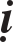 Noùi toùm yeáu coù ba:Nhö luaän cuûa Ngaøi Maõ Minh cheùp:Tín phaùt taâm, ôû chuûng taùnh, ñaây töùc laø töôùng phaùt taâm ôû tröôùc.Vò giaûi phaùt taâm, ôû giaûi haïnh, ñaây töùc laø töùc töôùng phaùt taâm.Vò chöùng phaùt, ôû Ñòa thöôïng, ñaây cuõng laø chaân phaùt taám ôû tröôùc.Noùi roäng coù saùu:Ban ñaàu töø Ngoaïi phaøm, cuoái ñeán Phaùp vaân xeáp thaønh saùu.Ngoaïi phaøm tuøy töôùng thuù caàu goïi laø töôùng phaùt chaân taùnh.ÔÛ ñòa vò Thaäp Tín chaân tin ñaõ thaønh, do tin ñeán thuaän goïi laø tínphaùt.ÔÛ ñòa vò Taäp chuûng chaân giaûi thaønh töïu, töø giaûi ñeán thuaän	goïilaø giaûi phaùt.ÔÛ ñòa vò chuûng taùnh chaân haïnh thaønh töïu, do haïnh ñeán höôùng goïi laø haïnh phaùt.ÔÛ ñòa vò Giaûi haïnh, nhö quaùn ñaïo laäp, quaùn taâm ñeán thuaän goïi laø quaùn phaùt cuõng goïi laø ñaïo phaùt.Sô ñòa trôû leân chöùng haïnh thaønh töïu, chöùng taâm ñeán thuaän goïi laø chöùng phaùt. Nghóa cuûa phaùt taâm noùi sô löôïc nhö vaäy.NGHÓA HOÀI HÖÔÙNG. Coù chia ra ba moânGiaûi thích teân goïi, noùi veà töôùng.Nhöõng vieäc tu.Y cöù ñoái vôùi caùc haïnh noùi veà ñoàng khaùc, roäng heïp.1. Giaûi thích teân goïi, noùi veà theå töôùng:Noùi hoài höôùng: Trôû laïi phaùp thieän cuûa mình coù choã thuù höôùng, neân goïi laø Hoài höôùng, hoài höôùng khaùc nhau.Moät moân noùi ba:Boà-ñeà hoài höôùng.Chuùng sinh hoài höôùng.Thaät teá hoài höôùng.Boà-ñeà hoài höôùng: Laø thuù caàu taát caû trí taâm, trôû laïi taát caû nhöõng phaùp thieän mình ñaõ tu, thuù caàu taát caû haït gioáng ñöùc Boà-ñeà goïi laø Boà-ñeà hoài höôùng.Chuùng sinh hoài höôùng: Laø taâm raát nhôù nghó chuùng sinh. Nhôù nghó chuùng sinh neân hoài höôùng taát caû phaùp thieän mình ñaõ tu nguyeän ban cho ngöôøi khaùc, goïi laø chuùng sinh hoài höôùng.Hoûi: Phaät phaùp khoâng coù mình laøm ngöôøi khaùc ñöôïc quaû baùo, cuõng khoâng coù ngöôøi khaùc laøm mình thoï quaû. Boà-taùt caàn gì ñem thieän phaùp cuûa mình cho ngöôøi khaùc? Daàu ñem cho hoï, hoï cuõng noùi: “Laøm sao ñöôïc lôïi laønh ñaây?”Giaûi thích: Trong Phaät phaùp khoâng coù nghieäp cuûa mình maø cho ngöôøi khaùc thoï quaû, cuõng khoâng coù nghieäp cuûa ngöôøi khaùc maø laøm cho hoï thoï baùo, chaúng phaûi khoâng coù kia ñaây giuùp ñôõ laãn nhau, maø do giuùp nhau neân ñöôïc ñem ñieàu thieän cuûa mình cho ngöôøi khaùc, do hoài höôùng neân ôû ñôøi vò lai thöôøng khoâng boû, vì lôïi ích chuùng sinh giuùp ñôõ khieán tu ñieàu thieän, neân caàn phaûi hoài höôùng. Laïi nöõa hoài höôùng töùc laø nhaân cuûa nhaø mình coù theå giaùo hoùa. Do naêng löïc hoài höôùng neân chuùng sinh ôû ñôøi vò lai thaáy mình lieàn kính thuaän thoï phaùp, töùc laø quaû cuûa nhaø mình coù theå giaùo hoùa. Do Phaät phaùp töï laøm töï thoï, phaûi hoài höôùng ñeå thaønh nhaân cuûa nhaø minh coù theå giaùo hoùa, khieán ñôøi vò lai thaønh töïu quaû cuûa nhaø mình coù theå giaùo hoùa, môùi laøm lôïi ích cho muoân vaät.3. Thaät teá hoài höôùng: Laø nhaøm boû taâm höõu vi caàu thaät, laø dieät höõu vi thuù caàu thaät teá, ñem thieän caên cuûa mình ñeå caàu phaùp taùnh chaân nhö bình ñaúng, goïi laø thaät teá hoài höôùng. (moân thöù nhaát ñaõ xong).2. Nhöõng vieäc tu: Keá laø noùi veà tu taäp hoài höôùng vieäc ñaõ laøm, vì sao tu taäp Boà-ñeà hoài höôùng?Vieäc laøm coù ba:ÑiTruïTheâm roäng thieän caên.Ñi: taát caû taâm taùnh cuûa phaøm phu öa coù, neáu khoâng hoài höôùng thieän phaùp ñaõ tu lieân tuc trong ba coõi thì khoâng ñöôïc xuaát ly. Vì hoài höôùng khieán caùc phaùp thieän ñaõ tu xa lìa caùc coõi neân phaûi hoài höôøng.Noùi truï: Taát caû höõu vi voâ thöôøng tieâu dieät, neáu khoâng hoài höôùngthieän caên ñaõ thoï baùo trong ba coõi. Thoï baùo ñaõ dieät thì khoâng ñöôïc thöôøng truï, do tu hoài höôùng neân khieán phaùp thieän ñöôïc tu taän meù vò lai thöôøng truï baát dieät, neân trong kinh noùi: Nhö Haûi Long Vöông tuoân moät gioït möa muoán khieán gioït möa naøy traûi qua nhieàu kieáp khoâng döùt, neáu traûi qua ñaát thì khoâng theå ñöôïc, möa xuoáng bieån lôùn thì traûi qua traàn kieáp khoâng heát. Hoài höôùng nhö vaäy. Vì caàu Boà-ñeà khieán ñieàu thieän ñaõ tu thöôøng truï baát taän.Noùi theâm roäng: Laø coù tu ñieàu laønh haïn heïp khoâng nhieàu, vì Phaät tu ñieàu laønh roäng nhieàu voâ löôïng, neân caàn phaûi hoài höôùng. Nghóa naøy theá naøo?Quaû ñöùc Boà-ñeà roäng lôùn voâ bieân, duøng moät goác thieän ñeå caàu quaû aáy, neân ôû beân moãi ñöùc ñaïi Boà-ñeà ñeàu coù thieän sinh. Moät thieän hoài höôùng theâm roäng ñaõ vaäy, taát caû thieän caên hoài huôùng cuõng neâu baøy roõ raøng nhö vaäy. Cho neân trong kinh noùi hoài höôùng duøng laøm ñaïi lôïi, vì ba nghóa naøy, neân phaûi tu taäp Boà-ñeà hoài höôùng.Vieäc laøm cuõng coù ba:Ñi.Truï.Roäng theâm thieän caên.Noùi ñi: Taát caû taâm cuûa chuùng sinh thích töï vui, neáu khoâng tu hoài höôùng chuùng sinh naøy, maø ñöôïc vui lieàn truï, khoâng theå tuøy theo chuùng sinh ôû trong khoå maø nhieáp hoùa. Vì hoài höôùng, neân ñöôïc vui khoâng truï, thöôøng tuøy theo vaät giaùo hoùa, lôïi ích chuùng sinh.Noùi truï: Neáu khoâng tu hoài höôùng chuùng sinh naøy ñöôïc tòch lieàn dieät, khoâng chòu truï ñôøi lôïi ích chuùng sinh, vì hoài höôùng neân thöôøng ôû theá gian, lôïi ích chuùng sinh.Vì theâm roäng: Vì vieäc thieän cuûa mình heïp, nhoû, ñieàu laønh caøng nhieàu, vì khieán caùc thieän tuøy theo muoân vaät roäng nhieàu, neân phaûi tu taäp. Nghóa naøy theá naøo? Nhö tu moät vieäc thieän ñeå ñem boá thí cho taát  caû chuùng sinh. Chuùng sinh voâ bieân khieán moät ñieàu laønh naøy theâm roäng voâ bieân. Moät ñieàu laønh hoài höôùng roäng theâm ñaõ vaäy, taát caû thieän caên roäng lôùn cuõng nhö vaäy. Vì ba nghóa naøy, cho neân tu taäp hoài huôùng chuùng sinh.ba:Theá naøo laø tu taäp thaät teá hoài höôùng? Nhöõng vieäc laøm aáy cuõng coùÑi.Truï.Roäng theâm thieän caên.Noùi vì ñi: Taát caû taâm taùnh thuû chaáp cuûa chuùng sinh, neáu khoâng tu thaät teá hoài höôùng naøy thì thieän caên ñaõ tu tuøy theo coù phieàn chaáp khoâng theå xa lìa, do vì hoài höôùng neân khieán choã tu thieän xaû töôùng xuaát ly, neân phaûi tu taäp.Noùi vì truï: Phaùp taùnh tình töôùng giaû taïm nguy aùch, nöông ñoù khôûi thieän thì dieät khoâng truï, phaûi hôïp vôùi lyù môùi ñöôïc yeân oån vöõng chaéc. Neân trong kinh Nieát-baøn noùi: Do phaùp thöôøng neân chö Phaät cuõng thöôøng. Vì khieán caùc ñieàu thieän hôïp lyù thöôøng truï, neân phaûi tu taäp.Noùi vì theâm roäng: Laø tuøy theo töôùng tu thieän haïn cuoäc khoâng nhieàu, haïnh hôïp vôùi lyù môùi roäng lôùn. Lyù thì voâ bieân neân Boà-taùt khieán caùc phaùp thieän ñaõ tu roäng lôùn nhö lyù cho tu taäp, vieäc laøm nhö vaäy. (moân thöù hai ñaõ xong).3. Y cöù ñoái vôùi caùc haïnh noùi veà nghóa ñoàng khaùc, roäng heïp:Tröôùc noùi veà ñoàng khaùc.Hoûi: Nguyeän taâm vaø nguyeän Boà-ñeà, nguyeän lôïi ích chuùng sinh, nguyeän chöùng thaät teá vaø ba hoài höôùng coù gì khaùc nhau?Giaûi thích: Hai vieäc naøy coù ñoàng coù khaùc, sôû nguyeän choã tu choã hoài höôùng ba nghóa khoâng khaùc, neân noùi laø ñoàng.Noùi khaùc: Laø chaân thaät mong caàu, goïi laø nguyeän, nöông ñöôøng laønh noùi ñoù laø hoài höôùng.Keá noùi veà roäng heïp.Hoûi: Hoài höôùng khaép caùc thieän, taâm tinh taán saùch taán chung cho caùc haïnh, theá naøo laø roäng?Giaûi thích: Hai vieäc naøy tuy ñeàu chung khaép, hoài höôùng thöôøng roäng, tinh taán thöôøng heïp, vì sao nhö vaäy? Tinh taán nhöng chöa thuùc ñaåy sinh caùc ñieàu laønh, neân goïi ñoù laø heïp. Hoài höôùng chung veà mình taát caû phaùp thieän ñaõ khôûi hay chöa khôûi neân goïi laø roäng.Hoûi: Tuøy theo roäng naøy hoài höôùng coù tinh taán chaêng? Ñaùp: Cuõng coù.Hoûi: Tinh taán naøy chung vôùi hoài höôùng, vì sao khoâng roäng?Ñaùp:Tinh taán naøy tuy chung vôùi roäng hoài höôùng kia, maø hoài höôùng kia chung veà taát caû phaùp thieän trong ba ñôøi, neân ñöôïc goïi laø roäng. Tinh taán nhöng chöa thuùc ñaåy sinh hoài höôùng, khoâng thuùc ñaåy choã hoài höôùng roài khôûi phaùp thieän neân noùi laø heïp.Hoûi: Neáu noùi taâm tinh taán chöa thuùc ñaåy hay khoâng thuùc ñaåy sinh ra taát caû ñieàu thieän. Trong boán Chaùnh caàn phaùp thieän ñaõ sinh phöông tieän khieán roäng, vì sao noùi khoâng thuùc ñaåy ñaõ sinh ?Giaûi thích: Kia noùi ñaõ sinh phaùp thieän khieán cho taêng roäng, vì ñaõ sinh thieän löu loaïi ôû vò laïi tieáp tuïc khôûi theâm, khieán cho taêng roäng hôn tröôùc, chaúng phaûi noùi thuùc ñaåy tu roài sinh theå thieän, saùch taán döùt nghóa aùc roài cuõng ñoàng nhö vaäy. Nghóa hoài höôùng tuøy theo haïnh luaän khaùc. Neáu phaân bieät roäng thì khoù cuøng, nay y cöù moät moân laïi noùi nhö vaäy.3. NGHÓA TAM MUOÄI KIM CANG. Chia thaønh naêm moân: 1- Giaûi thích teân goïi.Theå taùnh.Khai hôïp noùi veà töôùng. 4- Y cöù ngoâi vò phaân bieät.5- Coù meâ hoaëc hay khoâng meâ hoaëc.Giaûi thích teân goïi: Tam-muoäi Kim cang xuaát xöù töø kinh Nieát-baøn, möôïn duï ñeå noùi Ñöùc. ÔÛ theá gian Kim cang coù möôøi boán nghóa:Nghóa naêng phaù: Nhö trong kinh noùi: Thí nhö Kim cang phaù ñieàu nghi, khoâng ñaâu khoâng phaù hoaïi, nghóa laø phaù hoaïi taát caû caùt gaïch ngoùi ñaù vaø caùc quyû ñoäc. Tam-muoäi cuõng vaäy, phaù ñöôïc taát caû nghieäp khoå phieàn naõo vaø caùc vieäc ma oaùn, ngoaïi ñaïo.Nghóa thanh tònh: Nhö trong Kim cang ôû ñôøi khoâng coù tyø veát, Tam-muoäi cuõng vaäy, theå taùnh thanh tònh, khoâng coù caùc caáu ueá.Nghóa theå beàn chaéc: Nhö töï theå Kim cang ôû ñôøi beàn chaéc khoâng vaät gì ngaên trôû ñöôïc. Tam-muoäi cuõng vaäy khoâng bò taát caû nghieäp khoå phieãn naõo ma, oaùn ngoaïi ñaïo phaù hoaïi ñöôïc.Nghóa treân heát: Nhö trong kinh noùi: Thí nhö Kim cang hôn heát trong caùc vaät baùu, Tam-muoäi Kim cang cuõng gioáng nhö vaäy, cao quyù nhaát trong caùc Tam-muoäi.Nghóa khoù suy löôøng: Nhö trong kinh noùi: Thí nhö Kim cang taát caû ngöôøi ñôøi bình thöôøng khoâng theå ñònh giaù, Tam-muoäi Kim cang cuõng gioáng nhö vaäy. Taát caû chuùng sinh, caùc trôøi, ngöôøi ñôøi khoâng theå so saùnh ñöôïc.Nghóa khoù ñöôïc: Nhö Kim cang ôû ñôøi ngöôøi ngheøo khoù khoâng theå coù ñöôïc, Tam-muoäi Kim cang cuõng gioáng nhö vaäy, chuùng sinh ôû theá gian khoâng theå coù ñöôïc.Nghóa theá löïc: Nhö vua Chuyeån Luaân coù luaân baùu Kim cöông bay ñi töï taïi, vì coù theá löïc lôùn, Tam-muoäi cuõng gioáng nhö vaäy, saùu söùc thaàn thoâng ñaày ñuû khoâng theå nghó baøn, neân trong kinh noùi: Boà-taùt truï laø Tam-muoäi Kim cang vaø nhö thaân Phaät, truøm khaép möôøi phöông haènghaø sa coõi. Laïi trong khoaûng moät nieäm coù theå ñeán möôøi phöông haèng haø sa coõi, nhö vaäy v.v…Nghóa naêng chieáu: Nhö ôû ñôøi, nôi coù aùnh saùng Kim cang thanh tònh chieáu ñeán, Tam-muoäi Kim cang cuõng gioáng nhö vaäy, phaùt ra aùnh saùng trí tueä soi chieáu, cuõng khaép phaùp giôùi, neân trong kinh noùi: Boà-taùt ñöôïc Kim cang naøy vì thaáy taát caû roõ raøng khoâng chöôùng ngaïi.Nghóa baát tònh: Nhö trong kinh noùi: Thí nhö Kim cang hoaëc ñeå döôùi aùnh saùng maët trôøi thì maøu saéc noù baát ñònh, Tam-muoäi Kim cang cuõng gioáng nhö vaäy. Do ñònh luaät naøy coù theå hieän caùc loaïi thaân khaép möôøi phöông maø khoâng coù töôùng nhaát ñònh.Nghóa chuû: Nhö chuyeån luaân vöông coù luaân baùu Kim cöông ñöùng ñaàu caùc vaät baùu, taát caû caùc baùu ñeàu tuøy tuøng, cuõng nhö taát caû caùc tieåu Vöông laøm tuøy tuøng cho luaân Vöông. Kim cang Tam-muoäi cuõng gioáng nhö vaäy. Vì caùc haïnh laøm chuû caùc haïnh khaùc ñeàu tuøy tuøng.Nghóa naêng taäp: Nhö Kim cöông ôû ñôøi neáu coù ngöôøi ñöôïc thì taát caû vaät baùu töï nhieân nhoùm hôïp. Tam-muoäi Kim cang cuõng gioáng nhö vaäy. Neáu coù ai ñaéc Tam-muoäi naøy thì taát caû gioáng ñöùc töï nhieân nhoùm hôïp.Nghóa naêng ích: Nhö Kim cöông ôû ñôøi coù theå lôïi ích chongöôøi ngheøo, Tam-muoäi Kim cang cuõng gioáng nhö vaäy, coù naêng löïc lôïi ích chuùng sinh.Nghóa trang nghieâm: Nhö Kim cöông ôû theá gian trang söùc thaân vaø ñaàu, Tam-muoäi Kim cang cuõng gioáng nhö vaäy, laøm trang nghieâm caùc haïnh Phaùp thaân.Nghóa voâ phaân bieät: Nhö Kim cöông theá gian tuy ñuû caùc ñöùc maø voâ phaân bieät. Tam-muoäi Kim cang cuõng gioáng nhö vaäy, tuy coù sôû taùc maø voâ phaân bieät, neân trong kinh noùi: Boà-taùt truï Tam-muoäi Kim cang naøy. Tuy thaáy chuùng sinh maø khoâng töôûng chuùng sinh, tuy thaáy caùc phaùp maø khoâng töôûng phaùp, tuy coù sôû ñoaïn maø khoâng töôûng ñoaïn, tuy coù sôû taùc maø khoâng töôûng taùc.Haïnh ñöùc Boà-taùt ñaày ñuû caùc nghóa naøy nhö Kim cöông theá gian cho neân y cöù vaøo duï goïi laø Kim cang.Noùi Tam-muoäi: Laø tieáng Phaïm, Haùn dòch laø chaùnh ñònh, taâm theå vaéng laëng lìa taø loaïn goïi laø Tam-muoäi.Danh nghóa nhö vaäy. (Moân thöù nhaát ñaõ xong).Theå taùnh: Keá noùi veà theå taùnh, ôû trong ñoù coù hai:Phaân bieät theo taâm phaùp.Phaân bieät theo taâm theå.Noùi taâm phaùp: Ñoù goïi laø taát caû caùc phaùp taâm sôû, nay caùc taâm trong Tam-muoäi naøy duøng tueä laøm theå, quaùn lyù döùt kieát chæ coù tueä môùi coù khaû naêng. Laø caùc tueä naøo? Trong phaùp Tieåu thöøa laø tueä cuûa boán ñeá, trong phaùp Duyeân giaùc tueä cuûa möôøi hai nhaân duyeân, trong phaùp Ñaïi thöøa lieãu ñaït phaùp giôùi tueä nhö thaät. Theå taùnh nhö vaäy.Neáu noùi veà quyeán thuoäc thì roäng truøm khaép taát caû chuûng ñöùc phaùpgiôùi.Hoûi: Neáu theå naøy laø Tueä thì vì sao trong kinh noùi laø Tam-muoäi? Giaûi thích coù boán nghóa:Caùc phaùp taâm sôû ngay nôi töôùng maø ñaët teân, nhö thaät theå	cuûaboán Nieäm Xöù laø Tueä, maø goïi laø Nieäm, ôû ñaây cuõng nhö vaäy.Töø baïn maø xöng: Laø Kim cang Tueä coäng ñònh töôùng tuøy neân töø baïn goïi laø Tam-muoäi. Bôûi do taùn tueä khoâng choã thaønh töïu, töùc laø tueä cuûa ñònh môùi coù khaû naêng, Kim cang naøy töø baïn ñaët teân.Y cöù khaû naêng ñaët teân: Laø Kim cang Tueä, khaû naêng khieán caùc haïnh chaùnh ñònh baát ñoäng, neân töø coâng naêng goïi laø Tam-muoäi.Theo nghóa ñaët teân: Laø theå Kim cang Tueä bao goàm nhieàu nghóa. ÔÛ trong ñoù coù nghóa bao goàm chaùnh ñònh an oån vöõng chaéc baát ñoäng, neân goïi laø Tam-muoäi. Taâm phaùp nhö vaäy.Keá noùi veà theå taùnh theo taâm theå. Taâm chia ra laøm ba:Söï thöùc: nghóa laø taâm cuûa saùu thöùc duyeân söï.Voïng thöùc: Cuõng goïi laø nghieäp thöùc cuõng goïi laø hieän thöùc, coù choã cho raèng taâm hö voïng thöù baûy.Chaân thöùc coù choã cho laø thöùc Nhö Lai Taïng taâm thöù taùm.Trong Tieåu thöøa Kim cang duøng söï thöùc phaân bieät laøm theå. Trong söï thöùc, yù thöùc thöù saùu phaân bieät quaùn giaûi coù khaû naêng döùt boán truï, khoâng bò phieàn naõo boán truï laøm hoaïi, neân goïi laø Kim cang.Trong phaùp Ñaïi thöøa Kim cang coù hai:Duyeân trò Kim cang.Chaân chöùng.Duyeân trò Kim cang voïng thöùc laøm theå, ñoái vôùi voïng thöùc giaûi quaùn khoâng, tröø ñöôïc aùm chöôùng, khoâng bò aùm chöôùng meâ hoaëc phaù hoaïi, neân goïi laø Kim cang.Chaân chöùng Kim cang: chaân chöùng laøm theå, boån taùnh taâm cuûa chaân thöùc thanh tònh, nghóa “Khoâng” bò che ñaäy, trôû thaønh caáu ueá, döùt tröø voïng nhieãm taâm tònh chieáu saùng, chieáu saùng tònh tueä chöùng phaùp boånnhö, khoâng thaáy moät phaùp ñeå khôûi voïng töôûng, khoâng khôûi voïng neân coù theå döùt tröø aùm hoaëc, khoâng bò aùm hoaëc phaù hoaïi, neân goïi laø Kim cang. Do theå cuûa Kim cang naøy laø chaân, neân trong kinh noùi duøng laøm Phaät taùnh Trí AÁn Tam-muoäi Thuû-laêng-nghieâm.Theå taùnh nhö vaäy. (moân thöù hai ñaõ xong).Keá noùi veà töôùng: Tröôùc y cöù theo trong Luaän Tyø-ñaøm khai hôïp ñeå noùi veà töôùng. Trong Luaän Tyø-ñaøm nghóa chia ra thaønh hai moân:Chæ laáy phaàn tu ñaïo voâ ngaïi trong phi töôûng ñòa duøng laøm Kimcang.Chæ laáy phaàn chung hai trò tu kieán trong phi töôûng ñòa duøng laømKim cang.Tröôùc y cöù nghóa ñaàu khai hôïp noùi veà töôùng, toùm laïi chæ coù moät tu ñaïo voâ ngaïi, hoaëc chia laøm hai:Phaùp trí.Tæ trí.Noùi phaùp trí: Nghóa laø phaùp trí Dieät ñaïo trong coõi Duïc. Trí naøy trò ñöôïc tu hoaëc ôû phi töôûng neân noùi laø Kim cang.Vì sao chæ laáy Dieät ñaïo phaùp trí maø khoâng laáy khoå taäp?Giaûi thích: Dieät ñaïo coõi Duïc laø hai caûnh teá, ôû caûnh giôùi phi töôûng quaùn teá lìa thoâ, cho neân quaùn Dieät ñaïo ôû coõi Duïc thì tröø ñöôïc keát söû tu ñaïo cuûa phi töôûng. Khoå taäp coõi Duïc thoâi ñoái vôùi Phi töôûng, quaùn caûnh giôùi thoâ khoâng theå lìa teá, cho neân khoâng chaáp khoå taäp phaùp trí laøm Kim cang.Noùi tyû trí: Ñoù goïi laø tyû trí Khoå taäp Dieät ñaïo. Trong tyû trí naøy phaân chaáp phi töôûng ñoái trò voâ ngaïi laøm Kim cang, hoaëc chia ra möôøi ba.Phaùp Dieät ñaïo, phaùp trí töùc laø hai; Khoå, taäp vaø ba tyû ñaïo thaønh ba, chung vôùi tröôùc neân noùi naêm, Dieät tyûcoù taùm, nghóa laø quaùn Sô thieàn cho ñeán Phi töôûng dieät trong Baùt ñòa hôïp thaønh taùm, laáy ñaây chung vôùi tröôùc hôïp thaønh möôøi ba.Hoûi: Ñaïo tyû sao khoâng chia thaønh taùm maø chæ Dieät tyû?Giaûi thích: Ñaïo cuûa Baùt ñòa thöôïng giôùi laø phaùp höõu vi, xen nhau nhaân khôûi neân hôïp quaùn thaønh moät Ñaïo tyû. Dieät cuûa Baùt ñòa trôû leân laø phaùp Voâ vi, tuøy theo choã dieät aáy phaân bieät ñeàu khaùc, khoâng nhaân nhau khôûi neân quaùn rieâng, hoaëc laïi khai thaønh naêm möôi hai.Nhö trong Taïp Taâm noùi: Möôùi ba trí tröôùc chæ quaùn Ñeá lyù. Trong moãi trí ñeàu quaùn boán haïnh neân chia thaønh naêm möôi hai.Theá naøo laø boán haïnh?Nhö trong chöông Töù ñeá tröôùc coù giaûi thích roäng. Khoå trôû xuoángcoù boán: Khoå, voâ thöôøng, khoâng vaø voâ ngaõ; cho ñeán ñaïo trôû xuoáng ñaïo, nhö tích thöøa laø boán.Hoaëc chia thaønh taùm möôi.Nhö trong Taïp Taâm noùi: Taùm möôi caên baûn vaø hai möôi naøy, laø theá naøo?Töùc laø y cöù trong möôøi ba trí trong khai ñaïo tyû trí tröôùc, thaønh taùm. Nghóa laø quaùn ñaïo Baùt ñòa thöôïng giôùi, laáy ñaây chung laïi, coäng coù hai möôi. Hai möôi trí naøy ñeàu coù boán haïnh quaùn, neân coù taùm möôi, nghóa thöù nhaát nhö vaäy.Khai hôïp noùi veà töôùng: Keá y cöù hai trò kieán, tu ôû phi töôûng khai hôïp ñeå noùi veà töôùng. Toùm laïi chæ coù moät phi töôûng ñoái trò, hoaëc chia thaønh hai:Phi töôûng ñòa kieán ñaïo ñoái trò.Phi töôûng ñòa tu ñaïo ñoái trò. Hoaëc chia thaønh ba:1. Tyû nhaãn, 2. Phaùp trí, 3. Tyû trí.Moät ñoái trò ñaàu laø kieán hoaëc phi töôûng, hai phaùp sau ñoái trò tu hoaëc phi töôûng, meâ hoaëc chia thaønh möôøi ba.Nhö trong Taïp Taâm noùi: Trong phi töôûng ñòa, kieán hoaëc ñoái trò coù boán tyû nhaãn, tu hoaëc ñoái trò coù chín voâ ngaïi, cho neân hôïp chung coù möôøi ba, hoaëc laïi chia thaønh boán möôi laêm, laø theá naøo?Trong Phi töôûng ñòa kieán ñaïo ñoái trò coù boán tyû nhaãn, Tu ñaïo ñoái trò coù boán möôi moát, chung vôùi tröôùc hôïp thaønh boán möôi laêm.Theá naøo laø boán möôi moát vò trong tu ñaïo?Dieät ñaïo phaùp trí töùc laø hai, tyû trí cuûa khoå taäp vaø ñaïo, chung vôùi tröôùc thaønh naêm. Trong dieät tyû trí coù ba möôi saùu, chung vôùi tröôùc hôïp thaønh boán möôi moát.Theá naøo laø trong dieät tyû trí aáy coù ba möôi saùu loaïi? Quaùn rieâng dieät cuûa ñòa thöù taùm cuûa giôùi treân coù taùm trí. Nghóa laø:Quaùn Sô thieàn cho ñeán dieät ñoái trò Phi töôûng.Hai hôïp quaùn coù baûy trí.Ba hôïp quaùn coù saùu trí.Boán hôïp quaùn coù naêm trí.Naêm hôïp quaùn coù boán trí.Saùu hôïp quaùn coù ba trí.Baûy hôïp quaùn coù hai trí.Haøng Baùt ñòa hôïp quaùn coù moät trí. Töø taùm ñeán moät hôïp chung coù ba möôi saùu.Hoaëc chia thaønh moät ngaøn boán traêm chín möôi hai loaïi Tam-muoäi Kim cang. Nhö trong Taïp Taâm noùi, laø theá naøo?Keá trong boán möôi laêm Kim cang ôû tröôùc, boán Tyû nhaãn ñaàu ñeàu coù boán haïnh quaùn, töùc laø möôøi saùu. Möôøi saùu danh soá naøy nhaát ñònh, laïi khoâng chia ra, boán möôi moát caùi sau tu ñaïo ñoái trò ñeàu coù boán haïnh quaùn, töùc coù moät traêm saùu möôi boán loaïi. Nhöng moät traêm saùu möôi boán loaïi naøy, moãi loaïi ñeàu trò chín phaåm tu hoaëc trong Phi töôûng ñòa. Moãi phaåm ñeàu chia thaønh chín, laïi coù moät ngaøn boán traêm baûy möôi saùu soá, chung vôùi möôøi saùu tyû nhaãn cuûa kieán ñaïo ôû tröôùc hôïp thaønh moät ngaøn boán traêm chín möôi hai phaùp.Hoûi: Vì sao trong ñaïo Kieán ñeá coù möôøi saùu tyû nhaãn khoâng laø chín phaåm, maø chæ ôû trong tu ñaïo ñeàu laø chín phaåm?Giaûi thích: Taát caû kieán hoaëc thöôïng giôùi chung nhau ñoaïn trò, laáy moät phaåm trò trò chín phaåm hoaëc, cho neân khoâng laøm chín phaåm phaân bieät, tu hoaëc tuøy theo rieâng chín phaåm döùt trò, cho neân chín phaåm trò ñaïo chia rieâng. Moät ngaøn boán traêm chín möôi hai loaïi laø töø vò lai thieàn cho ñeán Töù thieàn ñeàu ñöôïc khôûi ñuû.ÔÛ Khoâng xöù chæ khôûi boán traêm saùu möôi taùm phaùp, laø theá naøo?ÔÛ trong boán möôi laêm Kim cang tröôùc chæ ñöôïc khôûi möôøi ba thöù trí, nghóa laø ba tyû trí cuûa khoå, taäp, ñaïo.Trong dieät tyû trí coù möôøi ly hôïp:Rieâng quaùn dieät ôû boán ñòa coõi Voâ saéc coù boán trí.Hai hôïp quaùn coù ba trí.Ba hôïp quaùn coù hai trí.Hôïp quaùn laïi coù moät trí. Vì theá, dieät trí coù möôøi ly hôïp, chung möôøi ba tyû tröôùc hôïp thaønh möôøi ba, moãi haïnh ñeàu laøm boán moân haïnh quaùn toång coäng coù naêm möôi hai, moãi moãi ñeàu trò chín phaåm tu hoaëc trong Phi töôûng ñòa thaønh chín moùn voâ ngaïi. Thì coù boán traêm saùu möôi taùm phaùp.Vì sao khoâng khôûi boán nhaãn Kieán ñaïo? Vì toâng aáy chaúng coù saéc chaúng coù kieán ñeá. Vì sao khoâng khôûi phaùp trí dieät ñaïo? Vì Voâ saéc khoâng duyeân höõu laäu ñòa döôùi, neân cuõng khoâng duyeân vôùi ñoái trò ñòa döôùi. Vì sao khoâng duyeân dieät trong boán thieàn laøm dieät tyû trí ? Cuõng do Voâ saéc khoâng duyeân phaùp höõu laäu ôû ñòa döôùi, neân khoâng duyeân dieät cuûa ñoái trò höõu laäu.Hoûi: Voâ saéc ñöôïc duyeân ñaïo voâ laäu ôû ñòa döôùi hay khoâng?Giaûi thích: Nghóa coù ñöôïc, coù khoâng ñöôïc trung ñaïo ñòa döôùi trò ñòa döôùi laø Voâ saéc, khoâng duyeân trò ôû töï ñòa vaø thöôïng ñòa laø duyeân Voâ saéc. Khoâng xöù nhö vaäy, coøn thöùc Voâ sôû höõu coù thöù lôùp daàn daàn dieät, so saùnh ñoù neân bieát Luaän Tyø-ñaøm nhö vaäy.Keá y cöù vaøo Luaän Thaønh Thaät noùi veà töôùng: Vaên trong Luaän Thaønh Thaät khoâng nhaát ñònh, phaùn xeùt tuøy theo nghóa ñeå noùi khai hôïp khoâng nhaát ñònh, bao goàm chæ moät, khoâng quaùn voâ laäu, hoaëc chia thaønh chín, nghóa laø Phi töôûng ñòa coù chín phaåm voâ ngaïi, tuøy theo chia roäng thì phaåm soá voâ löôïng vì duøng voâ löôïng taâm döùt phieàn naõo.Trong phaùp Ñaïi thöøa khai hôïp khoâng nhaát ñònh, bao goàm chæ coù moät, nghóa laø trí nhö thaät, hoaëc chia thaønh hai:Nhaát thieát trí.Nhaát thieát chuûng trí.Nhaát thieát trí laø bieát taát caû khoâng.Nhaát thieát chuûng trí laø bieát taát caû söï töôùng khaùc nhau. Hoaëc chia thaønh ba.Nhö trong Ñòa Trì noùi:Trí Thanh tònh: nghóa laø tueä Chaân ñeá.Trí Nhaát thieát: nghóa laø tueä Theá ñeá.Trí Voâ ngaïi: ñoái vôùi theá ñeá bieát phaùp töï taïi goïi laø trí voâ ngaïi. Laïi chia laøm ba:Trí Theá ñeá.Trí Ñeä nhaát nghóa.Trí Nhaát thaät. Hoaëc chia laøm boán:Trí Theá ñeá: Bieát roõ söï töôùng ôû theá gian.Trí Ñeä nhaát nghóa: Laø bieát caùc phaùp khoâng.Nhaát thaät trí: Bieát chaúng phaûi coù khoâng.Trí Phaùp giôùi: Laø bieát chaân thaät phaùp giôùi moân trong Nhö Lai Taïng. Tuøy theo moân maø noùi coù khaùc, roäng phaân bieät khoù cuøng, khai hôïp nhö vaäy (moân thöù ba ñaõ xong).Y cöù ngoâi v phaân bieät: Keá noùi nghóa Kim cang theo ñòa vò. Coù chung coù rieâng.Trong phaùp Tieåu thöøa coù naêm chung rieâng.Phaân bieät thaùnh dò phaøm: Laø voâ laäu thaùnh tueä cuûa kieán ñaïo trôû leân, coù theå phaù maø khoù hoaïi goïi chung laø Kim cang.Phaân bieät tu dò kieán: Chæ chaáp tu ñaïo ñoái trò voâ ngaïi, cho laø Kimcang, coøn caùc phaùp khaùc ñeàu chaúng phaûi.Phaân bieät thöôïng khaùc haï: Nhö trong Taïp Taâm noùi: Chæ coù phi töôûng ñòa kieán tu voâ ngaïi laø Kim cang, coøn laïi ñeàu phi.Phaân bieät hôn khaùc vôùi keùm: Nhö trong Taïp Taâm noùi: Chæ phi töôûng ñòa tu ñaïo voâ ngaïi duøng laøm Kim cang, coøn ñeàu traùi.Phaân bieät khaùc vôùi ñaàu: Chæ trong trò phi töôûng tu ñaïo moät trò roát sau laø Kim cang, ngoaøi ra ñeàu laø phi. Do ñaây sau cuøng phaù chöôùng roát raùo, neân noùi rieâng.Trong phaùp Ñaïi thöøa coù naêm chung vaø rieâng:Phaân bieät tin khaùc vôùi baùng: Laø thaäp tín trôû leân, tín taâm thaønh töïu lìa haún cheâ bai phaùp, ñeàu goïi laø Kim cang.Phaân bieät truï khaùc thoái: Taäp chuûng trôû leân giaûi haïnh thaønh töïu, kieân coá khoù hoaïi ñeàu goïi laø Kim cang.Phaân bieät xuaát theá khaùc vôùi theá gian, Sô ñòa trôû leân chöùngchaân voâ laäu, khaû naêng phaù hoaïi hoaëc voïng maø khoâng theå phaù hoaïi ñöôïc ñeàu goïi laø Kim cang.Phaân bieät thöôïng khaùc vôùi haï: Trong ñòa thöù möôøi taát caû trí ñöùc ñeàu goïi laø Kim cang, neân trong Ñòa Kinh Boà-taùt Thaäp ñòa khi môùi vaøo ñòa ñöôïc Tam-muoäi Ly caáu, Tam-muoäi Ly caáu cuõng laø nghóa Kim cang phaù chöôùng.Phaân bieät cuoái khaùc vôùi ñaàu: Chæ coù moät nieäm sau cuøng duøng laøm Kim cang. Neân trong Ñòa Trì noùi: Thaân roát sau ôû döôùi caây Boà-ñeà ñöôïc Tam-muoäi lìa caáu chöôùng, goïi laø thuoäc veà Kim cang Tam-muoäi, laáy ñaây suy nghieäm haïn cuoäc ôû sau cuøng.Ñòa vò chia nhö vaäy. (moân thöù tö ñaõ xong)Coù meâ hoaëc hay khoâng meâ hoaëc: Keá noùi veà Kim cang coù hoaëc, khoâng hoaëc, ôû trong ñoù laïi y cöù sau cuøng ñeå noùi. Nhö trong Luaän Tyø- ñaøm. Trong taâm Kim cang cuõng ñöôïc coù hoaëc, cuõng ñöôïc khoâng hoaëc, phieàn naõo trong taâm voâ laäu khoâng hieän haønh, neân noùi laø khoâng hoaëc. Choã döùt hoaëc chæ ôû trong taâm, neân noùi coù hoaëc.Hoûi: Neáu noùi trong taâm voâ laäu coøn coù hoaëc ñöôïc khoâng, neân noùi döùt, neáu seõ noùi döùt khoâng neân coù ñaéc thì vì sao noùi hoaëc bò döùt coøn ôû trong taâm?Giaûi thích: Kim cang laø taâm phaùp, choã döùt hoaëc laø phi saéc taâm bôûi phi taâm ñöôïc ñoàng vôùi taâm, cho neân ñoái vôùi taâm Kim cang aáy ñöôïc coù hoaëc ñöôïc. Taâm Kim cang naøy tuy cuøng ñaéc chung maø nay hoaëc ñaéc laïi khoâng keùo theâm phaùp sau, neân goïi laø döùt. Choã döùt hoaëc ñöôïc laø phaùpvoâ thöôøng, ñoàng thôøi döùt haún taâm Kim cang, veà sau khoâng tieáp tuïc, vì khoâng tieáp tuïc neân phieàn naõo quaù khöù vò lai khoâng thuoäc veà mình, goïi laø ñöôïc giaûi thoaùt. Trong LuaänThaønh Thaät vöøa coù vöøa khoâng.Toâng Kim cang aáy phaûi noái tieáp, trong phaùp nhaát thaät khoâng coù döùt kieát, neân luùc ôû trong tuïc aáy môùi khôûi chöa thaáy lyù roõ, xem xeùt vaãn coøn ñöôïc noùi coù hoaëc, khi cuoái cuøng thaønh thaáy lyù roõ raøng, chaáp tröôùc ñeàu heát ñöôïc goïi laø khoâng hoaëc. Laïi khoâng ñoàng vôùi choã döùt hoaëc trong Luaän Tyø-ñaøm, ñöôïc ñoàng choã vôùi trò, neân noùi khoâng coù hoaëc.Hoûi: Sau cuøng neáu khoâng coù hoaëc thì ñaâu khaùc vôùi Voâ hoïc?Giaûi thích: Kim cang laø trí taêng tieán, gaéng söùc quaùn lyù, gaéng söùc khoâng coù hoaëc. Trí Voâ hoïc laø trí thuaän cöïu, hoaëc do quaùn lyù, hoaëc do khoâng coù hoaëc, coù khaùc vôùi ôû ñaây.Trong phaùp Ñaïi thöøa ngöôøi noùi khaùc nhau, baøi töïa tröôùc noùikhaùc.Keá noùi veà phi sau hieån baøy nghóa chaùnh. Noùi thuyeát khaùc, töø xöañeán nay töông truyeàn coù hai luaän:1. Noùi ñònh coù: ÔÛ ñaây noùi laøm sao bieát taâm Kim cang, laø thuoäc veà hoïc. Neáu trong Kim Cang hoaøn toaøn khoâng coù hoaëc thì goïi laø Voâ hoïc.Laïi trong kinh noùi Voâ minh truï ñòa ñeán Phaät, Boà-taùt thì döùt. Neáu trong Kim cang hoaøn toaøn khoâng coù hoaëc, thì Phaät döùt choã naøo?Laïi coù ngöôøi noùi: Moät beà khoâng hoaëc, ñaây laøm sao bieát taâm Kim cang, trò hoaëc minh giaûi, neáu hieåu hoaëc khaùc nhau thì laøm sao coù hoaëc?Laïi neáu coù hoaëc thì hoaëc naøy phaûi döùt, neân sau Kim cang laïi phaûi laäp Kim cang, vì khoâng laäp neân bieát roõ khoâng coù hoaëc. Thuyeát khaùc cuõng nhö vaäy.Keá noùi veà phi: Tröôùc phaù ñònh coù: neáu taâm Kim Cang nhaát ñònh coù hoaëc, thì khoâng coù naêng ñoaïn; neáu khoâng coù naêng ñoaïn thì khoâng goïi laø Kim cang, khoâng goïi voâ ngaïi. Vì ñöôïc goïi laø Kim cang, ñöôïc goïi laø voâ ngaïi thì quyeát ñònh bieát coù naêng ñoaïn, do vì naêng ñoaïn neân khoâng ñöôïc noùi coù. Neáu noùi naêng ñoaïn maø laïi noùi coù, vì ñeøn coù coâng naêng phaù toái. Thì trong ñeøn naøy phaûi coù choã toái ñeå phaù, neân naêng döùt khoâng ñöôïc coù, ôû ñaây cuõng neân nhö vaäy.Laïi nöõa, neáu noùi Kim cang thì trong taâm coù voâ minh ñòa khieán Phaät döùt heát, neân goïi laø trí Phaät laø Kim cang, neân goïi trí Phaät laø ñaïo voâ ngaïi, maø trí Phaät kia khoâng goïi laø Kim cang, vì chaúng phaûi voâ ngaïi thì khoâng neân noùi trong taâm Kim cang löu taøn voâ minh khieán Phaät chaùnh döùt.Laïi neáu trí Phaät voâ ngaïi chaùnh döùt laïi traùi vôùi kinh. Nhö trong Ñaïi Phaåm noùi: Trong ñaïo voâ ngaïi goïi laø Boà-taùt, trong ñaïo giaûi thoaùt goïi laøPhaät.Vì sao noùi Phaät laø ñaïo voâ ngaïi?Laïi neáu trí Phaät laø ñaïo voâ ngaïi chaùnh döùt voâ minh thì trong phaùpTieåu thöøa neân duøng taän trí laø ñaïo voâ ngaïi, döùt hoaëc phi töôûng. Kia ñaõ khoâng nhö vaäy thì ñaây cuõng khoâng nhö vaäy.Keá laø phaù ñònh khoâng, neáu ñònh khoâng hoaëc, neân goïi laø Voâ hoïc, vì chaúng phaûi Voâ hoïc, neân khoâng phaûi hoaøn toaøn khoâng. Laïi neáu Kim Cang moät beà khoâng coù hoaëc, caùi lyù ñaõ thaáy ñoù neân ñoàng vôùi Phaät, choã trí ñöùc thaønh neân ñoàng vôùi Phaät. Nhö trong Ñòa Kinh noùi: Boà-taùt Thaäp ñòa bieán khaép taát caû coõi, nhö luùa meø tre lau, so saùnh trí Ñöùc Nhö Lai thì traêm ngaøn muoân öùc, cho ñeán toaùn soá roát raùo khoâng baèng, quyeát ñònh bieát Kim cang hoaëc chöôùng chöa heát.Laïi chö Phaät sôû dó thöôøng laø do hoaëc heát, chöùng lyù cuøng toät. Neáu taâm Kim cang moät beà khoâng hoaëc, kieán lyù leõ ra, hoaëc heát lyù cuøng sao laø baát thöôøng? noùi chaúng phaûi nhö vaäy.Keá hieån nghóa chaùnh, trong taâm Kim cang vöøa ñöôïc coù hoaëc, vöøa ñöôïc khoâng hoaëc, nghóa naøy theá naøo?Voâ minh coù hai:Dò töôùng voâ minh, ñoái vôùi caùc phaùp duyeân maø khoâng roõ, hieåu traùi ngöôïc nhau neân goïi laø dò töôùng.Töï taùnh voâ minh: Töùc taùnh aáy duyeân chieáu ñoái trò tuôùng Kim cang, tuy taùnh minh chieáu aùm hoaëc goïi laø taùnh voâ minh, hai taùnh naøy khoù phaân, neân duøng duï ñeå noùi. Dò töôùng voâ minh sôû duyeân khoâng roõ nhö thaáy trong toái; töï taùnh voâ minh nhö thaáy trong moäng, tuy coù choã roõ nhöng taùnh laø toái taêm, töôùng hoaëc nhö vaäy, trong taâm Kim cang khaùc töôùng, taát caû voâ minh heát neân ñöôïc noùi khoâng hoaëc, töï taùnh voâ minh vaãn chöa heát neân ñöôïc noùi coù hoaëc. Vì khoâng hoaëc neân ôû caûnh giôùi Phaät soi thaáy seõ bieát khoâng khaùc vôùi Phaät, cho neân trong kinh noùi laø Ñaúng giaùc.Hoûi: Neáu Ñaúng giaùc laøm sao ñöôïc khaùc Phaät, Boà-taùt?Giaûi thích: Naêng löïc Kim cang tröø toái, taâm Phaät khoan dung, laïi taâm Kim cang duyeân chieáu khoâng hoaëc, taâm Phaät khoâng duyeân, coù khaùc nhö vaäy.Hoûi: Neáu noùi Kim cang khoâng hoaëc, vì sao trong kinh noùi Phaät döùt voâ minh?Giaûi thích: Trong kinh noùi chöùng giaûi thoaùt thì tröø ñöôïc, khoâng lieân quan ñeán voâ ngaïi. Laïi do Kim cang coøn coù hoaëc cho neân thuoäc veà hoïc phaàn.Laïi trong taâm Kim cang ñaõ coù theå cuûa hoaëc laø taâm voïng thöùc phanduyeân, taâm duyeân chöa döùt, tình vaø phaùp khaùc nhau neân taâm khoângtheå dung chöùa nhö phaùp roäng lôùn. Cho neân Thaäp ñòa ñöùc keùm hôn Phaät, thaäm chí Phaät chæ xaû chaân taâm, chaân taâm lìa duyeân khoâng phaân bieät kia ñaây, neân taâm coù naêng löïc dung chöùa nhö phaùp roäng lôùn. Laïi trong chaân phaùp bao goàm haèng sa phaùp giôùi, Phaät phaùp, tuøy theo phaùp maø noùi taâm roäng lôùn bao truøm phaùp giôùi, khoâng coù choã naøo chaúng phaûi taâm Phaät. Cho neân ñöùc cuûa Phaät roäng lôùn voâ löôïng vöôït hôn thaäp ñòa. Vì theá, kinh Thaäp Ñòa ghi: “Boà-taùt Thaäp Ñòa coù maët khaép”. Taát caû theá giôùi ôû möôøi phöông nhö luùa meø tre lau, so saùnh coâng ñöùc cuûa Phaät thì hoaøn toaøn khoâng bì kòp, chính laø ôû choã naøy. Laïi trong Kim cang choã coù theå hoaëc laø phaùp voâ thöôøng sinh dieät, neân chöa ñoàng vôùi phaùp thöôøng truï baát ñoäng cuûa Phaät.Hoûi: Coù hoaëc, ai coù khaû naêng döùt boû ?Giaûi thích: Kim cang voâ ngaïi chaùnh döùt, taâm chuûng trí khôûi giaûi thoaùt chöùng tröø.Hoûi: Kim cang ñoàng theå vôùi hoaëc, laøm sao chaùnh döùt? Neáu chaùnh döùt thì khoâng neân ñoàng theå?Giaûi thích: Döùt tröø dò töôùng voâ minh, minh khôûi aùm dieät, giaûi sinh hoaëc heát, hai moùn baát töông öng khoâng ñöôïc ñoàng theå, döùt taùnh voâ minh giaûi hoaëc ñoàng theå maø ñöôïc töôùng döùt, nghóa naøy theá naøo?Döùt coù hai thöù:Duøng Kim cang quaùn saùt chæ coù chaân khoâng coù voïng töôûng, neân khieán cho töï theå khoâng coøn loâi keùo phaùp sau. Döùt laø nghóa cuûa loâi keùo phaùp ñeán, neân goïi laø döùt.Duøng Kim cang duyeân chaân löïc neân khieán ñoàng loaïi sau khoâng khôûi ñeán tröôùc. Ñoaïn laø nghóa cuûa quaû baùo ñaùp nhaân neân goïi laø döùt.Hoûi: Vì nghóa noùi rieâng döùt aùm hoaëc, cuõng laø nghóa döùt Kim cang naêng trò?Giaûi thích: Coù chung rieâng. Neáu chia rieâng thì chæ döùt aùm hoaëc, khoâng coù nghóa trí, theå aùm heát neân minh cuõng dieät theo. Nhö ñeøn heát daàu thì aùnh saùng cuõng taét theo, noùi chung giaûi hoaëc ñeàu heát. Bôûi Kim cang quaùn aùnh saùng chaân ñaïi neân döùt voâ minh, quaùn chaân vaéng laëng khoâng coù phaân bieät neân döùt ñöôïc duyeân trò, neân trong kinh noùi: Khoâng quaùn laø Boà-ñeà lìa caùc duyeân, trong ñaïo Boà-ñeà coù ñuû taát caû nghóa, tuøy theo nghóa sôû quaùn ñeàu coù choã lìa, cho neân Kim cang giaûi hoaëc ñeàu döùt.Hoûi: Giaûi hoaëc ñeàu laø voâ thöôøng, töï nhieân döùt heát, taïi sao nhôø Kim cang quaùn chaân döùt?Giaûi thích: ÔÛ ñaây tuy voâ thöôøng maø naêng löïc dieät lieân quan ñeántöôùng sau, noái tieáp khoâng döùt, neân phaûi laø Kim cang döùt môùi khoâng töông tuïc.Hoûi: Giaûi hoaëc caû hai ñeàu döùt heát, ai laøm chuûng trí?Giaûi thích: Trong taâm Boà-taùt Kim Cang khoâng chæ voïng trí maø cuõng coù chaân ñöùc, voïng tuy dieät heát maø chaân ñöùc vaãn coøn, chaân ñöùc rieâng saùng suoát neân goïi laø chuûng trí.Hoûi: Nghóa Kim cang bao goàm caû chaân nguïy, vì ngay chaân voïng cuøng döùt phieàn naõo, chæ coù voïng tröø hoaëc?Giaûi thích coù hai nghóa:Choïn nhaân khaùc quaû thì rieâng voïng coù theå döùt vì duyeân trò laøm nhaân, chaân laøm quaû, do chaân ñöùc trong Kim cang chöa hieån, neân khoâng noùi döùt.Y cöù nghóa noùi chung chaân voïng cuøng döùt, voïng trí duyeân chaân neân coù theå döùt hoaëc, chaân töôùng laàn hieån neân coù theå döùt chöôùng.Nghóa taâm Kim cang noùi sô löôïc nhö vaäy.NGHÓA DÖÙT KIEÁT. Phaân bieät coù chín moân:Giaûi thích teân goïi, noùi veà töôùng.Trò ñaïo khaùc nhau.Duyeân caûnh chung rieâng.Tieäm ñoánGiaû thaät.Nghóa cuûa phaåm soá, thöôïng haï nhieàu ít.Y theo ñòa thieàn.Phaân bieät theo ñòa vò.Phaân bieät theo thöùc.1. Giaûi thích teân goïi: Y cöù moân ñaàu, tröôùc giaûi thích teân goïi, sau noùi veà töôùng.Noùi döùt kieát, laø phieàn naõo aùm hoaëc keát taäp sinh töû goïi laø keát. Laïi phieàn naõo troùi buoäc chuùng sinh, cuõng goïi laø kieát, giaûi sinh kieát heát goïi laø döùt, toâng khaùc nhau khoâng ñoàng, noùi döùt cuõng khaùc.Tröôùc theo Luaän Tyø-ñaøm phaân bieät giaûi thích, ôû trong ñoù tröôùc noùi veà kieát bò döùt, sau noùi roõ trò döùt. Kieát coù hai loaïi:Hieän khôûi.Thaønh töïu ñöôïc.Ñoái duyeân hieän haønh tham saân si v.v... goïi laø khôûi hoaëc. Hoaëc ñaây khôûi roài döùt vaøo thôøi quaù khöù, chuûng loaïi seõ sinh ôû vò lai, ôû trong ñoù coùmoät hoaëc phi saéc phi taâm ñaéc, ôû trong taâm ñöôïc hoaëc quaù khöù vò lai aáy, kích ñoäng ngöôøi tu haønh goïi laø thaønh töïu ñaéc. Ñaéc naøy thöôøng giöõ gìn nhö giaây troùi vaät, cho neân ngöôøi ñôøi goïi laø daây ñaéc.Hoaëc töôùng nhö vaäy.2. Keá noùi veà trò ñoaïn: Trò ñaïo coù boán:Ñaïo phöông tieän, hoïc quaùn chöa thaønh.Ñaïo voâ ngaïi, quaùn taâm môùi thuaàn thuïc.Ñaïo giaûi thoaùt, thuaän vôùi thuaàn thuïc xöa.Ñaïo thaéng taán, phaùt tu tinh taán.Trong boán phaùp, moät phaùp ñaàu ngaên phuïc hieän khôûi, ba phaùp sau döùt ñaéc. Ñaàu tieân ñaïo voâ ngaïi ñoaïn, ñaéc hoaëc: ÔÛ ñaây noùi ñoaïn ñoàng thôøi vôùi ñaéc, sau khoâng ñeå cho sinh, neân goïi laø döùt. Chaúng phaûi kieán hoaëc ñaéc, khoâng chung vôùi ñaïo, goïi laø döùt. Ñaïo voâ ngaïi aáy cuøng vôùi ñaéc ñoàng thôøi heát cho ñeán quaù khöù. Ñaïo giaûi thoaùt khôûi chöùng hoaëc ñaéc kia ñeán choã voâ vi. Thöù ba laø thaéng taán xa lìa khieán ñaéc tröôùc roát raùo khoâng khôûi, giöõ voâ vi tröôùc khoâng ñeå maát ñi, höõu laäu voâ laäu döùt kieát ñeàu nhö vaäy.Keá y cöù luaän Thaønh Thaät ñeå noùi veà trò döùt. ÔÛ trong ñoù tröôùc cuõng noùi veà choã döùt kieát, sau noùi veà trò döùt. Trong Luaän Thaønh Thaät, hoaëc cuõng coù hai:Hieän khôûi.Thaønh töïu ñaéc.Hieän khôûi phieàn naõo ñoàng nhö trong Luaän Tyø-ñaøm; thaønh töïu ñaéc khaùc vôùi Luaän Tyø-ñaøm. Trong Luaän Thaønh Thaät khoâng noùi phaân bieät coù phi saéc phi taâm ñaéc phaùp, maø chæ taïm noùi ngöôøi thaønh töïu nhaân quaû phieàn naõo cuûa quaù khöù vò lai goïi laø thaønh töïu cuõng goïi laø ñaéc.Töôùng hoaëc nhö vaäy.Keá noùi veà trò ñoaïn. Tröôùc tu taùm thieàn phuïc hieän khôûi, nhö tu Sô thieàn phuïc kieát ôû coõi Duïc, tu ñeä Nhò thieàn phuïc kieát Sô thieàn, goàm phuïc kieát coõi Duïc, cho ñeán tu taäp phi töôûng ñòa ñònh, phuïc voâ sôû höõu, goàm phuïc haï ñòa. Sau tu quaùn lyù döùt sôû ñaéc, bao goàm phaàn thoâ. Trong ñoù luaän kyõ veà quaùn lyù coù phuïc coù haèng, nghóa naøy theá naøo?Thaønh ñaïo coù ba:Ñaïo phöông tieän: Hoïc quaùn ñeá lyù maø chöa thaáy ñöôïc.Ñaïo voâ ngaïi: Quaùn maø chaùnh kieán trong kieán coù taêng taán.Ñaïo giaûi thoaùt: Trong kieán ñoù thuaän vôùi xöa.Trong ba ñaïo moät ñaïo ñaàu ñoàng phuïc hieän khôûi vôùi thieàn ñònh tröôùc, hai ñaïo sau döùt haún saéc ñaéc phieàn naõo, voâ ngaïi chaùnh ñaïo, giaûi thoaùt chöùng tröø, voâ ngaïi theâm saùng, neân coù khaû naêng chaùnh döùt, giaûithoaùt thuaän xöa, neân chæ chöùng tröø, töôùng döùt laø theá naøo?Nhaân phieàn naõo khôûi ôû quaù khöù choã sinh hoaëc quaû thaønh töïu ñaïo ñöông lai, khôûi ôû trong ñoù caùch nhaân quaû khieán quaù khöù khoâng theå laøm nhaân, khieán vò lai khoâng theå laøm quaû, neân goïi laø döùt.Y theo Luaän Thaønh Thaät chính laø ngaên hoaëc sau, khieán noù khoâng sinh goïi laø döùt. Nhöng khi hoaëc vò lai khoâng khôûi, khieán nghóa nhaân cuûa hoaëc quaù khöù khoâng thaønh nghóa laø döùt nhaân, chaúng phaûi cho raèng hieän coù nhaân quaù khöù ñeå döùt. Neáu noùi hieän coù nhaân quaù khöù ñeå döùt thì tröôùc quaù khöù laïi coù quaù khöù, laøm sao quaù khöù laïi coù quaù khöù?Phieàn naõo quaù khöù khôûi roài ñi laø naêng löïc sau quaù khöù sinh ñeán nay, vì ñaïo döùt dieät laø hai quaù khöù, hai quaù khöù naøy Luaän Thaønh Thaät ñaû phaù, roõ bieát hieän taïi khoâng coù nhaân löïc ñeå döùt.Hoûi: Neáu hieän tai khoâng coù nhaân löïc laøm sao daãn hoaëc vò lai sinh ñöôïc?Giaûi thích: ÔÛ quaù khöù ñaõ khôûi nhaân hoaëc, ñöông luùc khôûi chieâu caûm roài sau môùi heát. Hoaëc vò lai xa do naêng löïc aáy, cho neân ñöôïc sinh, chaúng phaûi coù naêng löïc daãn sau môùi khôûi.Hoûi: ÔÛ quaù khöù ñaõ khôûi nhaân hoaëc moät ñaïo coù theå döùt, nhieàu ñaïo cuøng trò?Giaûi thích: Nhieàu ñaïo. Vì sao nhö vaäy? Vì moät hoaëc quaù khöù coù theå sinh nhieàu quaû phaåm hoaëc ôû vò lai. Trong nhieàu quaû phaåm coù thoâ teá, Thaùnh ñaïo sô khôûi tröôùc döùt nhieàu phaåm hoaëc ôû vò lai, khi döùt thoâ hoaëc, khieán hoaëc quaù khöù sinh hoaëc thoâ beân nghóa nhaân khoâng thaønh, nhaân thoâ tuy ñoaïn nhöng nhaân teá vaãn coøn, sau khi ñaïo khôûi, môùi döùt ñöôïc kieát neân möôïn ñaïo nhieàu.Keá y cöù vaøo Ñaïi thöøa ñeå noùi veà töôùng döùt. Tröôùc cuõng noùi veà hoaëc, sau noùi veà döùt. Hoaëc coù hai thöù:Boán truï.Voâ minh.Caùc aùi vaø kieán laø boán truï, si aùm khoâng bieát laø voâ minh kia. Trong boán truï coù thoâ, coù teá:Thoâ laø ñoái duyeân taùc yù hieän sinh.Teá laø cuøng vôùi voâ minh kia ñoàng theå nhaäm taùnh thaønh töïu. Trong voâ minh coù thoâ, coù teá:Thoâ laø töôùng khaùc cuûa voâ minh. Teá laø töï taùnh voâ minh.Ñoái vôùi caùc phaùp duyeân maø khoâng roõ, traùi laïi hieåu roõ goïi laø dò töôùng. Theå taùnh cuûa baûy löïc taâm laø si aùm; laäp caùc phaùp duyeân, soi chieáuroõ raøng cuõng goïi laø aùm hoaëc, goïi laø taùnh voâ minh. Nhö ngöôøi trong moäng tuy coù taùnh hieåu bieát maø taùnh vaãn nguû meâ; cuõng nhö taùnh laïc thoï laø haønh khoå, töôùng hoaëc nhö vaäy.Keá noùi veà trò döùt: Döùt trong boán truï. Thoâ khôûi ñoàng nhö thuyeát trong Luaän Thaønh Thaät, hoaëc vi teá phaûi döùt thì boán truï voâ minh heát theo. Trong ñoù trò döùt nhö ñaõ noùi trong voâ minh. Trong töôùng khaùc laï cuûa voâ minh trò döùt coù hai:Y cöù Ñòa Tieàn xuaát nhaäp quaùn taâm ñeå noùi veà trò ñoaïn.Y cöù Ñòa thöôïng noái tieáp quaùn taâm ñeå noùi veà trò ñoaïn.Ñòa Tieàn laøm sao tröôùc tu thieàn ñònh ñeå laøm nhaân trò, sau tu voâ laäu maø thaønh chaùnh trò ?Chaùnh trò coù ba:Ñaïo phöông tieän, tuøy theo phaùp quaùn nhöng chöa thaáy.Ñaïo voâ ngaïi, quaùn roài môùi thaáy.Ñaïo giaûi thoaùt, thaáy roài thuaän theo xöa.Ban ñaàu, ñaïo phöông tieän cheá phuïc voâ minh, ñeå khoâng coù chöôùng sau. Bôûi voâ minh tröôùc thaønh taïi taâm, khoâng theå cheá phuïc khieán noù khoâng sinh, neân chæ cheá phuïc khieán khoâng coù chöôùng, sau voâ ngaïi chaùnh döùt, kia vaãn coøn saùng theá gian sinh aùm dieät, giaûi thoaùt chöùng tröø. Haøng Ñòa tieàn nhö vaäy.Ñòa thöôïng theá naøo? Baäc Sô ñòa trôû leân voâ laäu quaùn giaûi nhaäm vaän noái tieáp, trong moãi nieäm ñeàu döùt chöôùng, ñoái vôùi nhaäm vaän töông tuïc giaûi roõ tuøy nghóa phaân bieät, troâng mong ngay phaàn noái tieáp aáy tröø voâ minh noùi laø voâ ngaïi, töùc voâ ngaïi naøy so vôùi voâ minh ñaõ ñoaïn trong nieäm tröôùc, dính maéc beân ngoaøi maø sinh, goïi laø giaûi thoaùt, so vôùi voâ minh ñöôïc dieät ôû Nieäm sau coù khaû naêng ngaên phuïc khoâng coù chöôùng veà sau, ñeå noù bieát roõ noái tieáp ñöôïc sinh ôû sau töùc laø phöông tieän. Taát caû nhö vaäy, döùt dò töôùng duyeân chieáu voâ ngaïi naøy, duyeân chieáu giaûi thoaùt, döùt taùnh voâ minh duïng söï hieåu bieát veà töôùng duyeân quaùn tröôùc ñeå laøm nhaân trò. Sau tu chaân quaùn, duøng laøm chaùnh trò.Trò ñöôïc chia laøm ba:Ñaïo phöông tieän, quaùn chaân khoâng coù voïng maø chöa theå thaáy.Ñaïo voâ ngaïi, thaáy chaân khoâng voïng maø chöa xa voïng.Ñaïo giaûi thoaùt, thaáy chaân khoâng voïng maø coù theå xaû voïng. Trong ba ñaïo naøy.Ñaïo phöông tieän ban ñaàu daàn daàn theå giaùc troáng khoâng, goïi laø phuïc döùt.Thöù hai voâ ngaïi chaùnh coù theå döùt haún, do chaùnh kieán chæ chaânkhoâng voïng töôûng, neân coù theå khieán töï theå khoâng coøn daãn phaùp sau, phaùp sau khoâng khôûi phaùp tröôùc, neân coù theå chaùnh ñaïo. Do döùt töï theå taùnh voâ minh neân trò cuõng heát theo, nhö daàu heát aùnh saùng cuõng taét theo.Thöù ba ñaïo giaûi thoaùt quan heä chöùng tröø beân ngoaøi, chöùng phaùp boån nhö, theå cuûa noù khoâng voïng, ñoái vôùi moân naøy duyeân chieáu voâ ngaïi, chöùng chaân giaûi thoaùt. Trò döùt nhö vaäy.2. Tr ñaïo khaùc nhau: Thöù hai noùi veà trò ñaïo khaùc nhau. Trong ñoù coù boán:Phaân bieät theo höõu laäu, voâ laäu.Phaân bieät kieán ñaïo, tu ñaïo.Phaân bieät nhaãn trí.Phaân bieät phaùp tyû.Laäu, voâ laäu: Theo Luaän Tyø-ñaøm; trò ñaïo coù hai:Ñaïo höõu laäu, nghóa laø ôû ñôøi Baùt thieàn duyeân thöôïng chaùn haï, saùu haïnh döùt kieát.Theá naøo laø saùu haïnh döùt kieát? Quaùn saùt khoå, thoâ, chöôùng ôû ñòa döôùi; quaùn saùt chæ, dieäu, xuaát ôû ñòa treân hôïp laïi thaønh saùu. Nhö quaùn chöôùng, thoâ, khoå ôû coõi Duïc, chaùn döùt haï kieát. Quaùn ñòa Sô thieàn laø chæ dieäu xuaát, mong caàu thöôïng tònh, do saùu haïnh naøy döùt kieát ôû coõi Duïc, cho ñeán quaùn saùt voâ sôû höõu xöù laø chöôùng thoâ khoå, quaùn ñòa phi töôûng laø chæ, dieäu, xuaát, döùt kieát voâ sôû höõu, moät ñòa Phi töôûng voâ thöôïng coù theå theo caùc trí khoâng döùt. Nhöng saùu haïnh naøy nhieàu choã ñeàu noùi, nhöng cuõng coù choã noùi khaùc. Trong ba haïnh sau tuøy quaùn moät haïnh naøo, ôû treân cuõng vaäy, khoâng ñuû saùu quaùn.Ñaïo voâ laäu: Ñoù goïi laø boán ñeá möôøi saùu haïnh quaùn. Nhôø quaùn lyù naøy maø döùt caùc phieàn naõo v.v… Möôøi saùu haïnh quaùn laø:Quaùn khoå coù boán: Nghóa laø khoå, voâ thöôøng, khoâng vaø voâ ngaõ. Quaùn taäp coù boán: Nhaân, taäp, höõu, duyeân.Quaùn dieät coù boán: Dieät, chæ, dieäu, xuaát. Quaùn ñaïo coù boán: Ñaïo, nhö, tích, thöøa.Nghóa naøy trong boán ñeá tröôùc coù giaûi thích.Nhöng möôøi saùu phaùp naøy nhieàu choã ñeàu noùi, nhöng coù ngöôøi noùi khaùc sau moãi ñeá, tuøy theo quaùn baát cöù moät haïnh naøo.Trong Luaän Thaønh Thaät, höõu laäu chæ haøng phuïc, khoâng theå döùt haún. Neân Luaän aáy noùi: Trong ñaïo theá tuïc khoâng coù döùt kieát, trong ñaïo kieán ñeá khoâng ñöôïc goïi laø ba quaû haïnh. Luaän aáy noùi: Muoán döùt haún phaûi coù phaùp voâ laäu.Trong phaùp Ñaïi thöøa, döùt tröø tính keát phieàn naõo cuûa naêm truï phaûi laø voâ laäu. Do meâ lyù naøy kieán lyù ñoaïn, neân vieäc döùt khoâng bieát hoaëc laø höõu laäu hay voâ laäu. Hoïc taäp naêm minh vieäc döùt khoâng bieát laø höõu laäu; döùt voâ minh ñòa khieán trong vieäc aáy khoâng bieát khoâng sinh phaûi laø voâ laäu. (Moân thöù nhaát ñaõ xong).Kieán tu phaân bieät trò ñaïo: Theo Luaän Tyø-ñaøm, ba coõi phieàn naõo xeáp thaønh ba phaàn: Baét ñaàu töø coõi Duïc ñeán Voâ sôû höõu, kieán ñeá phieàn naõo laø phaàn thöù nhaát.Kieán ñeá phieàn naõo trong phi töôûng ñòa laø phaàn thöù hai.Tu hoaëc trong ba coõi laø phaàn thöù ba.Trong ba phaàn naøy kieán hoaëc ôû coõi phi töôûng kieán hoaëc chæ ñeán kieán giaûi thì chæ tu ñaïo ñoaïn döùt, tu hoaëc trong ba coõi chæ ñeán tu ñaïo laø döùt. Voâ sôû höõu trôû xuoáng kieán ñeá phieàn naõo trò döùt baát ñònh. Neáu phaøm phu döùt thì duïng tu ñaïo ñoaïn, vì taùm thieàn theá tuïc thuoäc tu ñaïo, neáu baäc Thaùnh döùt duïng kieán giaûi döùt.Hoûi: Phaøm phu ñaõ khoâng coù kieán giaûi, laøm sao döùt ñöôïc hoaëc kieánñeá?Giaûi thích: Phaøm phu tuy khoâng coù kieán giaûi, maø duïng taùm thieàn,goàm loãi chaùn coõi döôùi khoâng xeáp vaøo kieán tu, cho neân döùt ba khoâng roài trôû laïi tu ñaïo hoaëc, luùc baáy giôø kieán hoaëc döùt theo.Hoûi: Phaøm phu döùt ba khoâng ôû coõi döôùi, khi hoaëc tu ñaïo kieán hoaëc dieät theo; khi Baäc Thaùnh döùt kieán hoaëc, trong ba coõi thì sao phieàn naõo tu ñaïo khoâng ñi theo, maø phaûi rieâng duøng tu ñaïo giaûi ñeå döùt?Giaûi thích: Phaøm phu döùt hoaëc khoâng coù phaàn vì töôùng nhaøm lìa chung cho neân döùt chung. Theá naøo laø töôùng nhaøm lìa chung? Nhìn chung taát caû höõu laäu ôû coõi döôùi laø khoå v.v… Thaùnh nhaân döùt hoaëc phaûi coù phaàn chöùng, khi kieán lyù, tuy döùt lyù maø vieäc meâ nhieãm vaãn coøn, neân phaûi döùt rieâng.Theo Luaän Thaønh Thaät, taát caû kieán hoaëc chæ ñeán kieán ñaïo thìdöùt; taát caû tu hoaëc chæ ñeán tu ñaïo thì döùt.Trong phaùp Ñaïi thöøa ñoàng vôùi Thaønh Thaät, khoâng xen laãn ñoái trò (moân thöù hai ñaõ xong).Keá y cöù nhaãn trí phaân bieät trò ñaïo, tueä taâm an phaùp goïi laø Nhaãn; ñoái vôùi caûnh quyeát ñoaùn goïi laø Trí.Theo Luaän Tyø-ñaøm döùt hoaëc nhaãn kieán ñeá laø voâ ngaïi, trí laø giaûi thoaùt; döùt hoaëc trí tu ñao laø voâ ngaïi, trí laø giaûi thoaùt. Vì sao hoaëc nhaãn kieán ñeá laø voâ ngaïi khoâng ñöôïc goïi laø trí ?Giaûi thích: Kieán giaûi an lyù goïi laø Nhaãn, hoaëc sôû ñoaïn ñaéc vaãn chung vôùi taâm. Trong taâm vaø ñaéc coù nghi, ñöôïc keøm theo nghi khoângquyeát, neân khoâng goïi laø trí. Vì sao trí kieán hoaëc laø giaûi thoaùt, nghi ñaéc roài taâm xaû quyeát lieãu.Hoûi: Vì sao trí tu hoaëc vaø trí voâ ngaïi laø giaûi thoaùt?Ñaùp: Vì Nghi chæ chöôùng kieán khoâng chöôùng tu ñaïo, tu ñaïo trò bieân hoaøn toaøn haúng nghi neân ñeàu goïi laø Trí.Vì sao nghi hoaëc chæ chöôùng kieán ñeá, khoâng chöôùng Tu ñaïo?Giaûi thích: Vì nghi laø phieàn naõo meâ lyù, neân chæ chöôùng kieán, vì khoâng meâ söï neân khoâng chöôùng tu ñaïo.Hoûi: Neáu noùi nghi meâ lyù neân chæ chöôùng kieán thì Baäc Thaùnh tu ñaïo cuõng quaùn ñeá lyù, vì sao khoâng chöôùng?Giaûi thích: Baäc Thaùnh ñoái vôùi ñaïo kieán ñeá thaáy lyù roõ raøng vì ñaõ xaû ñöôïc ñaéc. Trong moân tu ñaïo tuy laïi quaùn lyù duyeân nhöng chaúng ôû ñaâu khoâng roõ, cho neân khoâng bò nghi kieát laøm chöôùng.Hoûi: Neáu noùi nghi khoâng meâ söï, khoâng chöôùng tu, nhöng hieän thaáy ngöôøi meâ söï sinh nghi nhö ban ñeâm thaáy caùi gheá nghi laø khuùc caây hay laø ngöôøi ? vì sao noùi khoâng duyeân söï sinh?Giaûi thích: Nghi naøy khoâng phaûi phaùp nhieãm neân khoâng theå chöôùng ñaïo, cho neân khoâng noùi ñeán.Hoûi: Baäc Thaùnh tu ñaïo taâm bieân moät beà khoâng nghi, voâ ngaïi giaûi thoaùt ñeàu goïi laø trí. Nghóa thì nhö vaäy nhöng phaøm phu khôûi taùm thieàn tu ñaïo cuõng döùt nghi ñaéc, ñaéc chung vôùi taâm, vì sao voâ ngaïi ñaéc goïi laø trí ?Giaûi thích: Phaøm phu choã tu taùm thieàn tuy döùt nghi ñaéc, duyeân söï döùt kieát nhöng söï thoâ deã bieát roõ taâm lieãu duyeân aáy quyeát ñoaùn neân ñöôïc goïi laø Trí.Hoûi: Duyeân caùc söï töôùng naøo goïi laø quaùn haï ñòa? Ñaùp: Duyeân taát caû höõu laäu caùc khoå thoâ.Hoûi: Baäc Thaùnh quaùn haï laø khoå ñaéc goïi laø duyeân lyù, phaøm cuõng duyeân khoå, vì sao goïi laø Söï?Giaûi thích: Baäc Thaùnh nieäm nieäm vi teá haønh khoå, lyù haønh khoå chung neân ñaéc goïi laø lyù, phaøm phu chæ quaùn taùm vieäc khoå naõo sinh, giaø, beänh, cheát, aùi bieät ly v.v… neân goïi laø Duyeân söï.Hoûi: Duyeân söï laøm sao coù theå döùt nghi cuûa meâ lyù kia?Giaûi thích: Tuy khoâng quaùn lyù roõ raøng döùt nghi ñaéc kia, maø quaùn nghi sau laø khoå thoâ v.v… neân haøng phuïc döùt tröø. Trong Luaän Tyø-ñaøm nhö vaäy, trong Luaän Thaønh Thaät thì noùi taát caû trò ñaïo goïi chung laø Nhaãn, goïi chung laø Trí, do phaùp taâm an neân goïi chung laø nhaãn, quyeát ñoaùn khoâng chaáp neân goïi chung laø trí.Trong phaùp Ñaïi thöøa trí nhaãn cuõng chung, nhö noùi naêm nhaãn laø bao goàm tröôùc ñeán sau; hai ñeá trí v.v.. chung ban ñaàu vaø sau; tuøy theo nghóa phaân ñuû chaúng phaûi khoâng coù nghóa khaùc. Môùi quaùn goïi laø nhaãn, cuoái cuøng thaønh goïi laø Trí. (moân thöù ba ñaõ xong).Keá y cöù phaùp tyû phaân bieät trò ñaïo.Noùi phaùp trí: cuõng goïi laø hieän trí, nhö trong luaän noùi, ban ñaàu bieát phaùp neân goïi laø Phaùp trí, bieát hieän phaùp cuõng goïi laø Hieän trí.Noùi tyû trí: Ñöông luùc bieát cuõng bieát veà phaùp laø bieät phaùp trí, töø ban ñaàu laøm nhaân neân goïi laø tyû trí, phaûi y theo hieän trí so saùnh maø bieát, hai trí naøy nhö trong chöông möôøi trí ôû sau coù phaân bieät ñaày ñuû.Trò döùt nhö theá naøo? Trong Luaän Tyø-ñaøm noùi: Kieán ñaïo trôû xuoáng, hoïc quaùn chöa thaønh, nhöng haøng phuïc chöa döùt haún; khoå nhaãn trôû leân phaùp tyû quaùn thaønh môùi döùt haún ñöôïc; kieán hoaëc coõi Duïc phaùp nhaãn chaúng ngaïi phaùp trí giaûi thoaùt, vì sao khoâng duøng tyû nhaãn laøm trò? Vì caûnh giôùi rieâng. Laïi tyû nhaãn y phaùp trí sinh khi phaùp trí sinh thì kieán hoaëc coõi Duïc ñaõ döùt maát, neân khoâng ñeán tyû nhaãn; kieán hoaëc coõi treân tyû nhaãn chaúng ngaïi tyû trí giaûi thoaùt. Vì sao khoâng duøng phaùp nhaãn laøm trò, caûnh giôùi khaùc nhau tuy ôû coõi treân thaáy ñöôïc ñeá ôû coõi döôùi nhöng vaãn coøn meâ cho neân khoâng trò, phaùp trí tu hoaëc ôû coõi Duïc chaúng ngaïi, phaùp trí giaûi thoaùt,Vì sao khoâng duøng tyû trí laøm trò?Vì khi tyû trí sinh coõi Duïc tu hoaëc ñaõ döùt maát, phaùp tri dieät ñaïo tu hoaëc coõi treân vaø boán tyû trí duøng laøm voâ ngaïi, cuõng töùc laø duøng trí naøy laøm giaûi thoaùt.Hoûi: Vì sao khoâng duøng phaùp trí khoå taäp laøm ñoái trò? maø rieâng duøng hai moùn phaùp trí dieät ñaïo?Ñaùp: Nghóa naøy nhö trong phaàn taâm Kim cang tröôùc coù giaûi thích ñaày ñuû ôû coõi Duïc, dieät ñeá vi teá ôû caûnh treân quaùn teá xaû thoâ, neân coù theå trò, khoå taäp coõi Duïc thoâ ôû caûnh treân duø cho quaùn caûnh cuõng khoâng döùt hoaëc ôû treân.Hoûi: Neáu noùi dieät ñaïo coõi Duïc teá ôû thöôïng caûnh, trò tu hoaëc treân, vì sao khoâng trò kieán hoaëc ôû thöôïng giôùi?Giaûi thích: Tu hoaëc duyeân söï maø sinh, quaùn teá chaùn thoâ laïi coù theå xaû, neân quaùn hai ñeá dieät, ñaïo coõi Duïc ñeå tröø tu hoaëc coõi treân, kieán hoaëc coõi treân laø meâ ñeá lyù, phaûi thaáy ñeá aáy môùi xaû ñöôïc, cho neân khoâng theå tröø kieán hoaëc ôû treân. Trong Luaän Tyø-ñaøm noùi nhö vaäy.Trong Luaän Thaønh Thaät, neáu noùi veà tyû trí cuõng coù khaû naêng phuïc hoaëc. Neáu noùi döùt haún thì chæ coù hieän trí cuûa Baäc Thaùnh, chæ coù hieän tríaáy môùi thaáy lyù roõ raøng.Trong phaùp Ñaïi thöøa döùt hoaëc meâ lyù hieän trí seõ döùt, tyû trí seõ haøng phuïc, döùt hoaëc meâ söï hieän tyû ñeàu döùt. Trò ñaïo nhö vaäy.Duyeân caûnh chung rieâng: Thöù ba noùi duyeân caûnh chung rieâng. Caûnh laø boán ñeá. Trong Luaän Tyø-ñaøm noùi quaùn ñeá coù hai:Chung.Rieâng.Chung:Trong nieäm xöù quaùn chung boán ñeá laø khoâng, voâ ngaõ, goïi ñoù laø chung. Noaõn Ñaûnh trôû leân quaùn rieâng boán ñeá, goïi laø rieâng. Trong quaùn chung chæ haøng phuïc chöù khoâng döùt, vì thaáy khoâng roõ; ôû trong rieâng môùi taäp phuïc maø chöa döùt, khoå nhaãn trôû leân quaùn thaønh naêng döùt.Trong Luaän Thaønh Thaät cuõng coù chung rieâng: Trong nhaãn, Noaõn Ñaûnh rieâng maø khoâng chung; treân Theá ñeä nhaát chung maø khoâng rieâng. Phaùp Theá Ñeä nhaát quaùn chung boán ñeá goïi laø duïng hö giaû; voâ töôùng trôû leân quaùn chung veà ñeá khoâng. ÔÛ trong ñoù, neáu ñoái vôùi taùm thieàn theá tuïc thì chung rieâng ñeàu döùt töø noaõn v.v... trôû ñi laàn döùt phieàn naõo kieán dieät môùi heát, nghóa laø ñoái vôùi voâ töôùng thaáy ñaõ dieät. Neáu y cöù lyù quaùn thì tuøy nghóa phaân rieâng quaùn chæ phuïc, quaùn chung trong phaùp theá ñeä nhaát trong quaùn chung chöa thaønh thì chæ phuïc, chöa döùt haún, voâ töôùng trôû leân quaùn chung thaønh töïu môùi döùt haún ñöôïc.Hoûi: Vì sao trong LuaänTyø-ñaøm haøng phuïc chung maø döùt rieâng, coøn trong Luaän Thaønh Thaät thì haøng phuïc rieâng maø döùt tröø chung?Giaûi thích: Vì hai toâng laäp loãi khaùc nhau, trong Luaän Tyø-ñaøm si aùm laøm goác loãi, neân trong kinh noùi: Xöa ta cuøng oâng khoâng thaáy boán ñeá, cho neân ñaõ laâu löu laïc trong bieån khoå sinh töû. Bôûi do aùm hoaëc laø goác loaïn, quaùn chung chöa roõ, chæ coù theå haøng phuïc hoaëc, quaùn rieâng roõ raøng, neân coù theå döùt haún. Trong Luaän Thaønh Thaät chaáp laøm goác loãi, khi quaùn rieâng töôùng chaáp chöa döùt, neân chæ haøng phuïc hoaëc, quaùn chung döùt töôùng, neân coù theå döùt haún.Trong phaùp Ñaïi thöøa, cuõng coù chung rieâng, nhaäp phaùp bình ñaúng quaùn chung ñeá khoâng tuøy theo coù sai bieät, quaùn rieâng ñeá coù chung rieâng, hai quaùn ñeàu döùt phieàn naõo, loãi chaáp coù si aùm meâ khoâng, quaùn chung thì tröø heát, loãi chaáp khoâng meâ söï khoâng bieát, neân quaùn rieâng döùt tröø.Chung rieâng nhö vaäy.Tieäm ñoán: Trong moân thöù tö phaân bieät tieäm ñoán, trong Luaän Tyø-ñaøm, döùt hoaëc kieán ñeá, Thaùnh ñeá laø tieäm, phaåm soá laø ñoán, boán	ñeáhoaëc sau thöù lôùp tröø goïi laø Tieäm. Moãi ñeá hoaëc cuûa chín phaåm haï vöøa truï thì ñoán döùt, goïi ñoù laø Ñoán. Bôûi taâm meâ kieán hoaëc deã döùt, cho neân moät phen trò seõ phaù ñöôïc chín phaåm, neân luaän noùi ñaây laø “Phöông tieän cheû ñaù”. Döùt hoaëc tu ñaïo mong ôû ñeá lyù, chaúng phaûi tieäm chaúng phaûi ñoán, ñoái vôùi hoaëc phaåm soá ñöôïc goïi laø Tieäm, tuøy duyeân moät ñeá, töùc laø naêng döùt, khoâng ñuû quaùn boán, cho neân khoâng theå noùi laø ñoán tieäm. Ban ñaàu töø coõi Duïc cho ñeán Phi töôûng trong moãi ñòa, chín phaåm phieàn naõo, döùt rieâng töøng phaåm neân goïi laø Tieäm. Bôûi do tu hoaëc nhieãm söï maø sinh troùi buoäc khoù xaû, vì theá tieäm tröø, cho neân trong Luaän noùi döùt tu hoïaêc nhö döùt nhaùnh reã.Trong Luaän Thaønh Thaät, döùt hoaëc thaáy ñeá thì voïng ñeá laø ñoán, phaåm soá laø tieäm, quaùn chung boán ñeá döùt hoaëc meâ ñeá, neân goïi laø ñoán. Tuøy theo phaåm soá thoâ teá kia döùt rieâng, neân goïi laø tieäm. Döùt hoaëc tu ñaïo, quaùn chung ñeá khoâng, cuõng coù theå döùt tröø, ñaây laø ñoán. Quaùn rieâng cuõng döùt laø chaúng phaûi tieäm chaúng phaûi ñoán. Duyeân moät ñeá neân mong phaåm soá cuûa hoaëc chæ coù tieäm khoâng ñoán.Trong phaùp Ñaïi thöøa döùt hoaëc meâ lyù, mong ñeá laø ñoán, phaåm soá laø tieäm, quaùn chung phaùp khoâng döùt meâ hoaëc kia, cho neân ôû ñeá goïi laø ñoán, thoâ teá tieäm tröø, neân ñoái vôùi phaåm soá goïi laø tieäm. Döùt hoaëc meâ söï ñoái vôùi caûnh laø tieäm, phaåm soá cuõng tieäm; tieäm hoïc caùc phaùp thöù lôùp döùt tröø, cho neân ñoái vôùi caûnh goïi laø tieäm; thoâ teá tieäm döùt, neân ñoái vôùi phaåm soá cuõng goïi laø Tieäm.Ñoán tieäm nhö vaäy.Giaû thaät: Moân thöù naêm noùi veà döùt giaû thaät; trong Luaän Tyø-ñaøm thaät phaùp coù döùt, khoâng noùi veà phaùp giaû. Thaùnh ñaïo nieäm nieäm ñoaïn döùt ñöôïc kieát, neân trong thaät coù döùt. Trong toâng aáy khoâng phaân bieât phaùp giaû, neân khoâng döùt phaùp giaû, vì thaät döùt neân taùm nhaãn cuûa kieán ñaïo, moãi nhaãn rieâng moät nieäm döùt hoaëc kieán ñeá. Trong tu ñaïo, chín ñaïo voâ ngaïi, ñeàu rieâng moät nieäm döùt hoaëc tu ñaïo.Neáu theo Luaän Thaønh Thaät thì trong phaùp gia coù döùt, trong phaùp thaät khoâng döùt, neân trong phaåm Giaû danh Luaän Thaønh Thaät noùi: Caùc vieäc döùt, ñaéc ñeàu laø giaû danh. Bôûi do moät nieäm thaáy lyù khoâng roõ neân thaät khoâng döùt, noái nhau môùi roõ neân giaû coù döùt.Trong phaùp Ñaïi thöøa khi töïu thì môùi tu noái tieáp thì ñoaïn döùt ñöôïc , vì moät nieäm thaáy lyù khoâng roõ ñeán luùc thaønh moät nieäm döùt ñöôïc noái nhau môùi heát. Vì nieäm nieäm kia thaáy lyù roõ neân moät nieäm naêng döùt.Trong ñòa thöù baûy cuûa Ñòa Kinh noùi: Boà-taùt nieäm nieäm ñaày ñuû taátcaû phaùp trôï Boà-ñeà. Phaùp ñaõ ñuû ñeàu coù theå trò chöôùng, cho neân moät nieäm coù naêng löïc döùt ñöôïc do chöôùng khoù noái tieáp môùi heát. Trong Ñòa Luaän cheùp: Khoâng chæ ban ñaàu döùt cuõng chaúng phaûi giöõa vaø sau, tröôùc chaëng giöõa sau ñeàu phaûi giöõ gìn môùi coù theå döùt kieát, giaû thaät nhö vaäy.Nghóa cuûa phaåm soá, thöôïng haï nhieàu ít: Thöù saùu noùi veà nghóa cuûa phaåm soá treân döôùi nhieàu.Tröôùc noùi nhieàu ít: Trong Luaän Tyø-ñaøm döùt hoaëc kieán coù taùm moùn voâ ngaïi, nghóa laø boán phaùp nhaãn vaø boán tyû nhaãn, ñeàu laø moät nieäm khaùc, neáu chung thì giaûi thoaùt coù möôøi saùu taâm, döùt hoaëc tu ñaïo coù taùm möôi moát phaåm voâ ngaïi, phaåm khaùc coù moät nieäm, döùt hoaëc coõi Duïc coù chín moùn voâ ngaïi, cho ñeán Phi töôûng ñeàu coù chín phaåm, neân coù taùm möôi moát phaåm voâ ngaïi. Neáu chung giaûi thoaùt laïi coù moät traêm saùu möôi hai taâm. Kieán tu hôïp laïi coù moät traêm baûy möôi taùm phaåm.Trong Luaän Thaønh Thaät döùt hoaëc kieán ñeá coù moät phaåm töôùng chung, töôùng rieâng thì coù voâ löôïng, chaúng nhöõng taùm nhaãn taùm giaûi thoaùt v.v… maø döùt hoaëc tu ñaïo, phaàn thoâ cuûa töôùng chung trong moãi ñòa coù chín moùn voâ ngaïi, chín moùn ñaïo giaûi thoaùt, phaàn teá thì coù voâ löôïng. Vì theá trong Luaän Thaønh Thaät phaåm Quaù Khöù cheùp: Duøng taâm voâ löôïng döùt caùc phieàn naõo, chaúng phaûi taùm, chaúng phaûi chín.Noùi chaúng phaûi taùm laø khaùc nhau vôùi Luaän Tyø-ñaøm, chæ duøng taâm Nhaãn döùt hoaëc kieán ñeá. Noùi chaúng phaûi chín, khaùc nhau vôùi Luaän Tyø- ñaøm trong moãi ñòa duøng chín moùn voâ ngaïi döùt hoaëc tu ñaïo.Trong phaùp Ñaïi thöøa cuõng duøng voâ löôïng taâm döùt caùc phieàn naõo, khoâng chæ coù taùm, chín maø baét ñaàu töø chuûng taùnh cuoái cuøng ñeán taâm Kim cang, trong moãi nieäm baäc Thaùnh ñeàu döùt kieát, phaåm soá nhö vaäy.Keá noùi veà treân döôùi: Hoaëc raát nhieàu phaûi chia laøm ba phaåm, laø haï trung thöôïng, nghóa giaûi thích khoâng nhaát ñònh; y cöù loãi ñeå phaân bieät thì hoaëc thoâ thuoäc phaåm thöôïng, do loãi naëng thì hoaëc teá thuoäc phaåm haï; do vì loãi nheï, trong hai moùn ñaày ñuû thuoäc phaåm trung. Y cöù naêng löïc ñeå phaân, hoaëc thoâ thì löïc keùm thoâ phuø deã thay ñoåi goïi laø haï, hoaëc teá thì löïc maïnh, khoù cheá döùt, goïi laø Thöôïng. Neân trong kinh Thaéng-man noùi: naêng löïc cuûa voâ minh truï ñòa laø toái thöôïng, phaåm trung thì ñoàng nhö tröôùc ñaõ giaûi thích cuõng coù ba laø haï, trung, thöôïng. Thoâ giaûi goïi laø haï, teá giaûi goïi laø thöôïng. Trong phaàn giöõa ñaày ñuû hai phaùp goïi laø Trung. Duøng giaûi ñoái hoaëc thöôïng haï khoâng nhaát ñònh, ñoái vôùi hoaëc cuûa ba phaåm moân ñaàu ñöôïc goïi laø giaûi baäc haï, ñoái trò hoaëc baäc thöôïng, giaûi baäc trung ñoái trò hoaëc baäc trung, giaûi baäc thöôïng ñoái trò hoaëc baäc haï. Moät nghóa naøynhö trong Ñòa Trì noùi, neân vaên aáy noùi: Boà-taùt Giaûi haïnh khi nhaãn baäc haï caùc loãi noái tieáp, trung nhaân luùc trung, thöôïng nhaãn luùc haï. Neáu ñoái vôùi ba phaåm hoaëc moân sau, ñöôïc goïi haï giaûi, laïi trò haï hoaëc. Trung phaåm trò trung, thöôïng giaûi trò thöôïng, thaéng giaûi cuûa chö Phaät coù naêng löïc ñoái trò hoaëc cuûa voâ minh, phaåm soá nhö vaäy.Y theo ñ a thieàn: Moân thöù baûy y thieàn phaân bieät. Trong Luaän Tyø-ñaøm y saùu ñòa thieàn ñeå döùt hoaëc kieán ñeá, vò lai, chaëng giöõa vaø boán thieàn caên baûn laø saùu ñòa, ngöôøi tu theo thöù lôùp nöông thieàn vò lai, ngöôøi tu sieâu vöôït thì tuøy yù nöông baát cöù ñòa naøo trong saùu ñòa thieàn.Hoûi: Vì sao chæ saùu ñòa thieàn coù naêng löïc döùt kieán hoaëc maø chaúng phaûi töù Voâ saéc?Giaûi thích: Saùu taâm tröôùc phaàn thoâ maïnh, coù theå duyeân cuûa ñòa döôùi phaùp höõu laäu laø quaùn veà khoå taäp, vaø duyeân phaùp trò aáy laø quaùn dieät ñaïo, neân döùt kieán hoaëc. Taâm Voâ saéc vi teá khoâng theå duyeân phaùp höõu laäu baäc haï laø quaùn khoå taäp, cuõng khoâng duyeân ñoái trò dieät ñaïo laø dieät ñaïo quaùn, cho neân khoâng theå döùt hoaëc kieán ñeá, döùt hoaëc tu ñaïo, taïo taùc khoâng nhaát ñònh. Neáu do caùc trí höõu laäu v.v… döùt kieát, duøng ñaïo trò cuûa taùm thieàn phöông tieän döùt haï kieát, khoâng döùt kieát töï ñòa vaø thöôïng ñòa.Hoûi: Vì sao khoâng döùt töï ñòa?Ñaùp: Höõu laäu löïc keùm khoâng theå döùt tröø raøng buoäc töï ñòa nhö ngöôøi bò troùi khoâng theå töï môû.Vì sao khoâng döùt kieát thöôïng ñòa?Höõu laäu ôû thöôïng ñòa chæ sinh öa thích, khoâng theå chaùn lìa. Vì sao khoâng noùi vò lai? Vò lai töùc laø Sô thieàn phöông tieän. Vì sao khoâng noùi Trung gian?Laø quyeán thuoäc cuûa Sô thieàn khoâng theå döùt kieát söû cuûa ñòa Sô thieàn, vì theá khoâng noùi. Neáu duøng Thaùnh ñaïo voâ laäu döùt kieát, phaûi nöông ñòa thieàn thöù saùu vaø ba moùn Voâ saéc, tröø coõi Duïc vaø phi töôûng ñòa, vì ñaïi vöông voâ laäu khoâng ôû nôi ñoù. Y cöù choã nöông trong ñòa thieàn thöù chín nöông thieàn vò lai ñeå phaùt voâ laäu, döùt taát caû kieát; nöông thieàn cuûa taùm ñòa coøn laïi phaùt voâ laäu, chæ döùt kieát töï ñòa vaø ñòa treân, khoâng döùt keát ôû ñòa döôùi. Vì sao? Vì naêng löïc voâ laäu lôùn neân döùt töï ñòa, coù theå nhaøm loãi treân neân döùt ñòa treân. Voâ laäu phaûi nöông tònh thieàn maø sinh, khi tònh thieàn khôûi thì haï kieát ñaõ döùt, cho neân voâ laäu khoâng döùt haï keát. Vì nghóa naøy neân nöông thieàn vò lai phaùt ra voâ laäu, döùt tröø taát caû phieàn naõo trong ba coõi, y ñòa Sô thieàn phaùt voâ laäu, döùt tröø Sô thieàn cho ñeán kieát phi töôûng, khoâng döùt coõi Duïc, cho ñeán nöông ñònh Voâ sôû höõu ñeå phaùt voâ laäucoù naêng löïc döùt kieát töï ñòa vaø phi töôûng khoâng döùt ñòa döôùi.Trong Luaän Thaønh Thaät, döùt hai voøng hoaëc ñeàu nöông boán thieàn vaø ba coõi Voâ saéc ñoàng thôøi nöông aùnh saùng Tam-muoäi coõi Duïc.Hoûi: Laøm sao bieát ñöôïc nöông boán thieàn vaø ba coõi Voâ saéc? Ñaùp: Trong Luaän Thaønh Thaät noùi laø baûy phaùp nöông ñònh. Hoûi: Laøm sao bieát ñöôïc nöông aùnh saùng?Ñaùp: Trong Luaän Thaønh Thaät noùi lìa baûy choã nöông ôû, laïi coù aùnh saùng Tam-muoäi coõi Duïc laøm choã nöông.Hoûi: Vì sao, trong Luaän Tyø-ñaøm khoâng noùi nöông aùnh saùng? Ñaùp: Trong Luaän Tyø-ñaøm noùi trong coõi Duïc khoâng coù ñònh naøy.Laïi hoûi: Trong Luaän Thaønh Thaät vì sao khoâng nöông thieàn trung gian vaø thieàn vò lai?Giaûi thích: Trong Luaän Thaønh Thaät ñeàu khoâng noùi lìa ñòa Sô thieàn coù thieàn vò lai rieâng, cho neân khoâng nöông. Nhöng trong luaän aáy cuõng noùi Phaïm Vöông coù theå ñeán thieàn trung gian, neân leõ ra töôùng thuoäc veà Sô thieàn, neân khoâng noùi rieâng.Hoûi: Vì sao khoâng nöông phi töôûng?Ñaùp: Vì taâm Phi töôûng yeáu neân khoâng phaùt voâ laäu, döùt phieàn naõoñöôïc.Hoûi: Trong Luaän Thaønh Thaät noùi: Sau taâm voâ laäu Phi töôûng nhaäpñònh dieät taän, vì sao noùi khoâng phaùt voâ laäu?Giaûi thích: Coù lyù do, vì tröôùc nöông ñòa döôùi phaùt quaùn voâ laäu, quaùn khoå, voâ thöôøng,v.v… ôû Phi töôûng ñòa döùt hoaëc phi töôûng. Sau ñoù, duøng taâm phi töôûng ñònh duyeân ñeán quaùn khoå, voâ thöôøng, v.v… goïi laø Voâ laäu chöù thaät khoâng coù döùt kieát Voâ laäu trong coù hieän quaùn.Trong phaùp Ñaïi thöøa döùt hai voøng hoaëc, phaàn nhieàu nöông boán thieàn, vì thieàn thöù tö coù coâng söùc maïnh neân khi Ñöùc Nhö Lai thaønh ñaïo nöông Thieàn thöù tö, thaät ra noùi chung nöông ñònh coõi Duïc, cho ñeán ñònh phi töôûng ñeàu coù theå döùt kieát.Hoûi: Duïc giôùi ñòa loaïn khoâng ñònh, vì sao noùi nöông ñònh coõiDuïc?Giaûi thích: Trong Ñaïi thöøa Coõi Duïc coù ñònh, neân Ngaøi Long Thoïnoùi: Coù ñònh coõi Duïc maø Phaät thöôøng nöông ñònh naøy ñaâu coù khaùc vôùi aùnh saùng coõi Duïc leõ ra aùnh saùng laø töôùng ñònh aáy, Thanh vaên ñöôïc taïm goïi laø aùnh saùng.Laïi hoûi: Phi töôûng khoâng phaùt voâ laäu, vì sao noùi cho ñeán Phi töôûng?Giaûi thích: Thanh vaên nöông ñònh Phi töôûng khoâng phaùt voâ laäu,haøng Boà-taùt phaùt ñöôïc, neân Ngaøi Long Thoï noùi: vì sao ñònh Phi töôûng xöù cuûa Boà-taùt töông öng vôùi thaät töôùng. Ñaây laø ñònh Phi töôûng xöù cuûa Boà-taùt, vì thaät töôùng chung neân goïi laø Voâ laäu, thaät töôùng chung neân coù naêng löïc döùt phieàn.Nöông thieàn nhö vaäy.Phaân bieät theo ñ a v : Trong moân thöù taùm phaân bieät theo	giaivò.Trong Luaän Tyø-ñaøm: Taát caû phieàn naõo xeáp thaønh boán phaàn:ÔÛ Phi töôûng kieán hoaëc.ÔÛ coõi Phi töôûng tu hoaëc.Hoaëc cuûa kieán ñeá baäc haï ôû Voâ sôû höõu.Hoaëc cuûa tu ñaïo baäc haï ôû coõi Voâ sôû höõu. Trong phaàn ñaàu chæ coù ñaïo kieán ñeá döùt. Thöù hai chæ döùt taâm Kim cang coõi Na-haøm.Phaàn thöù ba laø kieán ñaïo döùt hoaëc trong phaøm phu vaø baäc Thaùnh Phaàn thöù tö hoaëc laø phaøm phu vaø kieán ñaïo baäc trung cuûa baäcThaùnh Tö-ñaø-haøm trôû ñi.Trong Luaän Thaønh Thaät noùi döùt hoaëc kieán ñeá giai vò chia khoâng nhaát ñònh. Neáu noùi veà voâ töôùng khoâng tueä sôû döùt phaûi ôû kieán ñaïo. Neáu khoâng lìa töôùng kieán khoâng sôû döùt Noaõn, Ñaûnh, v.v… trôû leân ñeàu döùt kieán hoaëc. Luaän aáy noùi: Töø Noaõn, Ñaûnh, v.v… trôû xuoáng môùi laàn laàn döùt heát phieàn naõo kieán. Neáu tu taäp quaùn töôûng chung giaûi tröø vaên, tö tueä trôû leân ñeàu döùt kieán hoaëc, neân Luaän aáy noùi: Nhaân duyeân hoïc roäng, nhaân duyeân tö duy dieät Taâm giaû danh. Noaõn, Ñaûnh, v.v… kieán dieät laø dieät taâm thaät phaùp. Trong nhaân hoøa hôïp thuû ñònh laäp teân töôùng goïi laø Taâm giaû danh; trong phaùp hoøa hôïp, chaáp laäp teân ñònh töôùng goïi laø Taâm phaùp thaät. Hai phaùp naøy coù phaân bieät roäng trong phaàn giaû danh ôû tröôùc.Hoûi: Vaên, v.v… chaúng phaûi kieán ñeá giaûi, laøm sao döùt ñöôïc hoaëc kieán ñeá?Ñaùp: Phaùp aáy laø phöông tieän kieán ñaïo, cho neân phieàn naõo sôû ñoaïn goïi chung laø kieán hoaëc, phieàn naõo tu ñaïo Tö-ñaø-haøm trôû leân döùt tröø theo thöù lôùp. Trong phaùp Ñaïi thöøa noùi phieàn naõo kieán ñeá döùt khoâng nhaát ñònh. Neáu noùi veà chaân kieán giaûi thoaùt chöùng döùt phaûi ôû Sô ñòa, neân trong Ñòa Luaän noùi: Caùc chaáp raøng buoäc tröôùc khi ôû Sô ñòa thì döùt kieán ñaïo. Neáu noùi veà duyeân kieán voâ ngaïi ñaõ tröø heát giaûi haïnh taâm cuõng coù theå döùt.Theo Ñòa Trì, tröôùc khi truï giaûi haïnh, ñaõ döùt caùc kieán chaáp raøngbuoäc. Neáu noùi chung töø Thaäp Tín trôû leân ñeàu döùt kieán hoaëc, vì ñoù laø phöông tieän kieán ñaïo.Phieàn naõo maø tu ñaïo döùt khoâng nhaát ñònh, ñaïi vò do phaàn Nhò ñòa trôû leân daàn daàn döùt tröø. Hoaëc noùi chung trong Sô ñòa maõn taâm trôû leân cuõng ñeàu coù theå döùt, neân theo Luaän Ñòa Trì maõn taâm Sô ñòa goïi laø tu tueä haïnh. Giai vò phaân chia nhö vaäy.9. Phaân bieät theo thöùc. Thöù chín xeùt taâm thöùc coù ba:Söï thöùc, nghóa laø saùu thöùc taâm.Voïng thöùc, nghóa laø baûy thöùc taâm.Chaân thöùc.Ba thöùc naøy ñöôïc giaûi thích ñaày ñuû ôû trong chöông taùm thöùc.Trò döùt theá naøo? Trong söï thöùc caùch baët nhaân quaû goïi laø döùt, taâm theå baát dieät. Trong voïng thöùc ban ñaàu thì giaûi sinh aùm dieät goïi laø döùt, cuoái cuøng thì voïng taâm dieät heát goïi laø döùt. Do heát voïng taâm voán khoâng coù phaùp, trong chaân thöùc coù chöùa voïng taâm goïi laø döùt, chaúng dieät taâm theå. Bôûi chaân taâm döùt voïng thaønh kieát, ñeán cuoái cuøng thì thaät khoâng coù choã tröø, neân taâm khoâng dieät. Trong söï thöùc döùt nhö dao caét daây, caùch baët maø thoâi, trong voïng thöùc döùt nhö löûa ñoát chaùy daây theå, chung ñeàu cuøng toät. Trong chaân thöùc döùt nhö côûi daây troùi, caøng khoâng coù choã tröø Nghóa döùt tröø keát nhö theá.NGHÓA CUÛA ÑÒNH DIEÄT TAÄÂN. Coù chín moân:Giaûi thích teân goïi, noùi veà theå.Töôùng xuaát nhaäp.Thôøi tieát phaàn chöùng.Phaân bieät theo giôùi.Phaân bieät theo ñòa.Phaân bieät höõu laäu, voâ laäu.Phaân bieät theo nhaân.Ñoái moân giaûi thoaùt thöù taùm phaân bieät söï khaùc, gioáng.Giaûi thích vaên.1- Giaûi thích teân goïi, noùi veà theå: Tröôùc giaûi thích teân goïi, sau noùi veà theå taùnh. Teân coù boán loaïi:Ñònh voâ taâm.Ñònh döùt thoï.Ñònh dieät thoï töôûng.nhau.Ñònh dieät taän.Giaûi thích chung: Trong ñoù phaân bieät chaúng phaûi khoâng khaùcÑònh voâ taâm: Rieâng ñoái vôùi taâm vöông ñeå trình baøy teân goïi, taâmthöùc dieät heát goïi laø voâ taâm; lìa choã coù taâm phaân bieät taùn ñoäng goïi laø ñònh voâ taâm.Ñònh döùt thoï: Theo Luaän Ñòa Trì goïi laø ñoaïn thoï laïc, ñaây laø ñoái vôùi taâm sôû thoï ñeå goïi teân. Naêm thoï ñeàu voïng goïi laø ñoaïn thoï. Lìa thoï taùn ñoäng goïi ñònh ñoaïn thoï, bôûi do caùc khoå ñeàu ôû trong thoï neân döùt thoï naøy goïi laø döùt thoï laïc. Vì vaäy, trong boä Ñòa Trì noùi: Heã choã naøo coù thoï thì choã ñoù laø chaân thaät khoå. Truï ñònh thoï dieät goïi laø ñoaïn laïc thoï.Dieät thoï töôûng: Rieâng ñoái hai aám thoï töôûng ñeå goïi teân. Töôûng döùt thoï maát goïi laø dieät thoï töôûng.Ñònh dieät taän ñoái chung taát caû phaùp taâm, taâm sôû ñeå goïi teân. Taâm vaø taâm sôû ñeàu maát goïi laø dieät taän. Coøn taâm duyeân trong ba coõi ñeàu heát, cuõng goïi laø dieät taän, nhö trong Sô thieàn maëc duø duïc dieät nhöng giaùc quaùn aùc vaãn coøn, cho ñeán Phi töôûng tuy dieät loãi baäc haï nhöng taâm töï ñòa vaãn coøn. Do nghóa naøy neân khoâng goïi laø dieät taän. Ñeán ñònh naøy taát caû thöù naøy ñeàu maát goïi laø Dieät taän. Ñònh nhö tröôùc giaûi thích.Danh töï nhö theá coøn Theå taùnh nhö theá naøo? Theo caùc Luaän khaùc nhau ñeàu noùi khaùc nhau.Nhö Phaät-ñaø-ñeà-baø noùi Taâm phaùp laøm theå, vì sao ngöôøi ñoù noùi nhö vaäy? Ngöôøi dieät taän ñònh vaãn goïi laø chuùng sinh, neáu hoaøn toaøn voâ taâm thì khoâng goïi laø chuùng sinh, laø chuùng sinh neân bieát roõ coù taâm, theå tuy laø taâm baët döùt lìa töôùng thoâ neân noùi dieät taän.Theo Luaän Tyø-ñaøm noùi chaúng phaûi phaùp saéc taâm laø theå cuûa Dieät ñònh, nghóa naøy theá naøo?Ñaùp: Luaän kia giaûng noùi döùt boû taâm löï ñaéc moät phaùp phi saéc phi taâm, ôû trong thaân phaûi theâm vaøo taâm xöù vì vaäy noùi phi saéc phi taâm laø theå.Hoûi: Trong ñoù dieät boû taâm löï, taâm coù dieät ñöôïc chaêng?Giaûi thích: Khoâng dieät, vì sao khoâng dieät, vì naêng dieät sôû dieät ñoàng ñòa phaùp. Nhö thieän coõi Duïc tuy dieät ñöôïc duïc aùc nhöng khoâng dieät ñöôïc taâm kia, ôû ñaây cuõng nhö vaäy.Hoûi: Neáu naêng dieät sôû dieät naøy ñoàng phaùp ñòa neân khoâng dieät ñöôïc, luùc döùt goác laønh do thieän coõi Duïc döùt aùc coõi Duïc, laøm sao döùt ñöôïc?Giaûi thích: Luùc xieån-ñeà döùt goác laønh duøng ñaày ñuû phöông tieänvoâ ngaïi giaûi thoaùt ñeå döùt goác thieän trong ba ñöôøng, raát traùi vôùi thieän neân thoâng döùt ñöôïc kia, dieät ñònh tuy duøng phöông tieän dieät taâm vì vaäy khoâng xaû ñöôïc.Luaän Tyø-ñaøm noùi nhö theá.Luaän Thaønh Thaät noùi, choã taâm thöùc heát thöôøng dieät voâ vi laø dieät theå cuûa ñònh.Hoûi: Neáu noùi choã taâm thöùc taän laø dieät theå cuûa ñònh, thì trong dieät ñònh khoâng coøn coù taâm thöùc, leõ ra chaúng phaûi chuùng sinh, coøn neáu khoâng coù taâm laøm sao phaân bieät ñöôïc coû caây?Luaän Thaønh thaät giaûi thích: Vì taâm ñöôïc toàn taïi cho neân vaãn goïi laø coù taâm. Vì coù taâm neân cuõng goïi laø Chuùng sinh, chaúng ñoàng coû caây, laøm sao taâm ñöôïc nhaäp dieät ñònh?Ñaùp: Taâm thaønh töïu trong ñôøi quaù khöù vò lai goïi laø Taâm ñaéc, khoâng gioáng nhö Luaän Tyø-ñaøm laäp rieâng phi saéc phi taâm ñaéc.Trong phaùp Ñaïi thöøa tìm teân laáy nghóa, choã taän cuøng cuûa taâm thöùc laø theå cuûa dieät ñònh, vì trong thaät luaän ñaày ñuû dieät taän ñònh vöøa ñöôïc coù taâm vöøa ñöôïc voâ taâm.Voâ taâm: Dieät ñònh cuûa Thanh vaên khoâng coù taâm saùu thöùc; dieät ñònh cuûa Boà-taùt hoaøn toaøn khoâng coù saùu thöùc, phaân chia coù voïng thöùc, dieät ñònh cuûa chö Phaät hoaøn toaøn khoâng coù thöùc thöù saùu, thöùc baûy.Noùi coù taâm: Trong dieät ñònh cuûa Thanh vaên, Boà-taùt, vaãn coù boån thöùc. Chaân voïng hoøa hôïp laøm boån thöùc. Trong dieät ñònh cuûa Phaät vaãn coù chaân taâm.Neáu coù taâm thöùc thì vì sao dieät taän? Ñaùp: Vì dieät taâm thoâ.Theå taùnh nhö vaäy.Töôùng xuaát nhaäp: Noùi veà töôùng xuaát nhaäp ñònh dieät taän.Tröôùc tieân y cöù vaøo Luaän Tyø-ñaøm noùi xuaát nhaäp luùc nhaäp nhö theá naøo? Theo luaän ñaàu tieân ñaéc taùm thieàn cuøng toät khieán thuaàn thuïc, keá ôû taùm thieàn saùu chuûng ñieàu luyeän taâm. Do ñoù kinh cheùp: Muoán nhaäp dieät ñònh tröôùc phaûi ñieàu phuïc taâm. Sao goïi laø saùu chuûng ?Thuaän nhaäp: Nghóa laø töø Sô thieàn nhaäp theo thöù lôùp leân ñeán Phi töôûng.Nhaäp ngöôïc: Töø Phi töôûng nhaäp theo thöù lôùp trôû xuoáng, daàn daàn ñeán Sô thieàn roài xuaát thieàn.Nhaäp thuaän nghòch: Töø Sô thieàn nhaäp ñeán Nhò thieàn, laïi nhaäp töø Sô thieàn thöù lôùp leân ñeán Tam thieàn, laïi nhaäp Nhò thieàn thöù lôùp leânñeán Töù thieàn, nhö vaäy laïi nhaäp roài laïi leân cho ñeán Phi töôûng.Thuaän sieâu: Töø Sô thieàn nhaäp vöôït qua Nhò thieàn nhaäp Tam thieàn, vöôït qua Töù thieàn nhaäp vaøo Khoâng xöù, nhö vaäy vöôït leân cho ñeán Phi töôûng.Hoûi: Taïi sao chæ vöôït Nhaát ñòa?Ñaùp: Vì Thanh vaên khoâng vöôït quaù moät thieàn.Nghòch sieâu: Töø Phi töôûng ñònh vöôït qua Voâ sôû höõu ñònh, nhaäp thöùc xöù sieâu vöôït qua Khoâng xöù, nhaäp ñeä Töù thieàn, vöôït ñeä Tam thieàn, nhaäp Nhò thieàn, vöôït Sô thieàn khôûi taâm coõi Duïc.Nghòch thuaän sieâu vöôït: Töø Sô thieàn ñòa nhaäp sieâu Tam thieàn, laïi nhaäp Nhò thieàn nhaäp sieâu Töù thieàn, laïi nhaäp Tam thieàn sieâu nhaäp Khoâng xöù. Nhö vaäy laïi nhaäp roài leân cho ñeán Phi töôûng. Nhöng saùu caùch naøy ñeàu y cöù vaøo ñònh caên baûn höõu laäu chuyeån thöù lôùp nhaäp vaøo laãn nhau, khoâng nhaäp voâ laäu, khoâng do phöông tieän.Hoûi: Treân nhaäp ñeán Phi töôûng ñòa lieàn ñöôïc xuaát ñònh nhaäp taùn taâm chaêng?Giaûi thích: Khoâng ñöôïc. Hoûi: Taïi sao khoâng ñöôïc?Ñaùp: Neáu töø treân aáy xuaát khôûi thì taâm taùn loaïn coõi Duïc lieàn vöôït leân ñòa thöù taùm, thieàn ñònh cuûa Thanh vaên khoâng nhö nghóa naøy. Nhö ngöôøi sau khi taâm cöïc thöôïng thieän, khoâng khôûi troïng aùc, taâm aáy cuõng nhö vaäy.Hoûi: Neáu noùi ñeán ñònh Phi töôûng khoâng ñaéc, töùc xuaát khôûi taùn taâm thì trong saùu ñònh tröôùc, ñònh thöù ba vaø thöù saùu ñeán Phi töôûng ñònh laøm sao xuaát ñöôïc?Giaûi thích: Ñònh aáy laïi thöù lôùp trôû xuoáng nhaäp ñeán Sô thieàn hoaëc ñeán Nhò thieàn, sau ñoù xuaát ñònh khôûi taâm coõi Duïc.Hoûi: Neáu nhö theá thì coù taùm thöù ñieàu phuïc taâm ñaâu ñöôïc noùi laøsaùu?Ñaùp: Ñònh aáy nghòch nhaäp ñoàng moân thöù hai, nghòch thaâu theo thöùlôùp neân hôïp laïi noùi saùu. Saùu caùch ñieàu taâm nhö vaäy ñaõ xong. Keá khôûi muoán trong mong taùc yù dieät taâm, laïi muoán troâng mong kyø heïn thôøi gian ñoù phaûi xuaát, nghó roài môùi nhaäp dieät ñònh. Tröôùc tieân, nhaäp ñònh caên baûn Sô thieàn, dieät taâm coõi Duïc; keá nhaäp Nhò thieàn, dieät taâm Sô thieàn, cho ñeán chuyeån nhaäp Phi töôûng ñònh dieät taâm voâ sôû höõu. Taâm phi töôûng sau duøng taâm phaùp, taâm sôû kyø heïn thôøi gian tröôùc boãng nhieân töï dieät.Hoûi: Coù ngöôøi suoát ñôøi thöôøng nhaäp dieät ñònh, thì vò aáy phaûi tu töøng phaùp trong saùu loaïi nhaäp ñònh ñieàu phuïc taâm, hay phaûi moät luùcñieàu phuïc coù theå nhieàu laàn nhaäp ñònh?Ñaùp: Luaän aáy noùi: Nhö Lai moät khi ñieàu phuïc roài thì sau coù theå nhaäp nhieàu ñònh, Thanh vaên phaûi tuøy ñieàu phuïc rieâng.Hoûi: Luùc nhaäp thì nhö vaäy coøn khi xuaát theá naøo?Ñaùp: Trong dieät ñònh tuøy thôøi nhieàu ít, khi ñeán goác troâng mong muoán xuaát, duøng phaùp taâm, taâm sôû cuûa söùc boån yeáu kyø muoán xuaát boãng nhieân töï sinh trong Luaän Tyø-ñaøm noùi nhö vaäy.Keá y cöù Luaän Thaønh Thaät ñeå noùi veà xuaát nhaäp.Trong Luaän Thaønh Thaät thì ñeán nhaäp dieät ñònh coù hai thöù lôùp, moät laø theo thöù lôùp tröôùc tieân ñaéc taùm thieàn, hai laø tu Thaùnh ñaïo döùt coõi Duïc, phieàn naõo tu ñaïo, treân ñeán kieát hoaëc taän, baát taän Phi töôûng Phi töôûng ñòa. Döùt hoaëc naøy roài keá khôûi yeáu kyø taùc yù dieät taâm vaø khôûi taâm troâng mong thôøi haïn phaûi xuaát, sinh taâm mong muoán naøy roài sau ñoù môùi dieät taâm. Tröôùc nhaäp caên baûn ñònh Sô thieàn dieät taâm coõi Duïc, cho ñeán chuyeån nhaäp Phi töôûng ñònh dieät taâm voâ sôû höõu xöù. Taâm phi töôûng sau duøng naêng löïc boån nguyeän thì taát caû taâm töôûng boãng nhieân töï dieät.Hoûi: Luaän Thaønh Thaät ñaéc taùm thieàn roài rieâng tu voâ laäu, döùt hoaëc tu ñaïo sau ñoù dieät taâm. Taïi sao trong Luaän Tyø-ñaøm khoâng noùi taâm nhö vaäy?Giaûi thích: Theo Luaän Tyø-ñaøm Thieàn ñònhDöùt kieát söû, khi ñaéc taùm thieàn voâ sôû höõu xöù baäc haï thì phieàn naõo ñaõ heát, khoâng caàn tu voâ laäu ñeå döùt kieát, sau ñoù dieät taâm. Duø cho tu voâ laäu cuõng chæ döùt phieàn naõo moät ñòa bi töôûng neân khaùc Luaän Thaønh Thaät. Ñaây laø moät loaïi thöù lôùp cuûa Luaän Thaønh Thaät.Thöù lôùp thöù hai ôû tröôùc y vaøo ñieån quang tu taäp Thaùnh ñaïo döùt phieàn naõo tu ñaïo coõi Duïc cho ñeán Phi töôûng, keá tu taùm thieàn ñaéc taùm thieàn, ñaõ khôûi taùc yù mong dieät taâm, vaø khôûi hy voïng kyø haïn phaûi xuaát, sau ñoù dieät taâm, töø Sô thieàn nhaäp ñeán dieät ñònh.Hoûi: Luaän Tyø-ñaøm cuõng tröôùc tu döùt hoaëc, sau ñaéc thieàn nhö vaäy chaêng?Giaûi thích: Khoâng gioáng Luaän Tyø-ñaøm, y thieàn vò lai phaùt quaùn voâ laäu. Luùc ñoaïn tröø hoaëc tu ñaïo trong ba coõi lieàn ñaéc taùm thieàn vì ñoàng tu trò, tuy ñaéc taùm thieàn nhöng khoâng ñöôïc hieän tieàn, phaûi khôûi phöông tieän tu môùi hieän tieàn.Hoûi: Vöøa roài noùi: Theo trong Luaän Tyø-ñaøm muoán nhaäp dieät ñònh tröôùc phaûi thöïc haønh saùu moân nhaäp ñònh ñieàu phuïc taâm, trong Luaän Thaønh Thaät cuõng nhö vaäy chaêng?Giaûi thích: Chaúng caàn, chæ ñaéc taùm thieàn thì seõ dieät taâm, taïi saonhö vaäy? Vì Luaän aáy noùi ñaéc thieàn naøy roài duøng rieâng voâ laäu döùt caùc phieàn naõo, vì vaäy voâ laäu ñieàu taâm neân khoâng giaû laäp.Trong phaàn saùu moùn Tam-muoäi cuûa luaän Thaønh Thaät noùi: Ñaéc taùm thieàn roài lieàn coù theå dieät taâm, khoâng nhôø saùu moùn.Hoûi: Khi muoán nhaäp ñònh dieät taän thì khôûi yù dieät hay khoâng khôûi yù dieät?Theo Luaän Thaønh Thaät giaûi thích coù hai caùch.Thöù nhaát, taùc yù dieät taâm thì taâm môùi dieät, neáu khoâng taùc yù laïi duyeân phaùp khaùc thì khoâng goïi laø Dieät taâm. Bôûi do ngöôøi tu haønh döùt phieàn naõo thöôøng cheá taâm, do cheá taâm neân muoán dieät thì lieàn dieät. Do ñoù, Luaän Thaønh Thaät daãn lôøi trong kinh: Neáu muoán nhaäp dieät ñònh tröôùc phaûi ñieàu phuïc taâm.Thöù hai, khoâng taùc yù dieät maø taâm töï dieät, nhö khi ngöôøi nguû khoâng nghæ töôûng maø hieän laø do thöôøng tu. Luùc nhaäp thì nhö vaäy maø khi xuaát thì ñoàng vôùi Luaän Tyø-ñaøm.Hoûi: Tröôùc luùc xuaát khoâng coù yù caên, taâm ñònh sau thöùc nöông caùi gì maø ñöôïc sinh?Giaûi thích: Taâm sau cuøng cuûa ñònh tieàn laø yù caên neân taâm sau ñöôïc sinh. Taâm tröôùc dieät ñaõ laâu, laøm sao coù theå sinh taâm sau noùi laø yù caên.Ñaùp: Theo Luaän Thaønh Thaät giaûi thích vì nghóa nhaân maø thaønh. Tuy sau khi dieät sinh, nhö nghieäp tuy dieät maø sau coù theå sinh quaû. Luaän Thaønh Thaät nhö vaäy.Keá laø theo Luaän Ñaïi thöøa ñeå noùi veà xuaát nhaäp. Trong phaùp Ñaïi thöøa coù boán nghóa rieâng:Khi môùi baét ñaàu tu thì ñoàng nhö trong Luaän Tyø-ñaøm, tröôùc ñaéc taùm thieàn, saùu moân ñieàu taâm, sau muoán troâng mong phöông tieän môùi xuaát nhaäp.Y cöù tu luùc cuoái cuøng thì töông ñoàng vôùi Luaän Thaønh Thaät, ñaéc tröïc tieáp taùm thieàn, luùc aáy phöông tieän lieàn coù theå xuaát nhaäp, chaúng caàn nhôø ñeán saùu moùn, nhaäp ñònh ñieàu taâm.Y cöù vaøo tu thuaàn: Baét ñaàu töø coõi Duïc cho ñeán phi töôûng, taâm tuøy ñòa naøo muoán nhaäp lieàn nhaäp, muoán xuaát lieàn xuaát, tröôùc khoâng giaû möôïn mong phöông tieän. Laïi chaúng caàn tu nhaäp töø Sô thieàn cho ñeán dieät ñònh, thöù lôùp dieät taâm.Y cöù ñöùc thaønh: Thì chaúng luùc naøo khoâng nhaäp, vì thöôøng tòch voâ thôøi khoâng xuaát vì thöôøng duïng. Neân kinh noùi: Khoâng khôûi dieätñònh maø hieän oai nghi laø ngoài ngay ngaén.Hoûi: Do nhaân duyeân gì maø Boà-taùt coù theå rieâng thöôøng nhaäp, laïi coùtheå thöôøng xuaát?Giaûi thích: Boà-taùt hoaøn toaøn khoâng chaáp thuû taát caû taâm töôùng, cho neân coù theå thöôøng nhaäp chaúng chaáp töôùng dieät neân thöôøng xuaát. Boà-taùt coøn nhaäp phaùp moân phaùp giôùi khaùc nhau. Trong moân phaùp giôùi coù phaùp moân tòch tónh dieät taâm, Boà-taùt truï vaøo phaùp moân ñoù khoâng xaû, do ñoù taâm thöôøng dieät laïi coù moân phaân bieät khoâng dieät taâm. Boà-taùt truï taâm aáy chaúng heà taïm xaû neân thöôøng khoâng dieät. Töôùng xuaát nhaäp ñònh, noùi thoâ nhö vaäy.Thôøi tieát phaàn chöùng: Phaân bieät phaàn chöùng thôøi tieát dieätñònh.Trong Luaän Tyø-ñaøm thì khi chuùng sinh coõi Duïc nhaäp dieät ñònhmaëc duø coù theå nhaäp laâu maø khoâng nhaäp laâu, do ñoù laâu nhaát khoâng quaù baûy ngaøy. Neáu quaù baûy ngaøy xuaát ñònh lieàn cheát. Vì sao? Vì chuùng sinh coõi Duïc duøng ñoaøn thöïc nuoâi döôõng thaân theå, theá löïc cuûa ñoaøn thöïc khoâng quaù baûy ngaøy, neân quaù baûy ngaøy xuaát ñònh lieàn cheát. Chuùng sinh coõi treân tuy lìa ñoaøn thöïc, cho neân luùc nhaäp dieät ñònh coù theå traûi qua nhieàu thôøi gian. Maëc duø traûi qua nhieàu thôøi gian nhöng khoâng ñöôïc quaù phaàn chöùng baùo thaân ñoù, neân vöôït quaù thì khi xuaát ñònh lieàn cheát.Trong Luaän Thaønh Thaät phaù Luaän Tyø-ñaøm noùi chuùng sinh coõi Duïc duøng ñoaøn thöïc nuoâi thaân baûy ngaøy phaûi xuaát ñònh, noùi taát caû ngöôøi nhaäp dieät ñònh. Chaùnh thoï giöõ gìn thaân, maëc duø traûi qua nhieàu kieáp xuaát ñònh cuõng khoâng cheát, do ñoù hoaëc coù ngöôøi xuaát maø cheát, do boån maïng luùc saép heát maø nhaäp dieät ñònh, cho neân khi xuaát ñònh lieàn cheát, laø do khi maïng caên saép heát maø nhaäp ñònh neân khi xuaát ñònh thì lieàn cheát chöù khoâng do ôû trong ñònh thôøi gian laâu maø cheát.Theo phaùp Ñaïi thöøa thì chö Phaät, Boà-taùt luùc ñaõ nhaäp dieät ñònh khoâng coù thôøi haïn. Hoûi: Kinh noùi: Ngaøi Ma-ha Ca-dieáp nhaäp ñònh ôû nuùi Keâ Tuùc ñôøi Ñöùc Di-laëc xuaát theá môùi töø nuùi xuaát ñònh leã baùi aân caàn, thaêm hoûi Ñöùc Di-laëc, hieän möôøi taùm moân thaàn bieán roài môùi dieät thaân, nay Ngaøi ôû taïi nuùi ñoù vì Baùt Nieát-baøn maø nhaäp dieät ñònh?Giaûi thích: Coù hai nghóa neáu theo Luaän Thaønh Thaät, Ngaøi nhaäp dieät ñònh chaùnh thoï giöõ gìn thaân, cho neân sau môùi coù theå xuaát ñònh leã Phaät hieän thaàn thoâng bieán hoùa. Neáu y Luaän Tyø-ñaøm thì Ngaøi nhaäp Nieát- baøn, chaúng phaûi dieät ñònh, neáu laø dieät ñònh thì khi xuaát thaân lieàn hö hoaïi, ñaâu theå ñeán choã Phaät leã baùi, phuïng söï cuùng döôøng, hieän nhieàu thaàn thoâng bieán hoùa. Coøn theo kinh A-duïc vöông thì noùi Ngaøi Ca-dieáp luùc saép nhaäp Nieát-baøn ñeán töø taï nhaø vua, thaàn daân, vaø noùi nhaäp Nieát-baøn,nhaát ñònh bieát söï nhaäp ñoù chaúng phaûi laø dieät ñònh. Trong luùc Ñöùc Theá Toân phoù chuùc phaùp taïng cho Ngaøi vaø noùi sau khi Phaät dieät ñoä, Ngaøi Ca- dieáp giöõ gìn kinh phaùp hai möôi naêm. Sau khi ngaøi Ca-dieáp Baùt Nieát- baøn, ngaøi A-nan giöõ gìn kinh phaùp cuõng hai möôi naêm, theo thöù lôùp nhö theá, do ñoù bieát Ngaøi nay ñaõ nhaäp Nieát-baøn.Hoûi: Neáu Ngaøi nhaäp Nieát-baøn, thôøi gian sau laøm sao ñeán ñöôïc choã Phaät leã baùi, aân caàn thaêm hoûi, hieän ñuû caùc thöù thaàn thoâng bieán hoùa?Giaûi thích: Ngaøi laø löu hoùa thaàn löïc neân coù theå nhö vaäy, nhö Ñöùc Phaät Theá Toân luùc nhaäp Nieát-baøn, baø Ma-ha Ma-da ñi ñeán choã Phaät, Phaät vì Baø ñöùng daäy; cuõng nhö ngaøi Xaù-lôïi-phaát, Muïc-kieàn-lieân v.v... hoùa ra löûa ñoát thaân nhöõng ñieàu naøy ñeàu do löïc löu hoùa thaân.Thôøi phaàn nhö vaäy.Phaân bieät theo giôùi : Y cöù vaøo giôùi maø noùi thì giôùi nghóa laø ba coõi, do ñoù chia ba moân phaân bieät: Moät laø ñaéc xöù, hai laø nhaäp xöù, ba laø thaønh xöù.Ñaéc xöù: Choã tu ñaéc goïi laø ñaéc xöù, theo phaùp Tieåu thöøa toái sô tu ñaéc coát yeáu ôû taïi duïc ñòa chaúng phaûi hai coõi treân, vì nhôø thuyeát khôûi. Trong Duïc giôùi ñòa coù Phaät noùi phaùp dieät taâm cho neân ñöôïc tu khôûi, trong hai coõi treân khoâng coù Phaät noùi phaùp neân khoâng khôûi tu.Hoûi: Coõi treân khoâng coù Phaät noùi phaùp tu ñaéc caùc thieàn, laøm theá naøo khoâng khôûi tu ñaéc dieät ñònh?Giaûi thích: Caùc phaøm phu töø quaù khöù ñeán nay töøng ñaéc caùc thieàn, do ñoù phaøm phu thöôøng ñaéc phaùp cho neân khôûi tu coõi treân. Phaøm phu xöa nay chaúng ñaéc dieät ñònh, do chaúng phaûi phaøm phu thöôøng ñaéc phaùp, vì vaäy coõi treân khoâng khôûi tu neáu lui suït naëng thì coõi treân tu cuõng ñaéc.Hoûi: Luùc coõi treân tu ñaéc laø ñaéc phaùp ñaõ ñaéc hay ñaéc phaùp chöa chöùng ñaéc?Giaûi thích: Chính laø ñaéc phaùp chöa ñaéc, chaúng phaûi ñaéc phaùp ñaõ ñaéc, vì sao nhö vaäy? Vì ñoù chaúng phaûi taâm phaùp, khoâng ñaéc thaàm chung ba ñôøi thaønh töïu. Nhö ngöôøi ñaéc giôùi trong moãi nieäm ñeàu ñaéc caùi chöa ñaéc, ôû ñaây cuõng nhö vaäy.Theo phaùp Ñaïi thöøa ban ñaàu ñoàng Thanh vaên coõi Duïc tu ñaéc, cuoái cuøng thì khoâng phaûi nhö vaäy. Ba coõi ñeàu ñaéc, ôû nhaát thieát xöù phaùp moân dieät taâm thöôøng hieän tieàn.Nhaäp xöù: Tuøy thaân ôû choã naøo coù theå nhaäp vaøo goïi laø nhaäp xöù. Theo phaùp Tieåu thöøa hai coõi Duïc vaø Saéc coù khaû naêng hieän nhaäp, chaúng phaûi coõi Voâ saéc. Vì sao nhö vaäy? Vì ngöôøi nhaäp dieät ñònh döùt baët taâmlöï. Trong coõi Duïc, coõi Saéc dieät taâm saéc, maïng caên vaãn coøn neân ñaéc hieän nhaäp; töù khoâng ôû Voâ saéc laïi baët taâm, löï maïng caên khoâng laäp, vì vaäy khoâng nhaäp.Theo phaùp Ñaïi thöøa, chö Phaät, Boà-taùt heã thaân ñeán choã naøo deàu coù theå thò hieän nhaäp.Hoûi: Coõi Voâ saéc dieät, taâm lieàn cheát, sao Ñaïi thöøa noùi nhaäp taát caûchoã?Giaûi thích: Ñaïi thöøa noùi coõi Voâ saéc vaãn coøn coù hình töôùng, maëc duødieät taâm nhöng maïng caên vaãn coøn, laïi trong Ñaïi thöøa noùi coù chaân taâm thöôøng maø khoâng dieät. Trong coõi Voâ saéc luùc nhaäp dieät ñònh tuy döùt taâm duïng nhöng taâm theå vaãn coøn neân chaúng cheát.Thaønh xöù: Tuøy thaân ôû nôi naøo coù thaønh töïu khoâng maát, goïi laø thaønh xöù. Tu ñaéc roài sau ôû trong ba coõi heã thaân hieän choã naøo ñeàu ñöôïc thaønh töïu. Theo Luaän Tyø-ñaøm noùi dieät ñònh, ôû ñaây chaúng phaûi phaùp töôûng. Do ñoù ba coõi ñeàu thaønh.Theo Luaän Thaønh Thaät, Luaän Ñaïi thöøa noùi dieät ñònh khoâng coù phaùp heä luïy neân ba coõi ñeàu thaønh töïu, xöù ñaëc bieät nhö vaäy.Phaân bieät theo ñ a: Theo Ñòa Luaän ñòa laø töø coõi Duïc cho ñeán Phi töôûng, töø caùc ñòa naøy ñeå noùi veà dieät ñònh. Ñaàu tieân noùi theå cuûa ñònh, keá noùi veà nhaäp taâm, sau noùi veà xuaát taâm. Theå cuûa dieät ñònh moãi toâng noùi khaùc nhau.Theo Luaän Tyø-ñaøm noùi dieät ñònh laø phaùp höõu vi Phi saéc phi taâm heä thuoäc phi töôûng, cuøng ñònh phi töôûng ñoàng vôøi laáy moät quaû.Theo Luaän Thaønh Thaät goïi laø phaùp voâ vi, neân khoâng thuoäc bacoõi.Theo phaùp Ñaïi thöøa nghóa khoâng nhaát ñònh, neáu noùi taâm dieät trongsaùu thöùc, baûy thöùc laø theå cuûa dieät ñònh, laø voâ vi neân khoâng thuoäc ba coõi. Neáu chaân taâm noùi thöù taùm theå vaéng laëng laø theå dieät ñònh cuõng chaúng phaûi ba coõi; neáu noùi taâm voïng thöùc thöù baûy vaéng laëng laø theå cuûa dieät ñònh heä thuoäc ba coõi thì töôùng chung heä thuoäc khoâng rieâng caùc ñòa.Keá noùi veà nhaäp taâm: Dieät ñònh cuûa caùc Thanh vaên, phi töôûng nhaäp taâm. Vì taâm khaùc thoâ maïnh khoù coù theå dieät. Trong phaùp Boà-taùt ban ñaàu ñoàng vôùi Thanh vaên, luùc thaønh thì khaùc nhau. Vì sao khoâng ñoàng? Ban ñaàu töø coõi Duïc cho ñeán phi töôûng, nôi taát caû ñòa taâm ñeàu nhaäp ñöôïc.Keá noùi veà xuaát taâm: Theo Luaän Tyø-ñaøm hoaëc phi töôûng xuaát, hoaëc voâ sôû höõu xuaát, thöù lôùp chaùnh thoï phi töôûng taâm xuaát, sieâu vöôït chaùnh thoï voâ sôû höõu xuaát.Thöù lôùp ñeán chaùnh thoï phi töôûng thì xuaát taâm; vöôït leân chaùnh thoï, ñeán voâ sôû höõu xuaát. Thanh vaên vöôït thieàn khoâng quaù moät baäc neân caùc ñòa khoâng xuaát.Hoûi: Dieät ñònh phi töôûng ñòa nhieáp töø dieät ñònh khôûi taâm voâ sôû höõu, leõ ra theo thöù lôùp vì sao noùi laø sieâu vöôït?Giaûi thích: Y cöù ñòa leõ ra chaúng phaûi sieâu vöôït, luaän gia y cöù chín baäc thöù lôùp maø noùi, trung gian caùch Phi töôûng ñònh.Theo Luaän Thaønh Thaät, tuy khoâng coù vaên chöùng minh duøng nghóa suy ra cuõng ñoàng Luaän Tyø-ñaøm, Luaän Tyø-ñaøm ñaõ laäp vaø khoâng ñaâu chaúng phaûi. Theo phaùp Ñaïi thöøa, chö Phaät, Boà-taùt töï taïi trong thieàn, taát caû ñòa taâm ñeàu ñöôïc xuaát, ñòa ñaëc bieät nhö vaäy.Phaân bieät höõu laäu, voâ laäu: Tröôùc tieân noùi veà theå cuûa ñònh, keá noùi veà nhaäp taâm, sau noùi veà xuaát taâm veà theå cuûa dieät ñònh, caùc luaän chaúng gioáng nhau. Theo Luaän Tyø-ñaøm hoaøn toaøn höõu laäu, theå laø phi töôûng, vì phaùp höõu laäu. Theo Luaän Thaønh Thaät hoaøn toaøn voâ laäu, theå laø thöôøng dieät vaø phaùp voâ vi. Theo phaùp Ñaïi thöøa theå cuûa töôùng chung vì laø voâ laäu. Theo Ñòa Trì noùi laø Thaùnh truï. Trong ñoù nghóa phaân bieät cuõng coù höõu laäu, voâ laäu. Neáu noùi taâm saùu thöùc baûy thöùc dieät laø theå cuûa dieät ñònh hoaøn toaøn voâ laäu; neáu noùi theå chaân thöùc thöù taùm vaéng laëng laø theå cuûa dieät ñònh, cuõng laø voâ laäu. Neáu noùi voïng thöùc taâm thöù baûy vaéng laëng laø theå cuûa dieät ñònh, töông töï taùnh voâ laäu laø höõu laäu.Keá noùi nhaäp taâm: Theo Luaän Tyø-ñaøm, nhaäp taâm höõu laäu vì phi töôûng nhaäp. Theo Luaän Thaønh Thaät thì nhaäp taâm hoaøn toaøn voâ laäu.Hoûi: Dieät ñònh phi töôûng nhaäp taâm, luaän gia luaän Thaønh Thaät laø voâ laäu chæ nöông boán thieàn ba khoâng, laø aùnh chôùp ôû coõi Duïc, khoâng nöông phi töôûng, vì sao noùi nhaäp taâm voâ laäu?Giaûi thích: Trong Luaän Thaønh Thaät noùi phi töôûng ñòa cuõng coù voâ laäu, coù gì voâ laäu? Nghóa laø coù du quaùn voâ laäu thuaän xöa phaùp aáy nhö theá naøo? Tröôùc nöông haï thieàn khôûi quaùn voâ laäu, quaùn khoå, voâ thöôøng v.v... phi töôûng ñòa döùt kieát phi töôûng xong roài môùi duøng Phi töôûng ñòa taâm kia. Quaùn khoå, voâ thöôøng v.v... phi töûng ñòa goïi laø Phi töôûng ñòa du quaùn voâ laäu. Nöông voâ laäu naøy nhaäp ñònh dieät taän.Theo phaùp Ñaïi thöøa, höõu laäu, voâ laäu ñeàu nhaäp ñöôïc.Keá noùi xuaát taâm: Theo Luaän Tyø-ñaøm thì taâm xuaát ñònh hoaëc laø höõu laäu, hoaëc laø voâ laäu, taâm phi töôûng xuaát hoaøn toaøn höõu laäu, voâ sôû höõu xöù hoaëc höõu laäu, voâ laäu. Trong voâ sôû höõu vì coù ñaày ñuû taâm höõu laäu voâ laäu.Theo Luaän Thaønh Thaät xuaát chæ coù voâ laäu. Laøm sao bieát ñöôïc? Nhö phaåm Dieät Ñònh cuûa Luaän Thaønh Thaät phaù Luaän Tyø-ñaøm raèng coù ngöôøi noùi nhaäp taâm höõu laäu, xuaát taâm hoaëc laø höõu laäu hoaëc laø voâ laäu, nghóa aáy ra sao?Ñaùp: Chaúng phaûi laäu. Do haønh giaû muoán nhaäp dieät ñònh, tröôùc tieân phaù taát caû haïnh höõu vi roài môùi nhaäp. Nhaäp voâ laäu xuaát duyeân Neâ-hoaøn vì vaäy xuaát voâ laäu.Theo phaùp Ñaïi thöøa, chö Phaät, Boà-taùt höõu laäu, voâ laäu ñeàu xuaátñöôïc.Phaân bieät theo nhaân: Döïa vaøo nhaân noùi theo töôùng chung thìchæ laø sôû ñaéc cuûa Hieàn thaùnh Ba thöøa, coøn töôùng rieâng thì Tieåu thöøa chæ coù baäc Na-haøm. Baäc La-haùn ñaéc. Y cöù vaøo baäc Na-haøm, La-haùn; caùc Luaän noùi khaùc nhau. Theo Luaän Tyø-baø-sa möôøi ngöôøi ñaéc nghóa laø trong chín phaåm cuûa Phi töôûng ñòa, döùt tröø töø moät phaåm ñeán chín phaåm töùc laø chín ngöôøi trong phi töôûng ñòa coù ñaày ñuû troùi buoäc laø ñoàng nhaát bao goàm caû möôøi ngöôøi. Möôøi ngöôøi naøy ban ñaàu töø ñaày ñuû troùi buoäc cho ñeán baäc döùt tröø taùm phaåm hoaëc laø A-na-haøm, döùt chín phaåm hoaëc laø A-la-haùn.Theo Luaän Thaønh Thaät khoâng coù phi töôûng ñaày ñuû troùi buoäc naêng ñaéc, muoán döùt tröø môùi ñaéc phaàn ñoaïn, phaûi döùt bao nhieâu phaåm? Trong Luaän khoâng noùi, coù ngöôøi Giaûi thích trong chín phaåm hoaëc Phi töôûng ñòa döùt taùm phaåm tröôùc chæ coøn phaåm sau sôï taâm lao löï neân nhaäp dieät ñònh, hoaëc coù theå nhö theá, hoaëc döùt moät, hai, ba, boán phaåm v.v... cuõng coù theå dieät taâm. Döùt chöa heát laø A-na-haøm taän, laø A-la-haùn.Theo phaùp Ñaïi thöøa, Chuûng taùnh trôû leân taát caû ñeàu ñöôïc. Neáu laïi noùi chung Thaäp Tín trôû leân cuõng daàn daàn ñaéc.Ñoái moân giaûi thoaùt thöù taùm, phaân bieät söï khaùc gioáng:Ñoái chieáu trong kinh Ñeä Baùt Giaûi Thoaùt ñeå noùi veà söï ñoàng khaùc. Theo Luaän Tyø-ñaøm chaùnh duïng dieät ñònh laø Giaûi Thoaùt thöù  taùm,theo Luaän Thaønh Thaät thì dieät ñònh vaø Giaûi Thoaùt thöù taùm kia hoaøn toaøn khaùc theå. Giaûi Thoaùt thöù taùm rieâng ôû quaû, ñònh dieät taän chung caû nhaân vaø quaû. Neân trong Luaän Thaønh thaät noùi ñònh dieät taän ngöôøi hoïc cuõng ñaéc, Giaûi Thoaùt thöù taùm chæ coù baäc Voâ hoïc ñaéc. Theo luaän aáy, ñònh dieät taän dieät taâm, taâm phaùp. Giaûi Thoaùt thöù taùm dieät caùc phieàn naõo. Luaän aáy laïi noùi: Ñònh dieät taän laø dieät töôûng thoï v.v... Giaûi Thoaùt thöù taùm dieät voâ minh aùi neân bieát hoaøn toaøn khaùc nhau, Ñaïi thöøa noùi ñoàng nhö trongLuaän Tyø-ñaøm. Do ñoù, trong Phaåm Nhieáp Saùu Ñoä cuûa kinh Ñaïi Phaåm noùi Boà-taùt Giaûi Thoaùt thöù taùm dieät ñònh laøm theå, Nieát-baøn cuõng nhö vaäy.Giaûi thích vaên: Keá giaûi thích vaên kinh nhö trong kinh noùi. Vöôït qua taát caû Phi töôûng Phi phi töôûng xöù, töôûng thoï dieät, thaân taùc chöùng goïi laø dieät taän ñònh. Noùi quaù phi töôûng phi phi töôûng xöù, caùc luaän giaûi thích khaùc nhau: Luaän Tyø-ñaøm giaûi thích quaù laø ñeán, ñeán Phi töôûng ñòa töùc laø dieät taâm, neân goïi laø Quaù. Phi nghóa laø muoán döùt phieàn naõo coõi Phi töôûng sieâu xuaát goïi laø Quaù.Luaän Thaønh Thaät giaûi thích: Sieâu xuaát goïi laø quaù neân luaän kia noùi ngöôøi hoïc coù theå thaáy taát caû haïnh khoâng trong phi töôûng ñòa döùt kieát phi töôûng goïi laø Quaù, nhöng döùt chöa heát, chaúng phaûi khoâng sinh neân goïi laø hoïc nhaân, chaúng phaûi laø môùi ñeán goïi laø Quaù.Theo phaùp Ñaïi thöøa; vaên khoâng quyeát ñònh phaùn xeùt, chæ coù nghóa phaùn ñoaùn ñoàng nhö trong Luaän Tyø-ñaøm. Boà-taùt tuy chöa döùt hoaëc phi töôûng nhöng tuøy phaàn cuõng ñöôïc ñònh dieät taän. Töôûng thoï dieät laø theo lyù trong Luaän Tyø-ñaøm thaät söï dieät chung taát caû taâm phaùp. Nhöng hai taâm sôû töôûng vaø thoï thöôøng maïnh cho neân chæ noùi Dieät. ÔÛ ñaây maïnh nhö theá naøo? Nhö trong luaän noùi phaùp phieàn naõo thoï laø goác cuûa aùi, töôûng laø kieán boån. Trong phaùp tònh, taâm sôû thoï tu caùc thieàn, töôûng tu Voâ saéc, neân noùi laø maïnh.Theo Luaän Thaønh Thaät thì chaúng phaûi nhö vaäy, neáu noùi caû hai taâm sôû töôûng thoï ñeàu maïnh thì chæ noùi dieät.Hoûi: Taâm vöông maïnh nhaát, vì sao trong kinh khoâng noùi taâm dieät, coøn töôûng thoï laïi nöông taâm vöông sao khoâng noùi taâm?Ñaùp: Neáu muoán giaûi thích chung thì y theo chuû maø noùi, leõ ra laø taâm dieät. Nhöng taâm dieät ñònh dieät taùm thieàn. Trong taùm thieàn ñònh thoï tu caùc thieàn, töôûng tu Voâ saéc neân ñoái töôûng thoï ñeå trình baøy veà dieät.Luaän Thaønh Thaät ñaõ laäp taát caû taâm dieät trong ñònh dieät taän, taát  caû phaùp goïi chung laø Thoï. Thoï coù hai thöù: Moät laø töôûng thoï, hai laø tueä thoï. Höõu vi duyeân taâm goïi laø töôûng thoï, voâ vi duyeân taâm goïi laø Tueä thoï. Noùi dieät töôûng laø höõu vi duyeân töôûng thoï dieät, thoï aån ôû töôûng neân goïi laø Dieät töôûng. Noùi Dieät thoï laø noùi voâ vi duyeân tueä thoï dieät. AÅn baøy thoï, neân noùi laø dieät thoï.Hoûi: Taâm dieät nhieáp chung khoâng vaø coù, sao khoâng y cöù chung ñeå noùi taâm dieät ?Ñaùp: Laø baøy khoâng coù hai taâm dieät. Do ñoù trong caùc kinh luaän khaùc phaàn nhieàu gioáng nhö Luaän Tyø-ñaøm.Thaân taùc chöùng: Trong ñoù voâ taâm chæ coù saéc thaân. Ñònh vaø thaân hôïp laïi goïi laø Thaân taùc chöùng.Hoûi: Theo Luaän Thaønh Thaät thì taùm v.v... ñeàu laø thaân chöùng, vì sao chæ noùi thaân dieät thaân chöùng?Ñaùp: Trong ñoù caøng khoâng coù taâm chæ coù thaân, dieät ñònh nhö vaäy.NGHÓA NHAÁT THÖØA: Chia ra hai moân:Giaûi thích danh nghóa.Noùi veà theå töôùng.Giaûi thích danh nghóa: Thöøa ñoái vôùi nhaân ñaët teân, coù theå vaän chuyeån ngöôøi ñi, choã nöông cuûa ngöôøi neân goïi laø Thöøa.Chöõ nhaát giaûi thích coù boán nghóa: 1. Phaân bieät teân rieâng; 2. Phaù teân rieâng; 3. Theå hoäi teân khac laø “nhaát”; 4. Khoâng coù teân khac laø nhaát cho neân phaân bieät rieâng.1. Noùi theo thaät thì chæ coù moät phaùp Ñaïi thöøa tuøy hoùa chia laøm ba, phaân bieät rieâng ba loaïi kia, cho neân noùi Nhaát. Noùi phaù rieâng, Ñöùc Phaät tuøy chuùng sinh giaû laäp Ba thöøa, chuùng sinh nghe roài chaáp laø ñònh thaät, Phaät vì phaù chaáp aáy neân giaû laäp thaønh ba neân noùi laø moät. Kinh noùi: Coõi Phaät ôû möôøi phöông chæ coù moät Phaät thöøa khoâng hai cuõng khoâng ba. Laïi kinh cuõng noùi chæ coù moät söï thaät naøy, coù hai thì chaúng phaûi chaân. Noùi khoâng hai nghóa laø ngoaøi moät Ñaïi thöøa khoâng coù hai thöøa Thanh vaên, Duyeân giaùc rieâng. Noùi khoâng coù ba laø ngoaøi moät Ñaïi thöøa khoâng coù rieâng hai thöøa Thanh vaên, Duyeân giaùc vaø khoâng tuøy hoùa laäp Ñaïi thöøa.Hoûi: Luùc noùi thaúng khoâng coù ba khoâng coù hai ñaõ xong, ñaâu caàn noùi rieâng khoâng hai khoâng ba?Giaûi thích: Thanh vaên thöøa, Duyeân giaùc thöøa laø ñoái vôùi Ñaïi thöøa, nhöng ñaïi coù hai: Moät laø thaät ñaïi, hai laø quyeàn ñaïi. Thanh vaên, Duyeân giaùc phi tröïc, laø ñoái vôùi thaät ñaïi, phaûi bieát cuõng laø quyeàn ñoái vôùi ñaïi. Noùi khoâng hai laø khoâng thaät ñaïi gia sôû ñoái coù hai; noùi khoâng ba laø khoâng coù quyeàn ñaïi gia sôû ñoái Nhò thöøa vaø khoâng coù quyeàn ñaïi, cho neân noùi khoâng coù ba.Sao goïi laø Thaät? Ñaïi? Nhö kinh Hoa Nghieâm noùi trong caùc kinh aáy noùi: Boà-taùt tu taát caû möôøi ba truï chaân ñöùc voâ laäu, döùt tröø voïng töôûng chöùng taùnh thaønh Phaät do ñoù goïi laø Thaät.Sao goïi laø Quyeàn ñaïi? Nhö Bieät giaùo cuûa ngöôøi Ba thöøa ñaõ noùi, kia noùi Boà-taùt ba a-taêng-kyø kieáp chæ tu saùu phaùp Ba-la-maät höõu laäu, khoâng taäp chaân ñöùc voâ laäu caùc ñòa traõi qua ba a-taêng-kyø kieáp. Keá vôùimoät traêm kieáp tu nghieäp töôùng haûo thaân sau cuøng tu taùm thieàn theá gian, chaùn döùt phieàn naõo, sau quaùn boán ñeá ngoài döôùi caây boà ñeà thaønh Phaät, khoâng xöùng Thaät neân goïi laø Quyeàn Ñaïi. Phaù quyeàn ñaïi naøy thì phaù heát caùc tieåu, vì vaäy goïi laø Nhaát.Hoäi bieät: Noùi chung chæ moät ñaïi Phaät tuøy chuùng sinh chia moät thaønh ba, nay laïi nhieáp ba quy veà moät ñaïi vì khoâng khaùc caùc ñöôøng, quaû chaúng theo rieâng, do ñoù goïi laø Moät. Trong kinh noùi ñaïi oai nghi duøng laøm phaùp Moäc-xoa-tyø-ni, Moäc-xoa-tyø-ni töùc laø hoïc Ñaïi thöøa. Trong kinh coøn noùi Thanh vaên, Duyeân giaùc thöøa laø Ñaïi thöøa. Kinh Phaùp Hoa cheùp: Haïnh thöïc haønh cuûa caùc thaày laø ñaïo Boà-taùt, bôûi caên baûn khoâng coù hai phaùp.Hoûi: Ñoaïn tröôùc phaù ba noùi moät, nay vì sao hoäi ba veà moät?Giaûi thích: Ñoái tình phaù chaáp rieâng kia neân noùi haù ba, pheá boû tình y cöù ngoaøi moät phaùp khoâng coù ba neân hoäi rieâng töùc laø (nhaát) moät.Hoûi: Sôû haønh cuûa nhaân laø thöøa, ngöôøi Ba thöøa rieâng tuøy nhaân noùi thöøa, thöøa leõ ra ñònh rieâng taïi sao noùi laø moät?Giaûi thích: ÔÛ ñaây duøng lyù nhaát neân noùi nhö vaäy. Trong kinh noùi Ba thöøa tuy khaùc maø ñoàng moät Phaät taùnh. Cuõng nhö caùc con boø tuy nhieàu thöù maø maøu söõa khoâng khaùc nhau. Ba thöøa cuõng nhö vaäy. Phaät taùnh khoâng khaùc nhau vì taùnh khoâng phaân bieät; chöùng chöa vieân maõn, chæ moät nhaân Phaät; chöùng vieân cöïc chæ moät quaû Phaät. Cho neân y cöù thaät chæ moät Ñaïi thöøa, kinh noùi neáu theá gian khoâng coù Phaät cuõng chaúng phaûi khoâng coù Nhò thöøa chöùng hai moùn Nieát-baøn. Taát caû theá giôùi chæ coù nhaát Phaät thöøa, khoâng coøn coù thöøa naøo khaùc, khoâng rieâng coù Nhò thöøa ñaéc hai thöù Nieát-baøn, hoäi bieän nhö vaäy.Voâ bieät: Theo Thaät luaän, thöøa xöa nay khoâng khaùc nhau, chaúng phaûi coù ba khaùc nhau ñaùng hoäi ñaùng phaù, bình ñaúng cuõng nhö hö khoâng chaúng hai, neân goïi laø Nhaát.Hoûi: Nhaát thöøa duøng haïnh laøm theå, haïnh ñaëc bieät coù ngaøn muoân sai khaùc?Giaûi thích: Phaùp moân coù hai: Thöù nhaát laø moân bieät töôùng, thöù hai laø moân coäng töôùng. Neáu y cöù bieät töôùng thöøa thì coù voâ löôïng, nay y cöù coäng töôùng neân noùi Nhaát, cuõng nhö nhieàu caây goã cuøng laøm thaønh moät xe, ôû ñaây cuõng nhö vaäy. Nhöng Nhaát thöøa ôû ñaây trong kinh luaän cuõng goïi laø Ñaïi thöøa, giaûi thích coù hai nghóa:Moät laø tuøy ngöôøi giaûi thích: Chö Phaät, Boà-taùt laø Ñaïi nhaân, choã nöông cuûa Ñaïi nhaân goïi laø Ñaïi thöøa.Hai laø ñuùng phaùp giaûi thích ñaày ñuû thaâu nhieáp roäng lôùn goïi laø Ñaïi.Danh nghóa nhö vaäy.Hoûi: Nghóa thöøa, nghóa ñaïo khaùc nhau theá naøo?Giaûi thích: Theo töôùng chung hay thoâng goïi laø Ñaïo, hay vaän chuyeån goïi laø Thöøa trong ñoù phaân bieät môùi coù ba nghóa.Y cöù töôùng haønh phaùp ñoái bieän khaùc nhau: Thöøa laø Haønh, Ñaïo laø phaùp. Haønh vaän chuyeån ñöôïc ngöôøi goïi laø Thöøa; phaùp laø thöïc haønh theo taâm coù theå haønh chung neân goïi laø Ñaïo. Nhöng trong Thöøa chaúng phaûi khoâng coù Phaùp, neân ñoái ñaïo phaùp chæ noùi laø Haønh, ñaïo cuõng coù haønh, ñoái thöøa kia haønh rieâng goïi laø Phaùp.Y cöù theo haønh, tuøy nghóa chia khaùc nhau: Taát caû haïnh ñöùc naêng thoâng goïi laø Ñaïo, hay vaän chuyeån goïi laø Thöøa. Theå chung cuûa caùc haïnh goïi laø Ñaïo, duïng chung goïi laø Thöøa. Theá naøo laø theå chung? Vì haønh khoâng coù chöôùng. Theá naøo laø duïng thoâng? Vì hay vaän chuyeån ngöôøi.Y cöù phaùp, tuøy nghóa phaân chia khaùc nhau: Naêng thoâng goïi laø Ñaïo. Naêng chuyeân chôû goïi laø thöøa, laïi nöõa caùc theå chung caùc phaùp goïi Ñaïo, duïng chung goïi laø Thöøa.Hoûi: Nghóa Thöøa vaø nghóa moân khaùc nhau theá naøo?Ñaùp: Töôùng chia nhaäp chung goïi laø Moân, naêng vaän chuyeån goïi laø Thöøa, trong ñoù coù chia laøm ba loaïi:Y cöù töôùng haønh phaùp ñoái bieän khaùc nhau: Moân chæ cöù vaøo phaùp vì chung caû haønh nhaân, thöøa chæ y cöù vaøo haïnh, vì naêng vaän chuyeån ngöôøi.Y cöù haønh tuøy nghóa chia ra khaùc nhau: Taát caû caùc haønh moân khaùc nhau goïi laø Moân, hay vaän chuyeån goïi laø Thöøa. Laïi nöõa caùc haïnh nhaäp chung goïi laø Moân, vaän chuyeån chung goïi laø Thöøa.Y cöù vaøo phaùp tuøy nghóa phaân chia khaùc nhau, taát caû caùc phaùp moân rieâng goïi laø Moân, vaän chung goïilaø Thöøa. Laïi nöõa, caùc phaùp nhaäp chung goïi laø Moân, vaän chung goïi laø Thöøa.Hoûi: Nghóa ñaïo vaø nghóa moân khaùc nhau theá naøo?Ñaùp: Giaûi thích: Theå tuøy moät nghóa maø teân khaùc, nhaäp chung goïi laø Moân, cuøng ñeán goïi laø Ñaïo.Noùi veà theå: Noùi veà theå cuûa thöøa. Löôïc duøng naêm moân phaânbieät:- Phaân bieät theo thöøa phaùp:Thöøa coù hai loaïi: Moät laø thöøa phaùp, hai laø thöøa haønh. Phaùp coù ba loaïi:Moät laø giaùo phaùp nghóa laø ba taïng möôøi hai boä kinh;Hai laø lyù phaùp, nghóa laø Phaät taùnh. Trong ñoù phaân bieät hai ñeá: moätthaät phaùp giôùi duyeân khôûi laø lyù; ba laø haønh phaùp; nhö caùc nghi thöùc, nhö saùu ñoä, v.v...Noùi thöøa haønh chuû yeáu chæ coù ba thöù vaên, tö, vaø haïnh tu. Y giaùo phaùp sinh taâm nghe, y lyù thaønh tö, y haønh phaùp taäp khôûi haïnh tu.Kinh noùi vaên, tö, tu chöùng, nay trong haïnh naøy sao khoâng noùi chöùng?Vì xeáp vaøo Tu.- Phaân bieät theo haønh ñoaïn: Haïnh ñöùc tuy nhieàu nhöng khoâng ngoaøi ba loaïi: trí, phöôùc vaø baùo. Baùt-nhaõ laø trí, naêm ñoä laø phöôùc, laïi noùi Baùt-nhaõ hoaøn toaøn laø trí, thí, giôùi vaø nhaãn hoaøn toaøn laø phöôùc. Tinh taán vaø thieàn vöøa coù phöôùc, vöøa coù trí; taùm loaïi nhö thoï v.v... laø baùo. Trong ba loaïi naøy y trí khôûi phöôùc, y phöôùc khôûi baùo.Theo Ñòa Trì thì hoaëc baùo nhaân vaø baùo quaû ñeàu nöông phöôùc maø khôûi. Phöôùc nöông trí khôûi, ba loaïi naøy ñeán quaû chuyeån goïi laø Baùt-nhaõ, Phaùp thaân, giaûi thoaùt. Trí laø Baùt-nhaõ, phöôùc laø giaûi thoaùt vaø baùo laø Phaùp thaân, haønh ñöùc nhö vaäy.Döùt ñöùc chuû yeáu chæ coù ba loaïi, moät laø döùt phieàn naõo, naêm truï kieát söû heát, ñaây laø trí tueä xöa choã ñoaïn cuûa dieät.Hai laø nghieäp döùt hai nhaân phaàn ñoaïn vaø bieán dich maát laø phöôùc ñöùc tröôùc ñaõ xa lìa.Ba ñoaïn khoå hai baùo phaàn ñoaïn vaø bieán dò taän, ñaây laø nôi xuaát ly tònh baùo xöa kia.Trong ba loaïi naøy döùt phieàn naõo neân nghieäp aùc khoâng sinh, nghieäp khoâng sinh do ñoù khoå baùo khoâng khôûi, vì khoå khoâng khôûi neân ñaéc Ñaïi Nieát-baøn. Do ñaây haønh döùt laø theå cuûa Nhaát thöøa.Phaân bieät hai haïnh töï lôïi lôïi tha: Haïnh töï lôïi coù hai: Moät laø nhaøm chaùn phaùp höõu vi, khôûi haïnh lìa loãi. Hai laø caàu trí Phaät khôûi haïnh tu taäp thieän. Lôïi tha cuõng coù hai: Moät laø phöông tieän ñaïi bi cöùu giuùp cho ra khoûi khoå. Hai laø phöông tieän ñaïi töø giaùo hoùa laøm cho ñöôïc an vui, do hai haønh laøm theå cuûa Nhaát thöøa. Töø haïnh thöøa ñeán quaû beøn truï, haïnh hoùa tha nöông roát raùo voâ taän, vì giaùo hoùa chuùng sinh khoâng theå cuøng taän.Phaân bieät chöùng giaùo: Phaùp taùnh töø voâ thæ hieån baøy thaønh ñöùc hieän nay goïi laø chöùng haïnh. Tu theo giaùo phaùp khôûi phöông tieän haønh ñöùc goïi laø giaùo haïnh. Hai haïnh naøy bao goàm töø baét ñaàu ñeán chung cuoäc.Phaân bieät nhaân quaû: Nhaân tuy raát nhieàu nhöng khoâng ngoaøi dieätñaïo, quaû maëc duø voâ löôïng nhöng cuõng khoâng ngoaøi hai ñöùc Boà-ñeà, Nieát-baøn.Hoûi: Nhaân vaän haønh con ngöôøi ñeán quaû coù theå goïi laø Thöøa, quaû ñöùc cuøng toät vieân maõn laïi khoâng tieán thuù sao goïi laø Thöøa?Giaûi thích coù ba nghóa:Thöøa nöông nhaân ñeán quaû, quaû vaãn laø teân nhaân, cho neân noùi laø Thöøa.Ñeán quaû maëc duø tuy thöôøng caùch xöù, chaúng phaûi quaû ñöùc khoâng theå vaãn chuyeån ñi. Nhö kieáp hoûa heát laïi khoâng coù choã thieâu ñoát, chaúng phaûi löûa thì khoâng coù khaû naêng, ôû ñaây cuõng nhö vaäy, do naêng vaän chuyeån neân goïi laø Thöøa.Trong luùc ñeán quaû töï haïnh maëc duø luoân luoân giaùo hoùa ngöôøi khaùc chöa töøng taïm nghæ nöông Ñaïi Nieát-baøn, ñi khaép moïi nôi cöùu ñoä taát caû chuùng sinh, do ñoù ñöôïc goïi laø Thöøa. Theå cuûa thöøa tuøy söï phaân bieät khoù noùi heát ñöôïc. ÔÛ ñaây chæ löôït neâu leân naêm haønh, hoaøn toaøn.v.v… chaúng nhieáp, Nhaát thöøa nhö vaäy.NGHÓA HAI THÖÙ TRANG NGHIEÂM: chia ra boán moân:Giaûi thích teân goïi.Phaân bieät theo ñòa vò.Noùi veà theå.Phaân bieät theo ngöôøi.1- Giaûi thích teân goïi: Hai loaïi trang nghieâm. Moät laø phöôùc ñöùc trang nghieâm, cuõng goïi laø coâng ñöùc; hai laø trí tueä trang nghieâm.Phöôùc ñöùc laø vieäc thieän coù theå giuùp ñôõ thaám nhuaàn phöôùc lôïi cho ngöôøi tu haønh neân goïi laø phöôùc. Phöôùc lôïi laø ñöùc cuûa vieäc laøm laønh, nhö maùt meû laø ñöùc cuûa nöôùc. Coâng ñöùc, coâng laø coâng naêng thieän giuùp ích cho thaám nhuaàn phöôùc lôïi, do ñoù goïi laø Coâng. Coâng naøy laø ñöùc cuûa vieäc thieän goïi laø Coâng ñöùc. Trí tueä soi chieáu goïi laø trí, hieåu roõ goïi laø Tueä. Hai loaïi naøy ñeàu khaùc nhau. Ngöôøi bieát theá ñeá goïi laø trí, soi chieáu Ñeä nhaát nghóa tueä nghóa chung thì baèng nhau. Trong kinh noùi tröôùc trí naøy, hoaëc coøn goïi laø trang nghieâm, hoaëc goïi laø Boà-ñeà cuï, hoaëc goïi laø giuùp ñaïo, hoaëc goïi laø luaät nghi.2. Phaân bieät theo ñ a v :Noùi Trang nghieâm nhö kinh Nieát-baøn cheùp. Phaân bieät coù boán: Moät laø naêng nghieâm nhaân, hai laø naêng nghieâm taâm, ba laø nghieâm quaû, boán laø caùc haønh cuøng trang nghieâm cho nhau, do ñoù goïi laø Trang nghieâm.Coù naêng löïc laøm nhaân cho quaû Phaät goïi Boà-ñeà cuï, giuùp ñôõ thuaäntheo Boà-ñeà goïi laø phaùp giuùp ñaïo.Luaät nghi nhö nghe Ñòa Trì noùi: Ñieàu phuïc beân trong goïi laø Luaät, tu haønh hôïp vôùi chaân thì goïi laø luaät nghi, cuõng coù theå ñieàu phuïc phaùp goïi laø luaät, thi haønh hôïp giôùi luaät neân goïi luaät nghi, ngöôøi tu haønh nghieâm chænh goïi laø trang nghieâm. Danh nghóa nhö vaäy.3- Noùi veà theå : Chia laøm duøng ba moân rieâng: moät laø phaân bieät theo haønh, hai laø phaân bieät theo theå ñöùc, ba laø phaân bieät theo theå duïng.Theo haïnh: Haïnh laø saùu ñoä, nhieáp saùu ñoä naøy ñeå laøm phöôùc trí. Töôùng traïng nhö theá naøo? Theo caùc kinh luaän noùi khaùc nhau, neân coù boán loaïi khaùc nhau:Moät laø theo kinh Öu-baø-taéc thì thí - giôùi - tinh taán duøng laøm phöôùc phaàn, nhaãn nhuïc, thieàn ñònh, Baùt-nhaõ duøng laøm trí phaàn. Vì sao? Vì thí vaø giôùi tuøy söï tu haønh giuùp ñôõ haønh nhaân, nghóa phöôùc lôïi roõ raøng do ñoù goïi laø phöôùc. Chaúng theå soi thaáy cho neân khoâng goïi laø trí. Tinh taán tuy coù theå saùch taán khaép caùc haïnh maø taùnh cuûa tinh taán laø phaùt ñoäng, tuøy söï töôùng tu haønh maø hieån baøy tinh taán. Do vaäy töø trì giôùi, boá thí xeáp vaøo phöôùc. Trong ba ñoä kia, Baùt-nhaõ chính laø taùnh soi thaáy neân goïi laø trí. Töùc Baùt-nhaõ an laäp phaùp goïi laø nhaãn, theå cuûa nhaãn laø tueä, neân thuoäc veà trí, nhö naêm nhaãn, v.v... nhöng y cöù vaøo nghóa nhaãn coù chia laøm ba: moät laø tha baát nhieâu ích nhaãn, theâm toån hay nhaän laõnh; hai laø an khoå nhaãn; gaëp khoå coù theå chòu ñöïng; ba laø phaùp tö duy nhaãn: Ñoái vôùi phaùp coù theå an laäp.Trong ba ñoä naøy, hai ñoä tröôùc chaúng phaûi tueä, moät ñoä sau laø Tueä. Trong kinh chæ noùi: Phaùp tö duy nhaãn laø nhaãn ñoä, do ñoù xeáp vaøoTrí, ngay Baùt-nhaõ truï duyeân goïi laø Ñònh, theå cuûa ñònh laø Tueä neân thuoäc veà trí. Nhöng y cöù vaøo ñònh thì coù hai nghóa: Moät laø söï ñònh, heä thuoäc yù truï duyeân, hai laø lyù ñònh: Tueä taâm baát ñoäng. Kinh noùi rieâng lyù ñònh laø thieàn, cho neân thieàn ñoä xeáp vaøo Trí.Hai: Noái tieáp theo giaûi thoaùt vaø luaän Ñòa Trì: Thí, giôùi vaø nhaãn ñoàng laø phöôùc phaàn; Baùt-nhaõ trí phaàn; tinh taán vaø thieàn vöøa coù phöôùc vöøa coù trí, thí, giôùi vaø nhaãn chæ coù theå tö nhuaän neân noùi laø phöôùc, theå chaúng phaûi taùnh cuûa tueä, khoâng phaûi soi thaáy neân khoâng goïi laø trí. Baùt- nhaõ laø taùnh tueä vì vaäy goïi laø trí, vì khaùc moân tröôùc neân khoâng goïi laø phöôùc, theå taùnh cuûa tinh taán vaø thieàn-na laø phöôùc vì töø choã sinh, chia laøm hai loaïi laø phöôùc vaø trí. Do ñoù luaän Ñòa Trì noùi nöông theo tinh taán neân tu haønh thí, giôùi, boán taâm voâ löôïng v.v... laø phöôùc phaàn; khôûi vaên, tö, tu laø trí phaàn. Nöông thieàn ñònh tu taäp boán taâm voâ löôïng laø phöôùcphaàn; tu aám, giôùi, nhaäp, quaùn phöông tieän kheùo leùo v.v... laø trí phaàn.Hoûi: Ñoaïn tröôùc noùi nöông tinh taán tu haønh thí, giôùi, boán taâm voâ löôïng v.v... cho laø phöôùc phaàn, taïi sao y theo thieàn chæ tu voâ löôïng cho laø phöôùc phaàn? Giaûi thích: Tinh taán, saùch taán khaép caùc haïnh, do vaäy khôûi chung thí, giôùi, v.v... caùc ñieàu laønh duøng laàm phöôùc phaàn. Thí, giôùi, taùn thieän chaúng nöông thieàn maø sinh, bôûi vaäy chæ khôûi boán taâm voâ löôïng v.v... duøng laøm phöôùc phaàn.Laïi hoûi: Tinh taán khôûi vaên, tö, tu chung laøm trí phaàn, taïi sao y thieàn chæ khôûi quaùn tu tueä phöông tieän kheùo leùo duøng laøm trí phaàn?Ñaùp: Chính do tinh taán saùch taán khaép caùc haïnh, do ñoù khôûi chung vaên, tö, tu, v.v... duøng laøm trí phaàn.Hai tueä vaên, tö chính laø nhaân thieàn ñònh, chaúng phaûi quaû thieàn, bôûi vaäy y thieàn chæ khôûi tu tueä, duøng laøm trí phaàn.Ba laø y caùc kinh Ñaïi Phaåm v.v... naêm ñoä tröôùc laø phaàn phöôùc, theå chaúng phaûi tueä, taùnh chieáu roõ phaùp, do ñoù kinh aáy goïi laø muø. Baùt-nhaõ laø theå cuûa trí, vì laø taùnh tueä chieáu roõ phaùp, theo luaän goïi laø Nhaõn.Boán laø y kinh Nieát-baøn trong naêm ñoä tröôùc vaø söï Baùt-nhaõ ñoàng laø phaàn phöôùc, do kia khoâng theå thaáy thaät nghóa. Chieáu lyù Baùt-nhaõ goïi laø trí vì thaáy thaät nghóa, theo kinh thì phöôùc trang nghieâm töø ñaøn Ba-la- maät cho ñeán Baùt-nhaõ chaúng phaûi Baùt-nhaõ Ba-la-maät.Tueä trang nghieâm laø Ba-la-maät. Sao goïi laø Baùt-nhaõ phi Baùt-nhaõ Ba-la-maät? Theá naøo laø Ba-la-maät? Noùi saùu ñoä ñeàu coù hai loaïi: Moät laø boá thí cho ñeán Baùt-nhaõ chaúng phaûi Ba-la-maät, hai laø boá thí cho ñeán Baùt-nhaõ laø Ba-la-maät, tuøy söï tu haønh khoâng ñeán thaät nghóa. Chaúng phaûi töï taùnh thanh tònh ñoä neân chaúng phaûi Ba-la-maät, hôïp lyù thaønh laø töï taùnh thanh tònh ñoä neân laø Ba- la-maät. Trong ñoù, theå cuûa naêm ñoä tröôùc chaúng phaûi tueä taùnh, hoaøn toaøn laø phöôùc, theo trong phaàn thuû chöùng Baùt-nhaõ. Baùt-nhaõ phi Ba-la-maät giuùp thaønh naêm ñoä tröôùc cuõng xeáp vaøo phöôùc, phaàn thuû Baùt-nhaõ laø Ba- la-maät laø trí tueä. Treân ñaây phaàn thöù nhaát laø phaân bieät haïnh.Keá y cöù theå ñöùc ñeå phaân ra phöôùc trí: Chaân taâm laø theå, töø duyeân tu sinh caùc haïnh laø ñöùc. Taâm theå voán thanh tònh, theo duyeân goïi laø Nhieãm, sau döùt voïng nhieãm, chaân taâm môùi thanh tònh. Trong chaân taâm baét ñaàu thanh tònh soi chieáu phaùp giôùi goïi laø Trí, töø duyeân tu sinh ñöùc haïnh phöông tieän, nghóa giuùp thuaän maïnh goïi chung laø phöôùc. Theå cuûa ñöùc nhö vaäy.Theå haønh tuy nhieàu khoâng ngoaøi chöùng giaùo. Phaùp taùnh töø voâ thæ hieån baøy thaønh ñöùc hieän nay laø chöùng haïnh. Phöông tieän Tu sinh laø giaùo haïnh, tu giaùo haïnh khôûi nghóa giuùp thuaän maïnh goïi chung laø phöôùc, theåsaùng suoát chöùng haïnh soi chieáu cuøng toät phaùp giôùi goïi laø Trí. Theå cuûa ñöùc nhö vaäy.Y theo theå duïng khai thaønh hai thöù: theå nghóa laø chöùng, nhö haïnh Nieát-baøn, duïng laø haïnh tuøy duyeân theá gian. Duïng tuøy theá gian ñoàng phöôùc thieän theá gian goïi laø phöôùc. Theå thì hôïp nhö chieáu Ñeä nhaát nghóa goïi laø Trí; haïnh tuøy theá gian chaúng phaûi khoâng coù trí, aån khoâng hieån baøy; hôïp nhö haïnh chaúng phaûi khoâng coù Phöôùc, aån giaáu khoâng noùi. Theo kinh Nieát-baøn: Phöôùc trang nghieâm höõu vi höõu laäu do coù quaû baùo, coù ngaên ngaïi, chaúng phaûi thöôøng laø phaùp phaøm phu. Tueä trang nghieâm voâ vi voâ laäu, khoâng coù quaû baùo, thöôøng truï khoâng ngaên ngaïi laø phaùp Hieàn thaùnh. Chö Phaät, Boà-taùt thöôøng ôû theá gian ñoàng vôùi haïnh phaøm phu, do ñoàng phaøm phu neân höõu vi, höõu laäu, coù ngaên ngaïi, chaúng phaûi thöôøng laø phaùp cuûa baäc Thaùnh. Chö Phaät, Boà-taùt xaû lìa theá gian, hôïp vôùi haïnh Nhö. Do hôïp Nhö cho neân voâ vi, voâ laäu, khoâng ngaên ngaïi thöôøng truï. Hai haïng naøy trong Ñòa Kinh thöôøng cuøng hai loaïi aùi quaû voâ thöôøng. Phöôùc ñöùc laø quaû aùi voâ thöôøng, trí laø thöôøng quaû. Nhöng hai chuûng taùnh naøy khoâng lìa nhau. Cho neân trong kinh noùi voâ thöôøng cuõng laø thöôøng, thöôøng cuõng laø voâ thöôøng. Theå taùnh cuûa hai thöù trang nghieâm nhö vaäy.Y cöù theo vò coù hai:Phaân bieät theá gian vaø xuaát theá gian:Boà-taùt ñòa tieàn laø theá gian, Boà-taùt ñòa thöôïng laø xuaát theá gian. Nhöng nghóa phöôùc vaø trí coù chung coù rieâng. Nghóa chung thì chung caû theá gian vaø xuaát theá gian. Nghóa rieâng thì nhö kinh Phaùp Coå coù ghi: “Haïnh cuûa Boà-taùt ñòa tieàn goïi laø phöôùc ñöùc; haïnh cuûa Boà-taùt ñòa thöôïng goïi laø trí tueä. Bôûi vì Boà-taùt ñòa tieàn tu haønh nôi töôùng, coøn thaám nhuaän theo söï neân noùi laø phöôùc, ñoái vôùi phaùp sau, taùnh chöa Theå chöùng thaáy neân khoâng goïi laø trí. Vì phaân bieät vôùi moân tröôùc neân khoâng goïi laø phöôùc.Phaân bieät theo maét thaáy vaø nghe thaáy:Nhö Kinh Nieát-baøn ghi: “Töø sô ñòa ñeán ñòa thöù chín, nghe thaáy Phaät taùnh maø maét chöa thaáy ñöôïc neân goïi laø phöôùc. Haøng Boà-taùt ôû ñòa thöù möôøi ñoàng nhö Phaät, maét thaáy ñöôïc Phaät taùnh neân goïi laø trí.”Phaân bieät theo vò nhö theá.4. Phaân bieät theo ngöôøi : Y cöù vaøo nhaân: Nhaân laø haøng phaøm phu Thanh vaên, Duyeân giaùc, Boà-taùt vaø Phaät. Y cöù vaøo con ngöôøi naøy ñeå noùi veà phöôùc trí, löôïc coù hai moân.Moät laø phaân bieät ñoái lyù, sôû haønh cuûa phaøm phu tuøy söï giuùp ñôõ thaám nhuaàn goïi laø phöôùc, chöa theå thaáy lyù neân khoâng goïi laø Trí. Sôûhaønh cuûa Ba thöøa thaáy lyù maø thaønh neân goïi chung laø trí, vì löïa khaùc vôùi moân tröôùc, neân khoâng goïi laø Phöôùc.Hai ñoái thaät phaân bieät: Thaät nghóa laø baát khoâng Nhö Lai Taïng phaøm phu Nhò thöøa chöa thaáy taùnh phaùp thaät goïi chung taát caû sôû haønh laø phöôùc. Vì chö Phaät, Boà-taùt thaáy thaät taùnh neân goïi chung taát caû sôû haønh laø trí. Phaøm phu Nhò thöøa chaúng phaûi khoâng coù trí tueä, vì aån khoâng hieän. Chö Phaät, Boà-taùt chaúng phaûi khoâng coù phöôùc ñöùc, vì aån neân khoâng noùi. Hai thöù trang nghieâm löôïc noùi nhö vaäy.NGHÓA CUÛA HAI THÖÙ CHUÛNG TAÙNH: Chia laøm ba moânHaïnh vò ñoái nhau, ñònh ra tröôùc sau.Y cöù phaân bieät.Phaân bieät theo haïnh.Y cöù haønh v quy ñ nh tröôùc sau :Hai chuûng taùnh moät laø Taäp chuûng taùnh, hai laø Taùnh chuûng taùnh. Hai chuûng taùnh naøy neáu chia theo giai vò thì taäp chuûng ôû tröôùc vaø taùnh chuûng ñöùng sau, neáu noùi theo haïnh thì taùnh taäp ñoàng thôøi. Do ñoàng thôøi neân tröôùc sau khoâng nhaát ñònh. Y theå khôûi duïng tröôùc noùi taùnh chuûng, sau noùi taäp chuûng, theo duïng chaáp theå thì tröôùc noùi taäp chuûng, sau noùi taùnh chuûng, töông töï nhö chöùng ñaïo vaø giaùo ñaïo.Y cöù vaøo vò ñeå noùi thì giaùo ñaïo ñöùng tröôùc chöùng ñaïo ñöùng sau, haønh theo theá gian ñaïo giaùo neân ñöùng tröôùc, haønh vì chöùng ñaïo toät cuøng ôû ñòa thöôïng, cho neân ôû sau. Y cöù haïnh ñeå noùi thì chöùng giaùo ñoàng thôøi. Do ñoàng thôøi neân tröôùc sau khoâng nhaát ñònh, theo theå chaáp duïng thì tröôùc chöùng, sau giaùo, theo duïng chaáp theå thì tröôùc giaùo sau chöùng. Tröôùc sau nhö vaäy.Y cöù ngoâi v phaân bieät: Trong moân thöù hai: Phaân bieät theo giai vò, laø noùi veà chuûng taùnh ñoái chung giaûi haïnh Thaäp ñòa. Trong ñoù nghóa coù chia ra boán moân: Moät laø giaûi thích teân goïi, hai laø phaân bieät theo giaûi, ba laø phaân bieât theo haïnh, boán laø söï khaùc nhau giöõa Giaûi vaø Haïnh.Teân goïi nhö theá naøo? Noùi chuûng taùnh cuõng goïi laø Thaäp truï. Neáu noùi Thaäp truï phaûi chia laøm teân; quaùn giaûi thaønh töïu baát thoái goïi laø Truï. Neáu noùi taäp chuûng ñoái sau laäp teân goïi, y quaùn giaûi taäp tröôùc, chuûng taùnh sau thaønh haïnh ñöùc. Tu maø chöa thaønh goïi laø Taäp, mong caàu quaû Phaät sau naøy seõ sinh ra haït gioáng.Chuûng taùnh thöù hai cuõng goïi laø Thaäp Haïnh neáu noùi Thaäp Haïnhphaûi phaân bieät do teân ñaày ñuû taát caû haønh taùnh phaùp giôùi, cho neân goïi laø Haïnh. Noùi taùnh chuûng laø ñoái vôùi tröôùc troâng mong sau ñeå ñaët teân kia, ñöùc ñaõ tu haønh trong Taäp chuûng tröôùc ñeán ñòa vò naøy thaønh töïu khoâng hö hoaïi, neân goïi laø Taùnh. Troâng mong quaû Phaät sau naøy coù theå sanh goïi laø chuûng, ñòa vò giaûi haïnh coù boán teân khaùc nhau: Moät laø giaûi haïnh, hai laø phaùt taâm, ba laø hoài höôùng, boán laø ñaïo chuûng.Noùi giaûi haïnh: Ñoái vôùi ñaïo xuaát theá duøng ñeå ñaët teân, vôùi ñaïo xuaát theá hieåu roài thì thöïc haønh, neân goïi laø giaûi haïnh.Noùi phaùt taâm: Ñoái quaû laáy teân, vôùi ñaïi Boà-ñeà khôûi yù mong caàu neân goïi laø Phaùt taâm. Cuõng coù theå phaùt taâm caàu xuaát theá cuõng goïi laø phaùt taâm.Noùi hoài höôùng cuõng laø ñoái quaû ñaët teân, hoài phaùp thieän cuûa mình höôùng veà Boà-ñeà.Noùi ñaïo chuûng: Seõ phaân bieät troâng mong sau naøy ñeå ñaët teân, trong ñöông phaân nhö quaùn ñaïo vò, neân goïi laø Ñaïo, troâng mong quaû Phaät sau naøy seõ sinh haït gioáng.Vò Thaäp ñòa cuõng coù boán teân: Moät laø Thaäp ñòa, hai laø Haïnh phöông tieän, ba laø Boà-ñeà phaàn, boán laø Thaùnh chuûng.Noùi Thaäp ñòa: Ñöông phaàn ñeå ñaët teân, haïnh ñöùc thaønh töïu truï xöù goïi laø Ñòa, cuõng coù theå troâng mong sau naøy seõ sinh goïi laø Ñòa.Haïnh phöông tieän: Ngay phaàn ñaët teân, kheùo khôûi caùc ñoä goïi laø Haïnh Phöông tieän.Boà-ñeà phaàn: Ñöông phaàn ñaët teân. Ñaïo xuaát theá goïi laø Boà-ñeà, ñaïo haïnh khaùc nhau goïi laø Boà-ñeà phaàn. Cuõng coù theå ôû ñaây ñoái quaû ñaët teân. Ñaïo quaû Phaät goïi laø Boà-ñeà, sôû haønh ñòa thöôïng laøm nhaân cho ñaïo quaû aáy goïi laø Boà-ñeà phaàn.Noùi thaùnh chuûng: Ñöông phaàn troâng mong sau naøy ñeå ñaët teân kia, trong ñöông phaàn kieåu chaùnh goïi laø Thaùnh, hy voïng sau naøy sinh ra neân noùi laø haït gioáng, danh töï nhö vaäy.Y cöù quaùn giaûi ñeå phaân vò, giaûi ñöôïc chia boán:Moät laø bieát giaùo phaùp: Bieát caùc giaùo moân hoaëc quyeàn hoaëc thaät;Hai laø bieát nghóa cuûa phaùp: bieát caùc nghóa moân hoaëc chung hoaëc rieâng;Ba laø bieát lyù phaùp: bieát töôùng vaéng laëng;Boán laø bieát thaät phaùp: bieát taát caû phaùp ñeàu töø chaân taâm Phaät taùnh khôûi theå thì chaân thaät. Chung thì moãi vò ñeàu hieåu boán nghóa naøy, trong ñoù rieâng taäp chuûng vò chæ hieåu giaùo phaùp. Cho neân kinh Hoa Nghieâm: Boà-taùt Thaäp Truï tuøy nghe phaùp naøo lieàn töï khai hieåu, khoâng do ngöôøikhaùc maø ngoä. Trong chuûng taùnh vò theo lôøi maø ñaït toâng chæ, hieåu bieát nghóa phaùp.Trong giaûi haïnh vò phaù töôùng quy tòch hieåu bieát phaùp lyù, Sô ñòa trôû xuoáng ngoä thaät vaø boån, hieåu bieát thaät phaùp, hieåu coù söï khaùc nhau naøy neân chia laøm boán vò. Laïi phaân bieät taäp taùnh vò theo lôøi chaáp phaùp bieát nghóa theá ñeá.Trong taùnh chuûng vò xaû lôøi caàu lyù, bieát ñeä nhaát nghóa, trong vò giaûi haïnh phaù lìa coù khoâng, nhaäp thaúng trung ñaïo, bieát nghóa nhaát thaät. Sô ñòa trôû leân ngoä thaät, tuøy duyeân bieát roõ duyeân khôûi voâ taän phaùp giôùi. Hieåu coù söï khaùc nhau naøy neân chia laøm boán vò. Thöù nhaát hieåu bieát phaùp töôùng nhieãm tònh cuûa sinh töû, Nieát-baøn. Thöù hai hieåu bieát lyù khoâng, voâ töôùng. Thöù ba hieåu bieát nghóa nhaát thaät phi höõu phi voâ. Thöù tö hieåu bieát moân duyeân khôûi phaùp giôùi chaân thaät trong Nhö Lai Taïng. Hieåu phaân bieät nhö theá.Lyù thaät noùi chung trong moãi vò ñeàu ñaày ñuû boán nghóa naøy, tuøy vò taäp chuûng noùi veà quaùn haïnh sô khôûi, hieåu bieát phaùp töôùng nhieãm tònh khaùc nhau.Trong vò taùnh chuûng quaùn giaûi ñeàu thuø thaéng, xaû töôùng thuù tòch, hieåu bieát ñeä nhaát nghóa ñeá voâ töôùng.Trong giaûi haïnh vò quaùn giaûi caøng saâu, phaù töôùng roát raùo hieåu bieát phaùp phi höõu phi voâ, Sô ñòa trôû leân quaùn giaûi roát raùo, hieåu bieát phaùp giôùi duyeân khôûi chaân thaät. Hieåu coù söï khaùc nhau nhö theá, neân chia thaønh boán vò.Y cöù theo caùc haïnh ñeå phaân bieät ngoâi vò, haïnh coù hai baäc: moät laø Haïnh chuûng, hai laø Haïnh ñöùc. Trong hai haïnh naøy ñeàu coù ñaàu cuoái. Y cöù vaøo Haïnh chuûng thì taäp chuûng ñaàu, taäp chuûng taùnh cuoái thaønh töïu.Trong haïnh ñöùc: Giaûi haïnh ñaàu taäp, Thaäp ñòa cuoái thaønh. Haïnh coù khaùc nhau nhö vaäy neân chia ra boán vò.Y cöù giaûi haïnh ñeå chia boán vò, trong ñoù coù hai: moät laø giaûi haïnh tham luaän, hai laø giaûi haïnh vaø thuyeát.Giaûi haïnh tham luaän: Trong boán haïnh vò naøy chia ra laøm hai ñeå ñoái chieáu, hai loaïi tröôùc moät caëp tröôùc giaûi sau haïnh, hai loaïi sau moät caëp tröôùc giaûi sau haïnh.Töôùng traïng noù theá naøo? Trong Taäp chuûng vò thaønh töïu giaùo giaûi.Kinh Hoa Nghieâm ghi Boà-taùt Thaäp truï tuøy phaùp ñöôïc nghe lieàn töï khai hieåu khoâng do ngöôøi khaùc maø ngoä. Trong Taùnh chuûng vò, tuøy khôûi giaùo haïnh. Theo kinh Hoa Nghieâm goïi laø Thaäp Haïnh. Caëp ñoâi ñaàu tieân nhö theá.Trong ñoâi thöù hai, ban ñaàu giaûi haïnh truï, tu taäp hieåu lyù, trong kinh goïi laø giaûi haïnh, vì giaûi laø haïnh. Coøn theo Ñòa kinh goïi giaûi haïnh ñoù laø quaùn roõ raøng, quaùn cuõng laø giaûi. Sô ñòa trôû leân thaønh töïu lyù haïnh, theo luaän goïi laø Trì haïnh phöông tieän. Y cöù theo ñaây ñeå noùi veà taäp chuûng giaûi haïnh; giaûi quaùn thaønh töïu, Thaäp ñòa taùnh chuûng thaønh töïu haïnh ñöùc, ngoân vaø thuyeát trong vaên, tö, tu chöùng boán chuûng: Vaên, tö laø giaûi, tu chöùng laø haïnh. Trong taäp chuûng vò, y giaùo sinh giaûi, thaønh töïu vaên tueä; trong taùnh chuûng vò, y nghóa sinh giaûi thaønh töïu tö tueä; trong vò giaûi haïnh, y giaùo khôûi haïnh, thaønh töïu tu tueä. Sô ñòa trôû leân y lyù thaønh haïnh, thaønh töïu thaät chöùng, ñoái nhau giaûi haïnh phaân bieät nhö vaäy.Boán moân treân ñaây hôïp thaønh moân thöù hai phaân bieät theo vò.Phaân bieät theo haïnh: Trong phaàn y cöù veà haïnh coù boán nghóa khaùc nhau: moät laø giaûi thích teân goïi, hai laø noùi veà theå töôùng, ba laø noùi veà nghóa chaân voïng sinh dieät, boán laø y theo thôøi noùi veà söï khaùc nhau.Danh töï theá naøo?Taùnh chuûng taùnh töø theå ñaët teân. Phaùp taùnh töø voâ thæ goïi laø Taùnh, phaùp taùnh naøy voán laø voïng aån goïi laø Nhieãm. Tuøy söï tu haønh ñoái trò lìa nhieãm môùi hieån baøy, cho laø tònh. Ban ñaàu hieån ñöùc thanh tònh coù theå laøm goác cho quaû goïi laø chuûng. Ñaây chính laø hieån taùnh ñeå thaønh chuûng, cho neân goïi laø Taùnh chuûng. Nghóa cuûa chuûng khoâng hö hoaïi, vì vaäy coøn goïi laø Taùnh, theo luaän noùi thì Taùnh chuûng taùnh laø phaùp töø voâ thæ ñaõ nhö vaäy, coøn Taäp chuûng taùnh töø nhaân maø ñaët teân. Phöông tieän haïnh ñöùc xöa khoâng nay coù töø taäp maø sinh, neân goïi laø Taäp. Taäp thaønh haïnh ñöùc sinh ra chaân quaû, goïi laø taäp chuûng, nghóa taùnh gioáng nhö tröôùc. Do ñoù theo luaän noùi neáu töø tröôùc ñeán nay tu thieän ñaõ ñaéc goïi laø Taäp chuûng taùnh. Danh nghóa nhö vaäy.Noùi veà theå töôùng: Hai chuûng taùnh naøy ñeàu duøng chaân thöùc laøm theå. Trong chaân thöùc coù ba nghóa khaùc nhau, ñoù laø theå, töôùng, duïng. Theå laø phaùp taùnh nhö thaät bình ñaúng, xöa nay thöôøng vaéng laëng chaúng aån chaúng hieän, chaúng nhaân chaúng quaû, cho neân trong kinh noùi phi nhaân phi quaû, goïi laø Phaät taùnh.Töôùng duyeân khôûi chaân thaät taäp hôïp thaønh söï Taâm nghóa laø taát caû haèng sa Phaät phaùp, taäp hôïp thaønh taâm giaùc bieát chaân thaät. Taâm voïng naøy aån nghóa goïi laø Nhieãm. Nghóa xuaát trieàn lìa caáu goïi laø Tònh. Trong caùc tònh môùi coù theå laøm goác quaû sinh quaû sau naøy, neân noùi laø Taùnh chuûng.Duïng: Chaân thöùc ôû nhieãm, hoøa hôïp vôùi voïng, khôûi taïo taùc sinhtöû,taïi tònh tuøy ñoái trò taäp khôûi haïnh ñöùc, haïnh ñöùc môùi laäp coù naêng löïc sinh ra quaû, goïi laø taäp chuûng.Theå töôùng thoâ nhö vaäy.Noùi veà nghóa chaân voïng khôûi dieät: Tröôùc laø noùi hai taâm chaân voïng coù taïo taùc hay khoâng taïo taùc, sau noùi chaân voïng coù dieät hay khoâng dieät.Hoûi: Trong hai taâm chaân voïng, taâm naøo taïo taäp chuûng haïnh ñöùc, taâm naøo khoâng taïo taùc?Giaûi thích: Chæ chaân thì khoâng coù nghóa taùc, chæ rieâng voïng töôûng cuõng khoâng taùc lyù, chaân voïng nöông nhau môùi coù nghóa taïo. Nghóa naøy theá naøo? Neáu chæ coù chaân thaät maø khoâng coù voïng thì chaân töùc laø bình ñaúng, cho neân khoâng caàn taïo taùc. Neáu chæ coù voïng töôûng maø khoâng coù chaân taâm thì phaùp hoùa cuûa voïng töôûng hoùa theå töï dieät ñaõ khoâng laäp, neân coù caùc taïo taùc.Theo kinh noùi: neáu khoâng coù taïng thöùc thì baûy phaùp khoâng truï, khoâng ñöôïc chaùn khoå, öa caàu Nieát-baøn. Do voïng nöông chaân, chaân chuyeån theo voïng, neân coù taïo taùc.Hoûi: voïng taâm duyeân caùi gì ñeå taïo taùc?Giaûi thích: Voïng taâm coù ba nhaân duyeân cho neân taïo taùc.Do nhôø naêng löïc cuûa baïn toát hieän taïi, cho neân taïo taùc, nghóa laø caùc chuùng sinh ôû ñôøi hieän taïi nhôø Phaät, Boà-taùt, baïn laønh giaùo hoùa, do vaäy trong voïng taâm tu haønh taát caû haïnh ñöùc cuûa chuûng taùnh.Nhôø naêng löïc haïnh thieän ñôøi quaù khöù neân taïo taùc, nghóa laø caùc chuùng sinh töø quaù khöù ñaõ töøng tu taäp caùc ñieàu thieän taâm huaân taäp nay phaùt ra taâm hieän haønh, cho neân trong voïng taâm naêng tu caùc haïnh.Sôû dó nhôø naêng löïc duyeân chaân cho neân taïo taùc, nghóa laø sôû y cuûa kia laø Nhö Lai Taïng, ñaày ñuû taát caû phaùp taùnh coâng ñöùc huaân phaùt voïng taâm, vì vaäy trong voïng taâm phaùt sinh ra caùc ñieàu thieän.Hoûi: Chaân taâm duyeân caùi gì maø naêng taïo taùc?Giaûi thích: Chaân taâm cuõng do ba duyeân neân taïo taùc: moät laø nhôø söùc duyeân cuûa baïn laønh ñôøi hieän taïi, cho neân naêng taïo taùc, nghóa laø caùc chuùng sinh ôû ñôøi hieän taïi nhôø chö Phaät, Boà-taùt, baïn laønh giaùo hoùa, vì theá trong chaân taâm sinh ra caùc haïnh. Hai laø nhôø naêng löïc voïng tu huaân taäp neân taïo taùc, nghóa laø trong taâm voïng töôûng caùc chuùng sinh tu taäp caùc ñieàu thieän, caùc ñieàu laønh ñoù huaân vaøo taâm, do ñoù trong chaân taâm khôûi caùc phaùp thieän. Ba laø nhôø naêng löïc töï theå huaân tu neân taïo taùc. Nghóa ñoù theá naøo? Theå cuûa chaân taâm laø Nhö Lai Taïng. Trong Nhö Lai Taïng ñaày ñuû taát caû haèng sa phaùp taùnh thì caùc phaùp ñoù huaân vaøo taâm neân trongchaân taâm phaùt sinh caùc ñieàu thieän. Neáu trong taâm theå khoâng ñaày ñuû taát caû haèng sa phaùp taùnh, maëc duø gia coâng söùc nhöng ñieàu laønh khoâng theå sinh. Nghóa taïo taùc nhö vaäy.Noùi veà chaân voïng coù dieät hay khoâng dieät: Noùi rieâng veà chaân voïng: Voïng töôûng duyeân tu hoaøn toaøn taän dieät nhöng chaân tu khoâng dieät. Vì sao? Vì phaùp voïng töôûng, töôùng coù maø theå khoâng, toät cuøng thì heát, cho neân taän dieät.Theo kinh Laêng-giaø: Voïng töôûng nhö theá, trí Nieát-baøn dieät ngaõ Nieát-baøn, phaùp chaân thaät töôùng aån maø taùnh thaät, nghieân cöùu thì ñöôïc saùng roõ. Hieån roõ chaân taùnh goïi laø haïnh ñöùc, do ñoù khoâng dieät. Tuøy nghóa noùi ñaày ñuû, chaân voïng ñeàu coù nghóa dieät hay khoâng dieät. Nghóa naøy theá naøo? Theå Phaùp voïng roãng rang, ñeàu quy veà tro taøn, cho neân dieät heát, döùt voïng huaân chaân. Haïnh ñöùc chaân thaät do voïng huaân khôûi, neân noùi khoâng dieät. Luùc voïng heát, chaân theo voïng döùt, khoâng khôûi laïi nöõa, vì vaäy noùi laø chaân dieät; chaân theå thöôøng coøn neân noùi khoâng dieät. Nghóa taùc dieät noùi sô nhö vaäy.Moân thöù tö: Y cöù vaøo thôøi gian noùi veà söï khaùc nhau, hai chuûng taùnh naøy luùc coøn phaøm phu chæ goïi laø Phaät taùnh, khoâng goïi laø Haïnh Ñöùc. Phaät taùnh coù hai: moät laø phaùp Phaät taùnh, hai laø baùo Phaät taùnh. Phaùp Phaät taùnh laø nhaân Taùnh chuûng, baùo Phaät taùnh laø nhaân Taäp chuûng. Hai taùnh naøy khaùc nhau theá naøo? Phaùp Phaät taùnh voán coù phaùp theå, khi cuøng quaû thì theå cuûa noù khoâng theâm khoâng bôùt, chæ coù aån hieän, tònh ueá laø khaùc nhau. Baùo Phaät taùnh voán khoâng coù phaùp theå, nhöng coù nghóa phöông tieän ñöôïc sinh. Hai Phaät taùnh naøy ñaõ phaân bieät ñaày ñuû nhö trong chöông Phaät taùnh ôû tröôùc. Hai Phaät taùnh naøy ñeán Taùnh ñòa goïi laø hai chuûng taùnh. Taùnh Phaät phaùp chuyeån goïi laø Taùnh chuûng, baùo Phaät taùnh sinh ra haïnh ñöùc goïi laø Taäp chuûng. Hai chuûng taùnh naøy ñeán Giaûi haïnh goïi laø ñaéc phöông tieän vaø thanh tònh höôùng. Taäp chuûng taùnh ñeán giaûi haïnh goïi laø Ñaéc phöông tieän. Taùnh chuûng taùnh kia ñeán giaûi haïnh goïi laø Thanh tònh höôùng. Ñaéc phöông tieän vaø Thanh tònh höôùng ñeán Sô ñòa trôû leân thì chuyeån goïi laø Nhò ñaïo, ñaéc phöông tieän chuyeån goïi laø giaùo ñaïo, Thanh tònh höôùng chuyeån goïi laø Chöùng ñaïo. Giaùo ñaïo ñeán quaû chuyeån goïi laø baùo Phaät phöông tieän Boà-ñeà, phöông tieän Nieát-baøn. Chöùng ñaïo ñeán quaû chuyeån goïi phaùp Phaät taùnh tònh Boà-ñeà, taùnh tònh Nieát-baøn. Caùc nghóa naøy maëc duø thay ñoåi theo thôøi gian nhöõng nghóa thay ñoåi thì chaúng khaùc. Hai thöù chuûng taùnh noùi sô löôïc nhö vaäy.NGHÓA CUÛA HAI HAÏNH CHÖÙNG GIAÙO: Chia ra ba moân:Giaûi thích teân goïi.Noùi veà töôùng.Nghóa khoa phaân bieät neân noùi hay khoâng neân noùi.Giaûi thích teân goïi: Hai haïnh chöùng, giaùo xuaát xöù töø luaän cuûa Ñòa kinh. Chöùng laø teân goïi khaùc cuûa bieát ñöôïc. Thaät quaùn bình ñaúng, kheá hôïp chaân nhö goïi laø Chöùng.Giaùo coù baûy nghóa khaùc nhau.Phöông tieän haïnh ñöùc y giaùo tu khôûi, töø choã nöông kia, neân goïi laø giaùo haïnh.Haïnh khaùc nhau, coù theå duøng giaùo ñeå noùi veà haïnh, töø giaûi thích goïi teân, neân goïi laø giaùo haïnh.Bieát giaùo phaùp cuûa chö Phaät ñaõ noùi, töø choã bieát ñoù neân goïi laø giaùo haïnh.Noùi phaùp trí haïnh, khôûi giaùo ngoân thuyeát, truøm khaép theá gian goïi laø Giaùo haïnh.Chöùng haïnh bình ñaúng, y cöù veà lôøi noùi, chia ra khaùc nhau, khaùc töø giaùo chia, goïi laø giaùo haïnh.Haïnh naêng hieån baøy nghóa chaân, goïi laø Giaùo, nhö nhaân chia ra haïnh goïi laø Thuyeát ñaïi.Nghóa ñöùc treân truøm xuoáng döôùi goïi laø Giaùo.Nhö kinh Laêng-Giaø noùi: Phaùp thaân, baùo thaân bình ñaúng, nhöng hai haïnh naøy nöông giaùo ñeå baøy neân goïi chung laø giaùo. Haïnh thaønh hôïp phaùp, öùng chung goïi laø Chöùng. Vì phaân bieät hai haïnh aån, hieän khaùc nhau teân, hieån nghóa thaät quaùn bình ñaúng chöùng phaùp neân chæ goïi laø Chöùng, phöông tieän haïnh ñöùc giaûng noùi ñeà muïc deã ñeán, goïi laø rieâng giaùo. Chöùng vaø giaùo naøy taäp khôûi goïi laø Haïnh. Danh nghóa nhö vaäy.Noùi veà töôùng: Coù chín nghóa:Tu thaønh töông ñoái do phaàn chöùng giaùo, taát caû phöông tieän tu cuûa haøng Ñòa tieàn, goïi laø Giaùo haïnh, vì so saùnh töø ñaàu, nöông lôøi daïy maø khôûi. Ñöùc thaønh töïu trong taát caû ñòa goïi laø chöùng haïnh, vì do ñaây thaønh töïu ñöùc chöùng phaùp taùnh. Hai nghóa naøy cuõng xuaát xöù töø trong Ñòa kinh. Toái sô thaønh töïu sôû haønh chöùng Phaät phaùp ñòa. Theo luaän giaûi thích: Sôû haønh ñaàu tieân laø A-na-haøm, haønh thaønh töïu Phaät phaùp laø chöùng haïnh Giaùo: Laø noùi nhaân lôùn trong phaàn haïnh, chöùng laø nghóa quaû lôùn trong phaàn haïnh.Hai loaïi naøy phaân bieät theo ñòa vò. Phaùp tu cuûa Ñòa Tieàn goïi laø giaùo haïnh, haïnh theá gian nöông ngoân thuyeát khôûi, Sô ñòa trôû leân taát caû caùc ñöùc ñeàu laø chöùng haïnh, haïnh thuaàn thuïc boû lôøi chöùng phaùp taùnh. Hai thöù naøy cuõng xuaát xöù töø Ñòa kinh goïi laø hai moân tònh. Kinh aáy noùi: Vaên, tö, tu cuûa Ñòa tieàn ñoàng laø A-haøm tònh. Cuõng laø giaùo haïnh naøy. Haïnh ñöùc Thaäp ñòa ñeàu laø chöùng tònh, cuõng chöùng haïnh naøy.Phaân bieät chaân voïng: Taát caû voïng tu goïi laø Giaùo haïnh, taát caû chaân tu ñoàng laø Chöùng haïnh. Theo Ñòa luaän vaên tö tu baùo sinh thöùc trí, cho neân coù theå noùi, do coù theå noùi goïi laø Giaùo. Chaân trí khoâng phaûi nhö vaäy vì lìa vaên töï, do lìa vaên töï neân goïi laø Chöùng.Y cöù tröïc tieáp voïng tu tuøy nghóa phaân bieät, voïng tu coù hai:+ Tuøy söï ñaùo tu haønh phöôùc ñöùc.+ Y lyù thaønh töïu haïnh trí tueä.Phöôùc y lyù deã duøng, lôøi noùi hieån baøy neân goïi laø Giaùo; tueä y lyù thaønh töïu chieáu lyù roõ raøng neân goïi laø Chöùng.Hoûi: Voïng tu khoâng theå hoäi chaân laøm sao goïi laø Chöùng?Giaûi thích: Voïng tu tuy khoâng töông öng trong theå hoäi neân goïi laø Chöùng.Y cöù thaät töôùng ñoái nhau trong chaân: Trong nhaân phaàn ñöôïc töôùng chöùng chaân xuaát theá goïi laø giaùo haïnh, vì töôùng aáy hieän trong giaùo haïnh; taàm töôùng ñaéc thaät goïi laø Chöùng haïnh. Hai haïnh naøy cuõng xuaát xöù töø trong Ñòa kinh, phaùp moân taêng thöôïng, dieäu phaùp saùng suoát. Phaùp taêng thöôïng kia laø Chöùng haïnh, coøn phaùp saùng suoát laø Giaùo haïnh.Saùng suoát luaän töï giaûi thích, vì phaùp Ñaïi thöøa naøy chieáu hieän roõ raøng taát caû phaùp moân khaùc, nghóa laø hieån baøy taâm tu haønh ôû theá gian.Y cöù vaøo theå ñöùc trong chaân ñeå phaân bieät, phaùp taùnh töø voâ thæ hieån thaønh caùc ñöùc hieän nay laø theå kia, töø duyeân tu khôûi haïnh phöông tieän laø ñöùc, theå laø Chöùng haïnh môùi hieån baøy Tònh trí chöùng töï theå neân ñöùc laø Giaùo haïnh, phöông tieän haïnh ñöùc voán nöông ngoân giaùo tu taäp sinh khôûi. Hai haïnh naøy cuõng xuaát xöù töø phaùp sôû thuyeát Kim trang nghieâm cuï cuûa Ñòa kinh. Kim laø theå thanh tònh, duï cho chöùng haïnh. Caùc töôùng hoaøn, huaân, v.v... duï cho giaùo haïnh.Phaân bieät theå duïng trong chaân: Chöùng giaùo ôû tröôùc ñeàu goïi laø theå; giaùo trí y treân theå naøy hieån baøy ra beân ngoaøi goïi laø duïng. Theå laø Chöùng haïnh. Chöùng phaùp taùnh cho neân duïng laø giaùo haïnh, vì chaùnhnoùi phaùp trí chieáu saùng ôû theá gian. Hai nghóa naøy cuõng xuaát xöù töø Ma-ni chaâu quang sôû, thuyeát laø phaùp trong Ñòa kinh. Theå cuûa chaâu ma-ni thanh tònh duï cho chöùng haïnh; aùnh saùng chieáu ra beân ngoaøi goïi laø Giaùo haïnh.Theo Ñòa luaän, trong baùu ma-ni chöùng trí phaùp minh phaùt ra aùnh saùng A-haøm.Y cöù vaøo chaân theå, y cöù vaøo thuyeân, theo nghóa veà thaät: Bình ñaúng chöùng theå goïi laø Chöùng haïnh. Ngay theå ñöôïc chöùng chia thaønh möôøi goïi laø Giaùo ñaïo. Hai nghóa naøy cuõng xuaát xöù töø phaùp hoïa xöù naøy hö khoâng, veát chaân treân hö khoâng cuûa Ñòa kinh. Hö khoâng bình ñaúng duï cho Chöùng haïnh. Theo Ñòa luaän truï xöù daáu chaân chim goïi laø truï xöù cuï, töï thaân thuoäc veà trí chöùng cuûa Boà-taùt ñòa. Choã gioù veõ daáu chaân chim trong hö khoâng duï cho giaùo haïnh. Neân luaän aáy noùi: Chaúng phaûi khoâng trong caùi coù noùi Thaäp Ñòa sai bieät naøy. Theo ngoân thuyeát chia ra laøm möôøi, do ñoù töø lôøi giaûi thích goïi laø ngoân thuyeát.Y cöù trong chaân töï phaàn thaéng taán ñoái nhau, töï phaàn laø taát caû haïnh ñöùc ñöôïc thaønh töïu, hoaëc theå hoaëc duïng, ñaây laø Chöùng haïnh. Vì töø ñaây maø ñöôïc chöùng ñaéc phaùp, trong phaàn thaéng taán, treân ñöôïc söï giaùo hoùa cuûa Phaät goïi laø Giaùo haïnh. Hai haïnh naøy cuõng laø phaàn hai söùc Kim cang taïng chöùng cuøng A-haøm trong Ñòa Kinh. Trong ñoù giaûng noùi trí voâ caáu vi dieäu voâ löôïng nghóa, giaûng noùi lôøi hay, chaân thaät töông öng, laø naêng löïc chöùng, cuõng chöùng haïnh naøy. Ñoái vôùi giaùo phaùp cuûa Phaät, nieäm beàn chaéc tueä thanh tònh laø naêng löïc A-haøm, cuõng laø giaùo haïnh naøy, theå töôùng nhö vaäy.Nghóa khoa phaân bieät neân noùi hay khoâng neân noùi : Bieän chöùng giaùo, coù nghóa ñaùng noùi hay khoâng ñaùng noùi, nhö ñaõ luaän ôû tröôùc, ngoaøi ra thì coù theå töï bieát. Nhöng nghóa trong moân tu thaønh ba nghóa:Hai haïnh chöùng giaùo ñoái nhau ñeå noùi veà nghóa ñaùng noùi hay khoâng ñaùng noùi.Chæ y cöù vaøo chöùng ñaéc.Chæ y cöù vaøo giaùo.Chöùng giaùo ñoái nhau nhö theá naøo? Giaùo haïnh thì coù theå noùi; chöùng haïnh khoâng theå luaän. Vì chính luùc tu chöùng, goïi laø luùc baét ñaàu tu chöa ra khoûi danh töôùng, haïnh beân ngoaøi cuõng coù danh töôùng ñeå ñaéc, duïng hieån baøy tu. Do ñoù coù theå noùi luùc chöùng ñaéc, chöùng ñöôïc caùc phaùp nhö, chöùng ngoaïi laïi khoâng coù danh töôùng ñeå ñaéc. Laïi bieát duøng caùi gì ñeå bieåu thò cho thaät chöùng. Trong phaàn chöùng haïnh hoaøn toaøn khoâng noùi, bôûi nhöõng ñieàu ñaùng noùi thì ñaõ noùi ôû phaàn giaùo.Theo Ñòa kinh chæ noùi moät phaàn ñoù laø phaàn nhaân, ñaây goïi laø baét ñaàu tu haønh giaùo ñaïo laø nhaân phaàn, vì tu haønh khoâng ñaùng noùi. Theo Ñòa kinh noùi, Thaäp ñòa nhö theá, khoâng theå noùi nghe.Hai haïnh chöùng, giaùo ñoái nhau nhö vaäy.Chæ y cöù vaøo chöùng ñaéc ñeå noùi veà nghóa ñaùng noùi hay khoâng ñaùng noùi, nhöng chöùng so vôùi giaùo hoaøn toaøn khoâng theå noùi. Do ñoù ñaëc bieät luaän cuõng coù nghóa coù theå noùi khoâng theå noùi.Nghóa töôùng nhö theá naøo? Coù chia ra laøm naêm:Coù theå duøng töôùng chung huyeàn neâu danh laø coù theå noùi, neân trong Ñòa kinh noùi naêm baøi keä neâu leân nghóa Ñaïi. Laïi nöõa trong kinh goïi laø Chöùng; khoâng theå ngay töôùng chæ baøy teân ngöôøi khoâng theå noùi.Theo kinh thì lôøi noùi khoâng theå dieãn taû ñöôïc, nghóa naøy nhönghóa gioù veõ daáu chim trong hö khoâng, v.v… coù theå duøng lôøi vi dieäu goïi laø coù theå noùi, khoâng theå ngay töôùng chæ baøy teân ngöôøi khoâng theå noùi.Coù theå duøng giuùp hieån baøy goïi laø coù theå noùi. Töôùng khoâng theå baøn luaän goïi laø khoâng theå noùi. Vì sao nhö vaäy? Vì chöùng thì lìa danh töôùng neân khoâng theå noùi hay nghe. Nay trôû laïi, ñöôïc chöùng ñaïo khoâng theå noùi hay nghe, noùi ngay phaùp aáy goïi laø thuyeát chöùng. Cho neân Ngaøi Kim cang taïng noùi ñòa khoù noùi laø hieån baøy nghóa Ñaïi. Neáu noùi phaùp Chöùng coù theå noùi, coù theå nghe thì lôøi noùi traùi vôùi phaùp aáy thì khoâng theå goïi laø noùi.Coù theå duøng giaûi thích hieån baøy teân laø coù theå noùi. Theo Ñòa kinh: Duøng tu haïnh ñöôïc tu trong phaàn nhaân, so saùnh phaàn quaû hieån baøy lìa töôùng chaân ñöùc, duï cho töông öng; duï vaãn laø so saùnh. Khoâng theå tröïc tieáp hieån baøy phaùp kia goïi laø khoâng theå noùi.Coù theå duøng töï theå chaân phaùp xen nhau hieån baøy, goïi laø coù theå noùi: Trong ñoù, hoaëc coù töôùng nhaân quaû hieån baøy. Theo Ñòa kinh neâu Phaät phaùp duøng ñeå hieån ñòa phaùp; hoaëc theå, duïng xen nhau hieån baøy nhö trong Ñòa Kinh noùi: Trong Kinh aáy ghi: Caùc moùn trang nghieâm baèng vaøng laø nhôø duïng hieån theå, coøn phaùp aùnh saùng cuûa chaâu ma-ni laø nhôø theå hieån duïng; hoaëc haønh phaùp hieån baøy laãn nhau. Theo Ñòa kinh duïng chaân trí hieån baøy ñòa phaùp, taát caû ñeàu laø töï theå chaân phaùp hieån baøy laãn nhau goïi laø khaû thuyeát; khoâng theå duøng töôùng cuûa chuùng sinh hieån baøy chaân goïi laø khoâng theå noùi.So saùnh chaân töôùng ngoaøi voïng tình, chaân thaät ñeå noùi laø coù   söï thaät coù theå baøn luaän goïi laø khaû thuyeát. Ngoaøi chaân taâm, thaät tình laø khoâng coù tình thöùc. Bieát duøng caùi gì ñaët teân maø noùi söï thaät? Neân khoâng theå noùi.Trong phaàn chöùng nghóa coù theå noùi, khoâng theå noùi khaùc nhau nhötheá?Y cöù vaøo giaùo haïnh ñeå noùi veà nghóa coù theå noùi, khoâng theå noùi:SOÁ 1851 - ÑAÏI THÖØA NGHÓA CHÖÔNG, Quyeån 9	679Trong phaàn giaùo tuøy nghóa cuõng coù theå noùi, khoâng theå noùi. Trong giaùo, coù bao haøm nghóa chaân vaø nguïy. Nguïy tu coù theå trình baøy goïi laø coù theå noùi, chaân tu khoù hieån baøy goïi laø khoâng theå noùi.Theo Ñòa kinh, Ñöùc tu quaùn trong phaàn nhaân thì thaät khoù noùi chæ töï taâm bieát. Hai haïnh noùi sô veà chöùng vaø giaùo nhö vaäy.ÑAÏI THÖØA NGHÓA CHÖÔNG QUYEÅN 9